Redaktor i przewodniczący Komitetu Redakcyjnego:
prof. dr Mieczysław SzymczakKomitet RedakcyjnyProf. dr Jan Basara. dr Magdalena Foland-Kugler, doc. dr Barbara Kalińska, prof. dr Hubert Górnowicz (Gdańsk), mgr Anna Jóźwiak. doc. dr Jerzy Maciejewski (Toruń), prof. dr Leszek Moszyński (Gdańsk), prof. dr Andrzej Sieczkowski, prof. dr Stanisław Skorupka, prof. dr Teresa Skubalanka (Lublin), prof. dr Zdzisław Stieber . prof. dr Witold Taszycki(Kraków), prof. dr Alfred Zaręba (Kraków), prof. dr Przemysław Zwoliński Sekretarz Redakcji: mgr Wanda KorolczukTREŚĆ NUMERUMaria Gehermann: O zasadach ekwiwalencji w obrębie konstrukcji kauzatywnychw języku polskim i niemieckim	635Krystyna Holly: Typowe cechy fonetyczne gwary żywieckiej	645Danuta Bartol-Jarosińska: Inteligent w języku robotników warszawskich	656Kazimierz Długosz: Kto to jest bakuń?	663Jadwiga Puzynina: Niektóre fakty z życia S. B. Lindego w świetle dzieł historykówi zachowanych dokumentów	677JĘZYK POLSKI W SZKOLEBronisław Kulka: Nauka o języku polskim w szkole średniej w latach 1815—1830 .	.	684Jolanta Bajda: Wybrane problemy poprawności językowej studentów PolitechnikiWrocławskiej	692JĘZYK POLSKI ZA GRANICĄAnna Omulecka: Niektóre psychologiczne aspekty przyswajania języka polskiego przezcudzoziemców 	698SPRAWOZDANIAJadwiga Zieniukowa: Sesja naukowa poświęcona pomięci Profesora Zdzisława Stiebera(Warszawa, 20-21X1981 r.)	703OBJAŚNIENIA WYRAZÓW I ZWROTÓWM.S.: Z językiem polskim Za pan brat	707Nakład 2394+126. Ark. wyd. 7,25. Ark. druk. 4,75. Papier druk sat. kl. V 70g 70x100. Oddano do składu 26.IV.83 r.
Podpisano do druku w październiku 1984 r. Druk ukończono w październiku 1984 r. Tam. 37/83. T-68. Cena zł 16,—Warszawska Drukarnia Naukowa — Warszawa1983GrudzieńZeszyt- 10PORADNIK JĘZYKOWYMIESIĘCZNIK ZAŁOŻONY W R. 1901 PRZEZ ROMANA ZAWILIŃSKIEGOORGAN TOWARZYSTWA KULTURY JĘZYKAMaria GehrmannO ZASADACH EKWIWALENCJI W OBRĘBIE
KONSTRUKCJI KAUZATYWNYCH
W JĘZYKU POLSKIM I NIEMIECKIMFunkcjonalno-semantyczna kategoria kauzatywności wyrażająca sytuację kauzatywną (tj. nakłonienie do wykonania danej czynności, spowodowanie danej czynności lub stanu) istnieje obiektywnie niezależnie od tego, w jaki sposób realizowana jest ona w systemach różnych języków naturalnych. Celem niniejszego artykułu jest konfrontatywne przeciwstawienie językowych środków wyrażania kategorii kauzatywności w języku polskim i analitycznej formy werbalnej wyrażającej tę kategorię w języku niemieckim.W sytuacji kauzatywnej występują dwa główne komponenty (zwane też partycypantami): kauzator (K), który nakłania do wykonania czynności bądź nie sprzeciwia się jej wykonaniu, agens (A), który daną czynność wykonuje oraz patiens (P) / adresat (Ad.), tj. przedmiot i odbiorca czynności, np. Matka (K) kazała swojej córce (A) oddać sąsiadce (Ad.) pożyczoną przed tygodniem mąkę (P). Różne są typy relacji między kauzatorem i innymi partycypantami, czyli różne typy kauzacji. Rozróżnia się kauzację faktytywną (nakazującą), gdy kauzator wymaga wykonania czynności, permisywną (przyzwalającą), gdy kauzator nie sprzeciwia się zaistnieniu czynności, kontaktową (K = A), gdy kauzator jest tożsamy z agensem, refleksyjną (K = P) lub medialną (K = Ad), gdy kauzator jest tożsamy z patiensem lub adresatem, imperatywną (K„ K2) w wypadku występowania podwójnego kauzatora, przy czym K, dysponuje jedynie funkcją faktytywną. Wydzielenie różnych typów kauzacji ma istotne znaczenie przy zestawieniu polskich i niemieckich konstrukcji kauzatywnych.Z syntaktycznego punktu widzenia mamy w obu językach do czynienia głównie z dwoma typami wyrażania: konstrukcjami analitycznymi, które tworzą połączenia czasowników kauzatywnych z bezokolicznikami innych636MARIA GEHERMANNczasowników oraz syntetycznymi leksemami kauzatywnymi, które w swej podstawie zawierają cechę kauzatywności.W języku polskim konstrukcje kauzatywne (w dalszym tekście KK) tworzą takie kauzatywne czasowniki pełnoznaczne, jak np: kazać, nakazywać, polecać, radzić, zalecać ze znaczeniem faktytywnym, pozwalać, zabraniać, zakazywać ze znaczeniem permisywnym oraz czasownik dawać, który może łączyć w sobie oba znaczenia. Wśród leksemów kauzatywnych wyróżnia się czasowniki ze znaczeniem «powodować, by dany obiekt przyjął określony stan», np. bielić, rozgrzewać, otwierać, napełniać oraz ze znaczeniem «powodować, by dana osoba wykonała określoną czynność», np. posyłać, przywoływać. W funkcji kauzatywnej mogą ponadto występować niekauzatywne elementy gramatyczne: refleksyjna forma czasowników nierefleksyjnych, np. fotografować się oraz przyimkowa forma dopełnienia z przyimikiem u, np. leczyć się u lekarza. Dla języka polskiego charakterystyczny jest również tzw. kauzytyw implicitny, to znaczy brak wykładników formalnych na wyrażenie znaczenia kauzatywnego, np. Kowalscy budują nowy dom (w sytuacji, gdy Kowalscy zlecają budowę domu).W KK języka niemieckiego występuje formalna różnica między konstrukcjami z czasownikami pełnoznacznymi befehlen (rozkazywać) beauftragen (zlecać), gestatten (pozwalać) i kauzatywnym słowem posiłkowym lassen.O zakwalifikowaniu czasownika lassen jako słowa posiłkowego decydują jego następujące właściwości1:lassen w połączeniu z bezokolicznikiem nie ma własnego znaczenia, łączy on mianowicie znaczenia czasowników: zulassen (dopuszczać), genehmigen (zezwalać), befehlen (rozkazywać), erlauben (pozwalać), veranlassen (powodować) itd.lassen w połączeniu z bezokolicznikiem różni się znaczeniowo od użyć izolowanych, np. Er läßt sich Zeit (gra na zwłokę), Laß das! (zostaw to),lassen determinuje bezokolicznik pod względem treści, w czym zbliża się do modalnych czasowników posiłkowych. Czasowniki modalne sygnalizują ogólnie stosunek do czynności, czasownik lassen wskazuje jedynie, czy dana czynność jest wymagana, lub dopuszczalna. Językowe środki wyrażania funkcjonalno-semantycznej kategorii kauzatywności w języku polskim i niemieckim wykazują zarówno cechy wspólne, jak i cechy różniące.Elementem wspólnym jest przede wszystkim możliwość występowania konstrukcji kauzatywnych. KK stanowią główny sposób wyrażania znaczenia kauzatywnego, KK w języku niemieckim wyrażają 90% tego znaczenia w języku polskim 77%2. Sposób realizowania partycypantów na poziomie1	Problem tzw. czasowników posiłkowych tak pod względem morfologicznym, jak i leksykalnym jest bardzo dyskusyjny. Czasownik lassen pod tym kątem analizował W. P. Nedjalkov w książce „Kauzativnyje konstrukcii v nemeckom jazyke”, Leningrad, 1971.2	Dane liczbowe i zestawienia statystyczne są wynikiem analizy znacznego materiału językowego — ogółem 2000 zdań podwójnych, na który składają się przykłady zaczerpnięteO ZASADACH EKWIWALENCJI637syntaktycznym jest podobny, występuje tu niewiele ograniczeń systemowych. Pola semantyczne pełnoznacznych czasowników kauzatywnych są na ogół identyczne. Charakter kauzatywnych słów posiłkowych3 (w polskich konstrukcjach jedynie tam, gdzie dawać osiągnęło dostateczny stopień specjalizacji) jest taki sam, zarówno ich semantyka, jak i budowa gramatyczna utworzonych przez nie KK. Podobne są w obu językach przypadki nieregularności KK z czasownikami pełnoznacznymi (KKp), np. elipsy lub zastępowanie bezokolicznika rzeczownikiem odczasownikowym (VS) lub zdaniem, brak łączliwości itp.Główna różnica w wyrażaniu znaczenia kauzatywnego w języku polskim i niemieckim dotyczy proporcji występowania KK i innych środków wyrażania. Różny jest udział tych środków: w języku niemieckim 90% wszystkich środków wyrażania stanowią KK, w tym 80% KKh środki leksykalne typu ruf en (przywoływać), entlassen (zwalniać) zajmują 10%, inne formy gramatyczne w funkcji kauzatywnej, jak również kauzatyw implicite prawie nie występują, w języku polskim odpowiednio 57%, 20%, 12% i 11%. Różnicą o dużym znaczeniu jest nierówna liczba KK ze słowem posiłkowym. Największą część znaczenia kauzatywnego wyrażają w języku niemieckim KK,— 80%, KKd stanowią zaledwie 20% wszystkich sposobów wyrażania. Kauzatywne elementy leksykalne występują w języku niemieckim zdecydowaniez tekstów niemieckiej literatury pięknej XX wieku oraz ich polskich tłumaczeń. Oto tytuły: (A.) J. R. Becher, „Abschied", Lzg. 1974, „Pożegnania”, tł. J. Saloni, W-wa 1955, (Aw.) A. Wedding, „Das eiserne Büffelchen”, Bln. 1952, „Żelazny bawołek”, tł. M. Derenicz, W-wa 1955, (BB) B. Brecht, „Dreigroschenroman”, Bln. 1972, „Powieść za trzy grosze”, tł. M. Tarnowski, W-wa 1971, (BE.) W. Bredel, „Begegnung am Ebro”, Bln. 1948, „Spotkania nad Ebro”, tł. M. Leśniewska, W-wa 1951, (Dn.) D. Noll, „Aid Abenteuer des Werner Holt”, Bln. 1970, „Przygody Wernera Holta”, tl. Z. Rybicka, W-wa 1964, (E.) H. Heiduczek, „Abschied von den Engeln”, Halle 1968, „Pożegnanie z aniołami”, W-wa 1972, (FT.) U. Becher, „Die Frau und der Tod", Bln. 1949, „Kobieta i śmierć”, tl. A, Linke, W-wa 1958, (gH.) C. Wolf, „Der geteilte Himmel”, Halle 1964, „Podzielone niebo”, W-wa 1967, (Im.) W. Herzfelde. „Immergrün”, Bin. 1958, „Berwinek”, tl. A. Galis, Poznań 1972. (KR.) W. Bredel, „Der Kommissar am Rhein” Bln. 1949, „Marsylianka”, tl. J. Brodzki, W-wa 1950, (L.) J. Bobrowski, „Levins Mühle”, Bln. 1967, „Litewskie klawikordy”, tl. A. Linke, W-wa 1969, (NuW.) B. Apitz, „Nackt unter Wölfen”, Halle 1963, „Nadzy wśród wilków”, tł. J. Rawicz, W-wa 1962, (OB.) E. Strittmatter, „Ole Bienkopp”, Bln. 1963, „Ole Pszczeli Łeb”, tl. M. Gero, W-wa 1968, (T) E. Strittmatter, „Tinko”, Bln. 1954, „Tinko”, tl. C. Lewandowska, W-wa 1956, (WB.) W. Bordiert, „Draußen vor der Tür, Halle 1966, „Ostatnie opowiadania”, tl. E. Naga- nowski, W-wa 1960.3	Czasownik dawać ma szereg właściwości, dzięki którym zbliża się do roli słowa posiłkowego: łączenie znaczenia faktytywnego i permisywnego, łączliwość ze wszystkimi typami czasowników, prawie wszystkie formy paradygmatyczne, względna regularność tworzonych konstrukcji, tzn. rzadkie wypadki zastępowania bezokolicznka rzeczownikiem odczasownikowym lub zdaniem oraz elipsy bezokolicznika. Jednakże szereg innych właściwości, takich jak występowanie KKd z niewieloma tylko czasownikami, synonimiczność z KKp jedynie w ramach znaczenia permisywnego, duża liczba KKd jako zwrotów zleksykalizowanych uniemożliwia określenie czasownika dawać jako słowa posiłkowego.638MARIA GEHERMANNrzadziej, a czasowniki kauzatywne typu „czynić jakim” oddawane są przez KK, np. złocić — glodig werden lassen. Różnice między KK i KKd dotyczą różnego stopnia specjalizacji kauzatywnego słowa posiłkowego. Są to: — absolutna ekwiwalencja konstrukcji z pełnoznacznym czasownikiem kauzatywnym faktytywnym w języku polskim w stosunku do konstrukcji z lassem w znaczeniu faktytywnym i jedynie częściowa ekwiwalencja konstrukcji z dawać faktytywnym w stosunku do konstrukcji z lassen faktytywnym (KK,fakt zawsze KKpfakt KKlfakt niekiedy KKdfakt),— niemożliwość elipsy lub zastąpienie bezokolicznika przez VS przy KK, i nieczęsto występujące, lecz możliwe tego przykłady przy KKd — łączliwość czasownika lassen ze wszystkimi czasownikami i niewystępowanie połączeń czasownika dawać z wieloma czasownikami (np. w około 300 zdaniach z KKd wystąpiło jedynie sto czasowników).Na koniec należy zwrócić uwagę na różnice, które są wynikiem odmienności systemu gramatycznego obu języków. I tak w języku niemieckim odmienna jest budowa gramatyczna KKp i KK,, przede wszystkim różny jest sposób wyrażania agensa, podczas gdy w języku polskim zarówno KKp, jak i KKd mają taką samą budowę.ANALIZA POLSKICH EKWIWALENTÓW KK, PRZY
UWZGLĘDNIENIU TYPU KAUZACJIJak wykazała analiza materiału językowego, wybór środków wyrażania znaczenia kauzatywnego, jakimi dysponuje język polski, jako ekwiwalentów KKl, nie jest dowolny, lecz zależy od typu kauzacji zawartej w danej KKl.Relacje polskich form w stosunku do KK, przy kauzacji faktytywnej i permisywnej obrazuje poniższa tabela:Tabela 1O ZASADACH EKWIWALENCJI639Dla lepszego zobrazowania znaczenia KK, wprowadzono w celach analizy osobną grupę KK, nieokreśkmy, charakteryzującą się zlaniem znaczenia faktytywnego i permisywnego. W bezkontekstowych wyrażeniach z tego typu konstrukcjami nie jest możliwe jednoznaczne określenie typu znaczenia. Wydzielenie tej grupy było ważne, ponieważ w tym punkcie występują największe trudności ekwiwalencji.Na podstawie danych liczbowych można wyprowadzić następujące wnioski: KK,fakt mają jako ekwiwalenty przede wszystkim KKpfakt, zaś przy KKL perm przeważa KKdperm nad KKpperm . Fakt ten świadczy o dużej synonimiczności czasownika dawać jedynie w obrębie znaczenia permisywnego (w polskich tekstach oryginalnych synonimiczność KKpperm i KKdperm jest absolutna).Charakterystyczna jest tu duża regularność ekwiwalentów KK -> KKp i KKd, co ma istotne znaczenie dla ogólnej oceny ekwiwalencji, pozwala mianowicie stwierdzić, że najbardziej typowe wśród KK, konstrukcje ze znaczeniem faktytywnym i permisywnym mają w języku polskim jako odpowiedniki regularne KK.Największą grupę ekwiwalentów stanowią KKp. Podkreśla to główną rolę tych konstrukcji wśród innych środków wyrażania znaczenia kauzatywnego w języku polskim, por. KKP stanowią 44% wszystkich możliwych ekwiwalentów, 70% wszystkich ekwiwalentów przy KKlfakt , 31% ekwiwalentów przy KKpperm, ich udział w tekstach oryginalnych wynosi 57% wszystkich środków wyrażania kauzatywności.Duża jest liczba KKd jako ekwiwalentów KKl ale udział ich w poszczególnych typach nie jest równomierny: 53% ekwiwalentów KKlperm i jedynie 2% ekwiwalentów KKlfakl. Występowanie KKdfakt jako ekwiwalentu jest jeszcze rzadsze niż ich występowanie w tekstach oryginalnych (4%). Konstrukcje te jako ekwiwalenty są stylistycznie poprawne, np. Ich habe sie (eine Sammlung) später schätzen lassen Dałem tę kolekcję później oszacować (BE.)Czasownikowymi formami imperatywnymi stanowiącymi ekwiwalenty KK, nieimperatywnych są formy złożone trybu rozkazującego: partykuła niech + forma 3. os. sg./pl. czasownika, np. Da haben wir die Bober einjach fłiegen lassen. Fliegen lassen und Skat spielen Daliśmy spokój bombowcom, niech latają. Niech latają i graliśmy w skata (Dn.)O ile brak ekwiwalentów KK, -> KK eliptyczne wynika z braku przykładów tego typu w zbadanym materiale, o tyle niewystępowanie kauzatywu implicitnego jako ekwiwalentu KKlperm/nieokreś jest logicznie uzasadnione; z kauzatywem implicitnym mamy do czynienia jedynie przy semantyce faktytywnej. Kauzatyw implicitny występuje częściej w tekstach oryginalnych (3%), fakt ten wskazuje na starania tłumaczy, by KK, oddawać w języku polskim jeśli nie przez KK, to w każdym razie za pomocą innego środka gramatycznego. Z drugiej jednak strony spotkamy się w polskich tekstach tłumaczonych640MARIA GEHERMANNze zdaniami, które pozornie nie zawierają znaczenia kauzatywnego, nabierają go dopiero w zestawieniu z odpowiednimi zdaniami tekstu oryginalnego. Chodzi tu o wypowiedzi, których podmiot mógłby być zarówno kauzatorem, jak i agensem czynności, np. Vielleicht sollten wir ein Kielboot bauen lassen A może lepiej, gdybyśmy zbudowali sobie łódź ze stępką (Aw.), Großmutters Lehrer hatte den Ziegenstall gleich an die Schulstube bauen lassen — Nauczyciel babki zbudował też przy izbie szkolnej obórkę dla kóz (T.).	Kauzatywne elementy leksykalne, jako ekwiwalenty KKlfakt są o wiele częstsze niż jako ekwiwalenty KKlperm. Fakt ten spowodowany jest mniejszą liczbą leksemów ze znaczeniem permisywnym, niż faktytatywnym. W zbadanym materiale wystąpiło 30 kauzatywnych elementów z semantyką faktytywną, a jedynie trzy z permisywną puszczać, wypuszczać, zostawiać.Specjalne miejsce w problematyce ekwiwalencji zajmuje zagadnienie od- powiedniości przy KKlnieokreś. Problem dotyczy takich KKpfakl jako ekwiwalentów KKlnieokreś , które mogłyby być jednocześnie KKpperm i odwrotnie takich KKpperm, które mogłyby być zastąpione przez KKprakt. Przykładów takich konstrukcji jest w zbadanym materiale wiele (22% wszystkich KK,), np. Sie ließen sich von Ernich Bier und Doppelte ausgeben — Pozwalali Ernichowi stawiać sobie piwo (gH.) (równie poprawne jest: kazali stawiać sobie piwo), Deine Mutter läßt dich betteln gehen? — Twoja matka każe ci żebrać? (Aw.) (równie możliwe jest: twoja matka pozwala ci żebrać?). Jako ekwiwalenty takich KK, adekwatniejsze są KKd, ponieważ czasownik dawać również łączy w sobie oba znaczenia kauzatywne, tak że nie powstaje sugestia dominacji któregoś z nich, np. Von so einem laß ich mich nicht vertreten — Komuś takiemu nie dam się reprezentować (Dn.), Der Junge stieß mit den Füßen nach den Männern und er ließ sich mehr ziehen, als er ging — Chłopak wierzgał nogami i dawał się raczej ciągnąć niż prowadzić (Im.). Również stosunkowo duża liczba KKdniokreś (por. KKdnieokreś. — 17%, KKpnieokreś. — 20% wszystkich ekwiwalentów KK, n'ieokreś) dowodzi, że konstrukcje te są bardzo przydatne i powinny być używane w tłumaczeniach. Występowanie tego typu KKd jest dużo częstsze w tekstach tłumaczonych niż w oryginalnych (por. odpowiednio 15% i 5% wszystkich KKd). Trudno jest wskazać przyczyny takiego stanu, można jedynie przypuszczać, że w tekstach oryginalnych ma miejsce większa dbałość o dokładność semantyczną, można widzieć tu też przejaw puryzmu językowego.Jako ekwiwalenty KK, przy kauzacji kontaktowej (K = A) występują w języku polskim jedynie kauzatywne elementy leksykalne, np. Er saß vorn in der Bank mit seinem Grinsen und dem lächerlichen Schnurbart, den er sich in der 10. Klasse hatte wachsen lassen — Siedział w pierwszej ławce ze swym uśmiechem i zabawnym wąsikiem, który zapuścił sobie w X klasie (E.), Dann ließ sich der Großvater auf den Deckel der Truhe fallen — Potem ciężko opadł na wieko skrzyni (T.) Wyrażenia z kauzatywnymi leksemami nie mogą byćO ZASADACH EKWIWALENCJI641zastępowane przez KKd lub KKd. Polski system leksykalny dysponuje dużą ilością czasowników ze znaczeniem kauzatywnym, które wyrażają ją syntetycznie nie tworząc KK. Spotykamy się tu też z dużą synonimicznością w ramach leksyki kauzatywnej, np. jako ekwiwalenty KK, etwas fallen lassen mogą wystąpić czasowniki: rzucać, puszczać, upuszczać, ciskać, szmyrgać, dzięki którym możliwe jest tłumaczenie dokładne semantycznie i zgrabne stylistycznie, np. Wieder fuchtelte er mit dem altmodischen Stock und ließ die graubuschigen Braunen zucken — Znowu zamachnął staroświecką laseczką strosząc swe krzaczaste brwi (FT.) Ekwiwalencja KK, - kauzatywny leksem jest regułą przy kauzacji kontaktowej. W zbadanym materiale wystąpiły nieliczne przykłady obejścia tej reguły. Są to tłumaczenia błędne, kolidujące z systemem języka polskiego i nieporadne stylistycznie, np. Brigitte ließ die Augen strahlen — Pozwoliła rozpromienić się oczom (Dn.) (poprawnie: oczy jej rozpromieniły się), Sie ließ die geschwungenen Lippen lächeln — Pozwoliła swoim pełnym ustom się uśmiechnąć (Dn.) (Poprawnie: uśmiechnęła się swoimi pełnymi ustami).Polskie ekwiwalenty KK, refleksyjnych (K = P) lub medialnych (K = Ad) wykazują duże zróżnicowanie. Udział poszczególnych elementów obrazuje następujące zestawienie: Tabela 2Z danych liczbowych i analizy materiału można wyprowadzić następujące wnioski:Jako polskie ekwiwalenty KKlrefl nie występują kauzatywne elementy syntaktyczne. Stwierdzenie to jest ważne, gdyż jak widać występowanie elementów leksykalnych ogranicza się głównie do jednego typu kauzacji (kontaktowej).Niemożliwe jest również występowanie form imperatywnych jako ekwiwalentów konstrukcji tego typu.Brak danych w grupie czasownik kauzatywny + VS oznacza jedynie niewystąpienie tego rodzaju przykładów w zanalizowanym materiale. Połą642MARIA GEHERMANNczenia takie są jednak możliwe, gdyż te czasownik, po których występuje zdanie mogą również tworzyć połączenie z rzeczownikiem odczasownikowym, np. Und dann lassen Sie sich vom Chauffeur einen von meinen alten Anzügen geben — A potem poproście szofera, żeby wam dał jedno z moich starych ubrań (WB.) ( = proście szofera o wydanie wam ubrania). Ponadto istnieje w języku polskim dość liczna grupy takich czasowników, jak np. prosić, które nie tworzą KK, lecz występują w połączeniach z VS lub zdaniem podrzędnym. Wyrażenia z tymi czasownikami wzbogacają indeks możliwości wyrażania znaczenia kauzatywnego, a tym samym i możliwości ekwiwalencji. Są to takie czasowniki, jak np. dopuszczać +do+gen, powierzać+acc., skłaniać + do + gen., zarządzać + acc., zmuszać+do + gen., żądać+gen., np. Er versuchte dann immer nach den Gründen zu forschen, die den anderen so handeln ließen — W takich wypadkach zawsze próbował dociec przyczyn, które skłaniały innych do podobnego postępowania (AW.).Duży jest udział KKd jako ekwiwalentu KKlrefI /med. KKdrefl /med występują o wiele częściej w tekstach tłumaczonych niż oryginalnych (por. odpowiednio 58% i 41% wszystkich KKd) i wyrażają znaczenie kauzatywne w sytuacjach, gdzie w tekstach oryginalnych nie są jeszcze zbyt popularne, np. Los, lassen Sie sich verarzten Jazda, dajcie się opatrzeć (Dn.), Nun geh schon Bruder und laß dich scheren — Idź już bracie i daj się ostrzyc (NuW.).KKlrefl dzięki właściwościom czasownika dawać, zbliżonym do tych, które posiada lassen umożliwia dokładne oddanie takich specyficznych wyrażeń kauzatywnych jak: wyrażenia potoczne, w których jako drugi człon KK występuje frazem, np. Ich habe schließlich auch Nerven und lasse auf mir nicht so herumtrampeln -- I ja mam ostatecznie nerwy i nie dam się wodzić za nos (BB.) lub też cała KK jest zwrotem zleksykalizowanym, np. Ich habe mich eben hineinlegen lassen — Dałem się tylko nabrać (FT.) oraz wyrażenia, w których połączenia lassen/dawać + bezokolicznik stanowią granicę między KK i konstrukcjami modalno-pasywnymi, np. Seht die fröhlich keifende Emma, ein Hühnchen, das sich nicht forscheuchen läßt — Patrzcie na wesoło jazgocącą Emmę, to kurczątko, które nie da się wypłoszyć (OB.) ( = którego nie można wypłoszyć).Unikanie ekwiwalencji KKlrefl/med - KKpref /med lub KKdrcfl/med prowadzi do nieadekwatnego tłumaczenia danego fragmentu tekstu, np. Auf dem Bahnhof ließ sie sich in der Zimervermittlung mehrere Hotels nennen — Na dworcu zasięgnęła w biurze zakwaterowań informacji o kilku hotelach (E.) (dokładniej: kazała sobie podać nazwy kilku hoteli).Ekwiwalentami imperatywnych konstrukcji niemieckich (KKljmper) są w języku polskim KKpimper (63%), KKdimper (17%) oraz kauzatywne formy imperatywne (20%).Jako ekwiwalenty KKlimper nie występują formy polskiego imperatywu: niech + 3. os. sg./pl. Formy te, jak to zostało wyżej wykazane, stanowią ekwiO ZASADACH EKWIWALENCJI643walenty nieimperatywnych KKb np. Er ließ ihn erklären, warum er an Jura dachte—Niech wyjaśnia, dlaczego ma studiować prawo (Dn.).- Ekwiwalentami KKlimper mogą być w języku polskim następujące kauzatywne formy imperatywne: 1) imperatywna forma czasownika kauza- tywnego + bezokolicznik, np. każ/pozwól/daj pisać — laß schreiben, 2) partykuła niech + pan, (-i), (-stwo) + 3. os. sg/pl. czasownika kauzatywnego + bezokolicznik, np. niech pan (-i) każe/pozwoli/da pisać — lassen Sie (sg.) schreiben, niech państwo każą/pozwolą/dadzą pisać—lassen Sie (pl.) schreiben, 3) formaos. czasownika prosić + bezokolicznik czasownika kauzytywnego + bezokolicznik, np. proszę kazać/pozwolić/dać pisać — lassen Sie (sg./pl.) schreiben. Przykłady: Laß Sie drausen antreten, deine Herren Oberhelfer—Każ im się ustawić w rządku, tym twoim starszym junakom! (Dn.), Lassen Sie zum Zählen antreten — Niech pan każe ustawić się do odliczenia! (NuW.), Lassen Sie mich erst ausreden — Niech mi pan pozwoli się najpierw wypowiedzieć! (Dn.) General, lassen Sie den Offizier Lrancois Legrand vom vierten Bataillon herkommen — Generale,proszę wezwać oficera Lrancois’a Legranda z czwartego batalionu! (KR.), Lassen Sie ihn, bitte, an jenem Kursus teilnehmen — Proszę kazać mu uczestniczyć we wszystkich kursach! (BE.).PROBLEM EKWIWALENCJI ZE WZGLĘDU NA REALIZACJĘ
ELEMENTÓW SYTUACJI KAUZATYWNEJW systemie języka polskiego nie istnieją w zasadzie żadne przeszkody w tłumaczeniu odpowiednich aktantów niemieckich. Tacy uczestnicy sytuacji kauzatywnej, jak kauzator, adresat i patiens są wyrażani na płaszczyźnie syntaktycznej na ogół w analogiczny sposób. Bardziej skomplikowane jest zagadnienie wyrażania na płaszczyźnie syntaktycznej agensa. W języku niemieckim sposób jego wyrażania zależy od typu kauzacji. W zdaniach z KK, przy każdym typie kauzacji, z wyjątkiem refleksyjnej, w funkcji agensa występują wymiennie dopełnienie biernikowe (Oacc), dopełnienie przyimkowe (Oprep.) z przyimkiem durch lub von, np. Eva läßt Peter (Oacc) einen Brief abtippen (Ewa poleca Piotrowi przepisać list na maszynie), Eva läßt dich durch mich (Oprcp) grüßen (Ewa przesyła ci przeze mnie pozdrowienia). W zdaniach z KKlref] występuje tylko dopełnienie przyimkowe z przyimkiem durch lub von, np. Eva läßt sich von Peter (Oprep) eine Leiter bringen (Ewa każe Piotrowi podać sobie drabinę), Peter läßt sich nicht durch Eva (Oprep) stören. (Piotr nie daje Ewie przeszkadzać sobie).W języku polskim w zależności od tego, czy w zdaniu kauzatywnym występuje KK, czy kauzatywny element leksykalny agens wyrażają: w pierwszym przypadku dopełnienie w celowniku (Odat), w drugim przypadku dopełnienie biernikowe lub przyimkowe z przyimkiem przez, np. Ewa poleciła Piotrowu (Odat) przepisać list na maszynie. Piotr posiał syna (Oacc) po gazetę do kiosku., Ewa przesyła ci przeze mnie (Oprep) pozdrowienia. Jak widać z tego644MARIA GEHERMANNprzeglądu zbieżność form wyrażania agensa dotyczy dopełnienia biernikowego i przyimkowego, np. Susas Bild packt er ein, adressiert es und läßt es durch einen Boten in die Fabrik bringen — Portret Zuzy zawija, adresuje i bez słowa posyła jej przez posłańca do fabryki (L.), Machen Sie gefälligst, daß Sie weiterkommen oder ich lasse die Polizei kommen — Zechce pan pójść sobie swoją drogą, w przeciwnym razie wezwę policję (A.).Ta wielość sposobów wyrażania i zależności prowadzi dość często, jak to wskazuje zanalizowany materiał, do błędów w tłumaczeniu, szczególnie używania dopełnienia przyimkowego w polskich zdaniach tłumaczonych zawierających KK, np. Brauchst dich ja von der Polizei nicht erwischen zu lassen — Przecież niekoniecznie musisz się dać przyłapać przez policję (AW.) (poprawnie: niekoniecznie musisz się dać przyłapać policji), Das Mädchen ließ sich von Hänschen würdevoll quer durch den Saal herbeiführen — Pozwoliła się przez Haryska oprowadzać z godnością po sali (gH.) (poprawnie: pozwoliła Haryskowi oprowadzać się po sali).Analiza materiału językowego pod względem konfrontatywnego przeciwstawienia polskich odpowiedników niemieckim konstrukcjom kauzatywnym z czasownikiem lassem ujawniła kilka regularności ekwiwalencji. Ich wydobycie i ukazanie może być konkretną pomocą przy tłumaczeniu niemieckich tekstów na język polski.Jeśli adekwatne oddanie znaczenia zawartego w KK, możliwe jest za pomocą połączenia czasownik kauzatywny + VS lub zdanie podrzędne, niewłaściwe jest użycie KKP lub KKd (np. KK, zawierające w swym znaczeniu element prośby powinny być tłumaczone przy pomocy czasownika prosić + zdanie);Przy kauzacji kontaktowej (K = A) jako ekwiwalenty KK, występują w języku polskim jedynie kauzatywne elementy leksykalne (np. sich/etwas fallen lassen — opaść/upuścić);KK,. w których występuje rozbudowany drugi człon konstrukcji składający się z połączenia przymiotnika z czasownikiem posiłkowym weren, mają jako ekwiwalenty wyrażenia z odpowiednim kauzatywnym elementem leksykalnym (np. weiß werden lassen -> bielić);KKd jako ekwiwalent KKlperm i KKlren/med jest w pełni synonimiczne z KKp;Kauzator implicitny występuje jedynie jako ekwiwalent KKlfakt;Imperatywne formy opisowe: niech + 3. os. sg./pl. stanowią ekwiwalenty KK, nieimperatywnych (np. er läßt ihn schreiben —- niech pisze, lassen Sie schreiben! — niech pan (-i) każe pisać!;Jako ekwiwalent KKlrefl nie może występować forma imperatywu, ani kauzatywny element leksykalny;W polskich tłumaczeniach dopełnienie w formie wyrażenia przyimkowego jako wyrażenie agensa nie może występować w zdaniu z KK, lecz jedynie w zdaniu z kauzatywnym elementem leksykalnym.Krystyna HollyTYPOWE CECHY FONETYCZNE GWARY ŻYWIECKIEJNiniejsze opracowanie poświęcone jest omówieniu najbardziej charakterystycznych cech fonetyki gwary żywieckiej, jakkolwiek nie pretenduje do ustalenia i ostatecznego zamknięcia pełnego indeksu tych cech. Kompleksowe badania nad gwarą żywiecką prowadzone w latach 1980—82 pod kierunkiem prof. dra M. Szymczaka wykazały, że pod względem fonetycznym gwara ta wyróżnia się przede wszystkim zróżnicowaną realizacją samogłosek nosowych, brakiem przejścia -nk-≥ŋk-, zmianą x-≥-k w wygłosie i grupach spółgłoskowych, zanikiem archaizmu podhalańskiego oraz zachowaniem akcentu inicjalnego.Region żywiecki leży w południowej części Małopolski. Jego naturalną południowo-zachodnią granicę, oddzielającą Żywiecczyznę od Śląska i Orawy wyznaczają szczyty Skrzycznego, Baraniej Góry, Wielkiej Raczy, Jaworzyny, Pilska. W kierunku północnym granica regionu biegnie od Skrzycznego zachodnią stroną doliny Soły i sięga aż po Kęty. Północno-wschodnia i wschodnia granica jest znacznie mniej wyraźnie określona; wyznacza ją szeroki pas lasów porastających pogórze stanowiące zarazem dział wodny dopływów Soły i Skawy. Te naturalne granice stanowiły sprzyjające warunki kształtowania się regionalnej odrębności Żywiecczyzny. Ziemia żywiecka miała wszelkie dane do wykształcenia własnej kultury regionalnej charakteryzującej się odrębnością języka, zwyczajów, stroju, muzyki, pieśni, tańca, zdobnictwa oraz budownictwa. Nie można przy tym pomijać pewnego zróżnicowania, jakie występuje pod tym względem także wewnątrz regionu, co szczególnie wyraźnie uwidaczniają stroje ludności zamieszkującej obrzeża opisywanego regionu. A jak wykazały badania, różnice te w nie mniejszym stopniu dotyczą również gwary. Bliższa charakterystyka wskazuje, że ich źródłem jest dominowanie jednego z dwóch od wieków wspólnych dla Żywiecczyzny żywiołów; rolniczego i pasterskiego.Dopiero po ostatniej wojnie nastąpiła wyraźna zmiana w strukturze ekonomicznej regionu. W ciągu krótkiego czasu przekształciła się Żywiecczyzna z regionu rolniczego w przemysłowo-rolniczy. Przemiany te dokonały się dzięki rozbudowie i modernizacji dawnych zakładów przemysłowych oraz powstaniu nowych przedsiębiorstw państwowych i spółdzielczych. Obecnie na tym terenie istnieje dziewięć dużych zakładów przemysłowych i wiele przedsiębiorstw spółdzielczych. Niezwykle dynamicznie przebiega też w regio-646KRYSTYNA HOLLYnie rozwój oświaty i kultury. Każda już niemal wieś posiada szkołę podstawową, prawie każda ma także własny kościół, punkt biblioteczny, klub młodzieżowy i zespół obrzędowy. W większości domów są telewizory i chyba w każdym radio. Nie ma wsi, do której nie dojeżdżały autobusy PKS. Na terenie Żywiecczyzny jest kilkanaście szkół średnich i zasadniczych szkół zawodowych. Działa również wiele zespołów regionalnych. Od 1970 roku w Żywcu odbywają się eliminacje zespołów polskich, poprzedzające finałowe występy w Międzynarodowym Festiwalu Folkloru Ziem Górskich. Pracy kulturalno-oświatowej patronuje Towarzystwo Miłośników Ziemi Żywieckiej, którego staraniem utworzono muzeum regionalne. Na łamach kwartalnika „Gronie” publikowane są prace poświęcone regionowi, wiersze i opowiadania poetów ludowych.Gwary Żywiecczyzny nie były do tej pory przedmiotem odrębnego, szczegółowego opracowania. Pierwszą próbę częściowego opisania gwar tego regionu podjął M. Małecki w artykule pt. Właściwości gwary z Żywiecczyzny w 1936 roku. Autor zwraca uwagę tylko na kilka charakterystycznych cech gwarowych, które pozwalają gwarę tę zaliczyć do grupy gwar małopolskich. Wiadomości na temat słownictwa kilku wsi omawianego regionu dostarczają prace: L. Delavaux pt. „Górale beskidowi zachodniego pasma Karpat. Rys etnograficzny zwyczajów i obyczajów włościan z okolic Żywca” z 1901 roku oraz słownik S. Ramułta z 1930 roku pt. „Gwara ślemieńska”. Ze względu na różnego rodzaju sposoby zapisu, trudno ocenić fonetykę tych gwar. Teksty zwracające uwagę na właściwości fonetyczne, słowotwórcze, fleksyjne i słownikowe - z Rycerki Górnej, Międzybrodzia Bialskiego i Koszarawy zapisane przez M. Karasia i J. Teichana znajdują się w „Wyborze polskich tekstów gwarowych” K. Nitscha. Krótką charakterystykę gwary Zawoi pod względem fonetycznym dał A. Zaręba w artykule pt. Teksty gwarowe z Zawoi. Kilka prac dotyczy toponomastyki Żywiecczyzny: E. Moskała pt. „Przyczynki do nazewnictwa ludowego w Beskidzie Żywieckim”, cykl artykułów M. Karasia pt. Ze studiów nad toponomastyką Żywiecczyzny. Wiadomości o przeróżnych problemach gwarowych omawianego regionu zawiera syntetyczna praca K. Nitscha pt. „Dialekty języka polskiego” oraz „Mowa ludu polskiego”. Są to jednak pojedyncze zagadnienia, które autor rozpatrywał na płaszczyźnie ogólnopolskiej. Kilka wsi żywieckich zostało uwzględnionych przy opracowywaniu atlasów gwarowych. W „Małym atlasie gwar polskich” uwzględniono jeden tylko punkt z terenu Żywiecczyzny; jest to wieś Międzybrodzie Bialskie, punkt 1A. W razie konieczności MAGP korzystał z opracowanego przez M. Miałeckiego i K. Nitscha „Atlasu językowego polskiego Podkarpacia”, gdzie uwzględniono trzy punkty z omawianego terenu: Zawoja — nr 5, Stary Żywiec nr 14, Ujsoły — nr 17. Do obszaru językowego Żywieczczyzny nawiązuje także w „Atlasie językowym Śląska” A. Zaręba, który w tymże atlasie uwzględnił jedną wieś żywiecką, Żabnicę. Nowsze prace, dotyczące problemów gwaro-TYPOWE CECHY FONETYCZNE GWARY ŻYWIECKIEJ647wych z terenu Żywiecczyzny to: artykuł M. Karasia pt. Wygłosowe -o, -e w gwarach południowo-zachodniej Małopolski, E. Pawłowskiego „Podział gwar małopolskich na tle wzajemnych wpływów gwarowych oraz nowych tendencji językowych”, gdzie autor proponuje nowy podział gwar małopolskich, jednak w oparciu o kryteria ustalone przez K. Nitscha. Także E. Pawłowski w referacie pt. Tendencje rozwojowe systemu fonologicznego w gwarach południowej Małopolski, wygłoszonym w Krakowie w 1973 roku, zwrócił uwagę na zanik odrębnych fonemów pochylonych w wymowie młodego pokolenia oraz na system samogłosek nosowych, jego realizację i zasięg geograficzny. L. Wajda w artykule pt. Pogranicze gwarowe góralsko-lachowskie na podstawie izoglos gwarowych podejmuje próbę wyznaczenia ścisłej granicy między Góralami a Lachami. W roku 1980 wydana została praca J. Reichana pt. „Gwary jednonosówkowe”, w których autor bardzo dokładnie omawia teren występowania gwar jednonosówkowych wszystkich procesów fonetycznych związanych z jednonosowością. W pracy tej uwzględnione są wsie żywieckie, leżące na zachodzie tego regionu. Mimo tych różnorodnych opracowań trzeba jednak uznać, że mowa ludzi Żywiecczyzny traktowana była dotąd marginalnie. Powyższe prace ukazały tylko mały fragment całości zagadnień związanych z gwarą tego obszaru.Materiał, który jest podstawą mojego opracowania, zebrałam podczas badań gwaroznawczych, jakie prowadziłam od lipca do listopada 1980 roku oraz w sierpniu i wrześniu 1981 roku. Badania te objęły dawny powiat żywiecki. Obszar moich badań, zaznaczony na mapce orientacyjnej, wytyczają granice administracyjne dawnego powiatu żywieckiego oraz granice naturalne Kotliny Żywieckiej. Na tym terenie zbadałam gwarę mieszkańców 40 wsi. Siatka zbadanych punktów jest celowo gęsta ponieważ chodziło o wytyczenie dokładnych zasięgów zjawisk językowych. Odległości między punktami nie przekraczają 10 km. Większość uwzględnionych wsi to miejscowości bardzo stare, zaznaczone już na mapach XVI-wiecznych. Do badań dobierałam osoby z trzech grup wiekowych. Najstarsza generacja informatorów — powyżej 60 roku życia — interesowała mnie przede wszystkim, gdyż pragnęłam uchwycić i zapisać gwarę w jej najstarszej postaci. Oprócz tego badaniami zostały objęte osoby w przedziałach wiekowych: 40—60 i poniżej 30 lat. Wydzielając takie grupy chciałam określić stopień zróżnicowania gwary przede wszystkim w zależności od wieku, a także wykształcenia i wykonywanego zawodu. Poszukując informatorów, starałam się, aby były to osoby zasiedziałe od pokoleń w swojej miejscowości i nigdy jej na dłuższy czas nie opuszczały. Można więc przypuszczać, że czynniki zewnętrzne miały stosunkowo najmniejszy wpływ na ich język. Prawie w każdej z badanych miejscowości rozmawiałam z 2—3 osobami w tym samym wieku, co gwarantowało większą obiektywność i dokładność w gromadzeniu materiałów. Łącznie przebadałam 205 osób, w tym 90 osób powyżej 60 roku życia, 70 w grupie 40--60 lat i 45 poniżej 30 roku życia. Materiały gwarowe gromadziłam648KRYSTYNA HOLLYw trojaki sposób: 1) przez nagrywanie na taśmę magnetofonową luźnych wypowiedzi uchwyconych w czasie rozmowy z informatorami, 2) przez nagrywanie na taśmę magnetofonową opowiadań bądź to o tematyce etno- graficzno-folklorystycznej, bądź na temat własnego życia i wreszcie 3) przez skrupulatne zapisywanie odpowiedzi na pytania z kwestionariusza. Kwestionariusz fonetyczny, jaki sporządziłam, obejmował 210 pytań. Przy jego opracowywaniu pomocne mi były liczne publikacje językoznawcze, w szczególności zaś: „Kwestionariusz do atlasu językowego Śląska” A. Zaręby, „Kwestionariusz fonetyczny do badań gwar polskich” pod redakcją H. Konecznej, oraz niektóre zagadnienia fonetyczne z MAGP. Pracę w terenie ułatwiło mi posługiwanie się gwarą żywiecką, która jest moją mową rodzinną. Korzystałam również z pomocy nauczycieli pracujących w szkołach na terenie całej Żywiecczyzny, zwłaszcza przy wyszukiwaniu informatorów.Samogłoski nosoweGwary Żywiecczyzny są najbardziej zróżnicowane ze względu na realizację samogłosek nosowych. Na badanym terenie można wyróżnić trzy grupy geograficznojęzykowego realizowania nosówek.Obszar jednonosówkowy w części północno-wschodniej, punkty: 3, 29-33, 35-40.Obszar mieszania się nosówek, lecz z tendencją do przejścia w jedno- nosowość. Zachowane, archaiczne ę realizowane jako ą. Stan taki panuje w części północnej, w punktach: 4, 5.Obszar wymowy dwunosówkowej obejmującej pozostały teren, punkty: 1, 2, 6-28, 34.Wartość ustna. ŚródgłosGrupa 1. W części północno-wschodniej staropolskie ę oraz staropolskie o mają taką samą wartość ustną o, ou, która występuje najczęściej obocznie. Mówi się więc: zop zoup «ząb», kop'e śe koup'e śe «kąpię się», prot «pręt», gosty «gęsty», roka «ręka».Grupa 2. Kontynuant staropolskiego ǫ ma wartość ustną o, ou, natomiast kontynuant staropolskiego ę — a. Na tym obszarze mówi się: zop zoup «ząb», sośot «sąsiad», kot «kąt», tąeca «tęcza», gąeba «gęba», dąeby «dęby».Grupa 3. Na tym terenie Żywiecczyzny, tak jak w języku ogólnopolskim istnieją dwie nosówki, przednie ę i tylna Ustnym odpowiednikiem staropolskiego ę zarówno po spółgłoskach twardych, jak i miękkich jest y w punktach: 1, 2, 6-18, a więc wymowa typu: myńjy «między», rynka «ręka», zymby «zęby», żynć «zięć», i̯ynzyk «język», oraz e w punktach: 19-28, 34, a więc: menʒy «między», renka «ręka», zemby «zęby», śfento «święto», gemba «gęba». Tylne ǫ na całym obszarze ma wartość ustną o, ou bez względu na poprzedzającą spółgłoskę: vons «wąs», sount «sąd», kśounc «ksiądz», pountek «piątek».TYPOWE CECHY FONETYCZNE GWARY ŻYWIECKIEJ649Wartość nosowaGrupa 1. Na obszarze wymowy jednonosówkowej charakterystyczną cechą gwar tych wsi jest silna nosowość synchroniczna ǫ zarówno przed spółgłoskami szczelinowymi, jak i zwartymi czy zwarto-szczelinowymi: mǫka «mąka», za rǫckǫ «za rączkę», zai̯ǫce «zające», pǫś «pięść», mǫs «mąż». Rzadko spotykamy też wymowę z nosowością asynchroniczną, ale tylko przed zwartymi lub zwarto-szczelinowymi, np. pińonʒe «pieniądze», bydlonta «bydlęta», pšondli «przędli». Jedynie w punkcie 3, we wsi Porąbka brak jest nosowości, samogłoska o jest zdenalizowana.Grupa 2. W tej części Żywiecczyzny, gdzie zachowało się archaiczne ę realizowane jako ąe, występuje ono bez względu na następującą spółgłoskę z wartością nosową synchroniczną, chociaż już nieco osłabioną, np. piąeś «pięść», ząeby «zęby», i̯ąezyk «język», prąet «pręt». Natomiast kontynuant staropolskiego ǫ na tym obszarze nie ma już nosowości, spotykamy najczęściej zdenalizowane o, ou zarówno przed zwartymi, jak i szczelinowymi: mous «mąż», zop «ząb», dop «dąb», kout «kąt».Grupa 3. Wymowa nosowa synchroniczna obu nosówek istnieje przed spółgłoskami szczelinowymi. Wymawia się: scyśći «szczęście», i̯yzyk «język» w punktach: 1-2, 6-18 lub scęśći «szczęście», i̯yzyk «język» w punktach: 19-28, 34, ale «wąs», vǫzać «wiązać», gǫśor «gąsior» we wszystkich punktach. Przed spoółgłoskami zwartymi i zwarto-szczelinowymi samogłoski nosowe wymawiane są z nosowością asynchroniczną. W punktach 6-18 słychać wymowę typu: zymby «zęby», pryndʒyi̯ «prędzej», gynsty «gęsty», natomiast w punktach: 1, 2, 19-28, 34: zemby «zęby», prenʒei̯ «prędzej», gensty «gęsty». Również ǫ wymawiane jest asynchronicznie na całym tym obszarze, ale tylko przed spółgłoskami zwartymi i zwarto-szczelinowymi: kount «kąt», kśounc «ksiądz», prount «prąd», sount «sąd».Samogłoski nosowe w wygłosieGrupa 1. Kontynuantem staropolskiego ę w pozycji wygłosowej na obszarze wymowy jednonosówkowej jest najczęściej zdenalizowane -o. Bardzo rzadko można obocznie spotkać wymowę -ǫ, wyłącznie u najstarszych mieszkańców. Spotykamy więc -o w pozycji wygłosowej w różnych kategoriach gramatycznych:w końcówce biernika l.p. rzeczowników żeńskich, np. nogo «nogę», krowo «krowę», wodo «wodę»,w końcówce 1. os. l.p. czasu teraźniejszego, np. ido «idę», piso «piszę», lico «liczę».w końcówce mianownika i biernika l.p. rzeczowników nijakich, np. prośo «prosię», ćelo «cielę», im'o «imię»,w wyrazach typu: troxo «trochę», poro «parę», psecio «przecie».Kontynuantami staropolskiego ǫ w pozycji wygłosowej we wsiach o wy650KRYSTYNA HOLLYmowie jednonosówkowej jest końcówka -om bądź zdenalizowana końcówka -o w zależności od pozycji. Tak więc:w narzędniku l.p. żeńskich rzeczowników, przymiotników i zaimków mamy zawsze -om, np. z babom «z babą», s kosom «z kosą», dobrom «dobrą», ś ńom «z nią».w bierniku l.p. żeńskich przymiotników i zaimków, np. caṷom «całą», vysokom «wysoką», sfoi̯om «swoją», moi̯om «moją»,w końcówce 3. os. l.p. czasowników teraźniejszych słychać w wygłosie -o, np. ido «idą», ńeso «niosą», piso «piszą». Wyjątek stanowi forma som «są».Grupa 2. Na obszarze, gdzie wartość ustna waha się pomiędzy o i a, nosówki w wygłosie realizowane są nieco inaczej. Kontynuantem staropolskiego ę w pozycji wygłosowej jest ąe:w końcówce biernika l.p. żeńskich rzeczowników, np. babąe «babę», nogąe «nogę», tącąe«tęczę» w punktach: 4, 5 natomiast w punktach 36-40 coraz częściej obok babąe, nogąe notowałam babo, nogo,w końcówce rzeczownika i biernika l.p. rzeczowników nijakich; np. prośąe «prosię», ćeląe «cielę», imiąe «imię» w punktach: 4, 5 oraz obok tych form w punktach 36-40 występujące prośo «prosię», śelo «cielę», imio «imię»,w końcówce 1. os.l.p. czasowników teraźniejszych, np. berą «biorę», pisąe «piszę», licąe «liczę» w punktach: 4, 5 oraz formy pisąe piso «piszę», licąe lico «liczę» w punktach 36-40,w formach typu: troxąe «trochę», porąe «par^» w punktach: 4, 5 i troxąe troxo «trochę», porąe poro «parę» w punktach 36-40.Kontynuanty staropolskiego ǫ w wygłosie mają tak, jak na obszarze jednonosówkowym końcówkę -om, a więc: s kosom «z kosą», dobrom «dobrą», ś ńom «z nią», moi̯om «moją», natomiast w 3. os.l.p. czasowników teraźniejszych formy typu: idǫ ido «idą», pisǫ piso «piszą» i wyjątkowo som «są».Grupa 3. W miejscowościach, gdzie zachowane są obie nosówki, realizowane są one w wygłosie odmiennie niż na obszarze jednonosówkowym. Kontynuantem staropolskiego ę w wygłosie w punktach: 1, 2, 6-28, 34 jest e z utraconym rezonansem nosowym w następujących pozycjach:w końcówce biernika l.p. żeńskich rzeczowników, np. babe «babę», krowe «krowę», vode «wodę»,w końcówce mianownika i biernika l.p. rzeczowników nijakich, np. prośe «prosię», kurce «kurczę», iriie «imię».Nieco inaczej realizowane jest staropolskie -ę w wygłosie 1. os.l.p. czasowników teraźniejszych. W punktach 6-18 notowałam asynchroniczną końcówkę -ym, np. pisym «piszę», licym «liczę», viʒym «widzę», a w punktach: 1, 2, 19-28, 34 wymowę typu psem «piszę», licem «liczę», viʒem «widzę».Tylna nosówka ǫ w wygłosie realizowana jest w tej części Żywiecczyzny asynchronicznie. We wszystkich formach i kategoriach gramatycznych zamiast ogólnopolskiego ą mamy -om,TYPOWE CECHY FONETYCZNE GWARY ŻYWIECKIEJ651w narzędniku l.p. żeńskich rzeczowników, przymiotników i liczebników, np. s krowom «z krową», źymom «ziemią», pyknom «piękną», takom «taką», ś ńom «z nią»,w bierniku l.p. żeńskich przymiotników i zaimków, np. vysokom «wysoką», tańom «tanią», sfoi̯om «swoją», moi̯om «moją»,w końcówce 3. os.l.p. czasowników teraźniejszych, np. i̯adom «jadą», idom «idą», pisom «piszą».Brak nosowościNa terenie Żywiecczyzny, tak jak i na terenach sąsiednich obserwujemy w wielu kategoriach gramatycznych konsekwentny brak nosowości. Proces ten jest na tym obszarze ciągle żywy, dowodzi tego coraz szybciej postępująca denalizacja ǫ na obszarze wymowy jednonosówkowej.Wygłosowe -ę traci rezonans nosowy na całym obszarze z wyjątkiem wsi, gdzie zachowało się archaiczne ąe oraz w 1. os. l.p. czasowników czasu teraźniejszego w punktach: 1, 2, 6-28, 34, gdzie zachowana jest wymowa asynchroniczna.Samogłoska -ǫ- zatraca nosowość w śródgłosie bez względu na następującą spółgłoskę w punktach: 4, 5, 36-40, np. kout «kąt», mous «mąż», zoup «ząb».Formy czasu przeszłego utworzone od czasowników na -nąć też tracą rezonans nosowy. Mamy więc w punktach: 3-5, 29-33, 36-40 formy stanoṷ — stanoṷa— stanoli «stanął — stanęła — stanęli», a w punktach: 1, 2, 6-28, 34 stanyṷ — stanyṷa — stanyli «stanął — stanęła — stanęli».Samogłoska ę występuje bez rezonansu nosowego w formach czasu przeszłego od słowa posiłkowego być: Tak więc w punktach 6-18 słychać wymowę typu byde — byʒ́es — bydymy «będę — będziesz — będziemy».Powszechne są też formy: pytnośće, ʒ́ev'ytnośće w punktach: 1,2, 6-28, 34, a potnośće, ʒ́evotnośće «piętnaście, dziewiętnaście» w punktach: 3-5, 29-33.Nosowość wtórnaNa omawianym terenie właściwie brak przykładów z nosowością wtórną. Nie notuje jej też MAGP ani AJPP. Jedynie w kilku wyrazach można dostrzec ślady wtórnej nosowości, jednak zasięg geograficzny tych form jest różny.Prawie na całym obszarze, oprócz części północnej (punkty 1-5) nosowość wtórna występuje w wyrazie tompol «topola».Nosówka wtórna utrzymuje się w wyrazie mentel «motyl», ale tylko w południowej części regionu, w punktach 23-27.W wyrazie i̯angvynt «adwent» notowałam asynchroniczną realizację wtórnego o w punktach: 26, 30. Także wtórna nosowość występuje w formach angrys «agrest» w kilku miejscowościach (punkty 9-15, 20, 23, 28, 33), ale tylko w wymowie najstarszego pokolenia. Również w wyrazie miazga noto652KRYSTYNA HOLLYwałam wtórną nosowość w następujących postaciach: mǫzga w punktach: 29-33, 35-40, mąezga w punktach: 4,5 oraz asynchroniczne munzga w punktach 6-28.Z przytoczonego materiału wynika, że jeżeli pojawia się na omawianym terenie nosowość wtórna, jest ona realizowana zawsze asynchronicznie, oprócz jednego synchronicznego przykładu mąezga.Brak przejścia -nk- ≥-ŋk-W pozycji przed tylnojęzykowymi k, g przedniojęzykowo-zębowe n zarówno w wyrazach rodzimych, jak i zapożyczonych zachowuje artykulację przedniojęzykową, np. pańynka «panienka», sukynka «sukienka», śklonka «szklanka». Wymowę tylnojęzykowego n w grupie -nk- obserwowałam tylko w kilku przypadkach, u przedstawicieli najstarszego pokolenia w południowej części regionu, w punktach 23-28. Jednak już pokolenie średnie i młodsze bezwyjątkowo ma w grupie -nk- artykulację przedniojęzykową n. Obserwacje moje nie zgadzają się z MAGP (mapa 326), który tylko przedniojęzykowe n notuje w punkcie 1A (mój punkt 4) natomiast na pozostałym obszarze n tylnojęzykowe. Przyczyn tych rozbieżności jest kilka. Jedną z nich jest zbyt rzadka siatka punktów w MAGP, która nie pozwoliła na dokładne wykresy pewnych zjawisk. Takim więc sposobem zostało zanotowane n tylnojęzykowe również w południowo-wschodniej części Żywiecczyzny, gdzie panuje wymowa jednonosówkowa. Moje badania wskazują, że w tej części omawianego regionu brak asymilacji -nk- ≥ -ŋk-, a potwierdza je teoria K. Nitscha1, w myśl której powstanie n tylnojęzykowego w połączeniu -nk- uzależnione jest od asynchronicznej wymowy samogłosek nosowych. Tam, gdzie na omawianym terenie mamy asynchroniczną wymowę samogłosek nosowych, a więc możliwość asymilacji -nk- ≥ -ŋk- wpływ wywiera Śląsk, gdzie panuje przedniojęzykowe n w grupie -ŋk- i dlatego już wyjątkiem jest utrzymanie grupy -ŋk- w części południowo-zachodniej Żywiecczyzny. Być może w okresie, gdy zbierano materiały do MAGP grupa -ŋk- była czystą realizacją, co potwierdzałoby utrzymanie jeszcze tego typu wymowy u pokolenia najstarszego. Wpływ śląski byłby więc zjawiskiem ostatnich kilkunastu lat.Zmiana -x ≥ -k w wygłosieMałopolskiej wymianie -x ≥ -k poświęcono wiele prac. Pisali na ten temat m.in. K. Nitsch 2, T. Brajerski3, K. Dejna4. Wymiana ta obejmowała gwary' K. Nitsch, Przejście -nk w -ŋk- w związku z genezą polskiego języka literackiego, „Wybór pism polonistycznych”, t. IV „Pisma dialektologiczne”, s. 382-386.2	K. Nitsch, „Małopolska zmiana x w k lub f. Monografie polskich cech gwarowych”, s. 311.3. T. Brajerski, Jeszcze w sprawie wymiany -ch ≥-k, „Język Polski” 32, s. 82-84.4 K. Dejna, Nowsze dane o zasięgu małopolskiego przejścia -ch ≥ -k, „Spr. z Prac Naukowych Wydziału Nauk Społecznych PAN”, s. 56-59.TYPOWE CECHY. FONETYCZNE GWARY ŻYWIECKIEJ653żywieckie i do dziś na tym terenie jest procesem żywym. Występuje zwarcie we wschodniej części regionu, natomiast na północy i zachodzie pod wpływem śląskim utrzymuje się -x w mianowniku rzeczowników męskich. W kilku punktach w części południowej (23, 26-28) -x w wygłosie mianownika rzeczowników męskich zanika.Wygłosowe -x ≥-A w dopełniaczu l.mn. zaimków, przymiotników i liczebników oraz w miejscowniku l.mn. rzeczowników, zaimków, przymiotników i liczebników. Na całym terenie panuje wymowa typu: tyk «tych», śtyryk «czterech», krutkik «krótkich»,ṷo tamtyk dvuk novyk ṷoknak «o tamtych dwóch nowych oknach», zarówno w mowie najstarszego, jak i najmłodszego pokolenia.Zmiana -x ≥ -k w końcówkach koniugacyjnych. W formach czasu przeszłego utrzymuje się cząstka aorystyczna -x. W liczbie pojedynczej tego czasu następuje zmiana -x ≥ -k i na całym terenie słyszymy formy typu: viʒ́oṷek «widziałem», kupiṷek «kupiłem», byṷek «byłem». 3. Zmiana -x ≥ -k w mianowniku l.p. rzeczowników męskich. Formy typu grok «groch», mek «mech», dak «dach» panują przede wszystkim w wschodniej części Żywiecczyzny. Notowałam je w punktach: 14, 15, 29-40. W zachodniej części regionu, a także w północnej pod wpływem śląskim utrzymało się -x. Mamy więc formy: grox, mex, dax w punktach: 1-13, 16-22, 24, 25. W kilku punktach wygłosowe -x w mianowniku l.p. rzeczowników męskich zanikło. W miejscowościach oznaczonych na mapce: 23, 26-28 notowałam: gro «groch», břu «brzuch», da «dach».Spółgłoski x i k w grupach spółgłoskowychZmiana x ≥ k występuje powszechnie w wyrazach chrzan i chrzest. Na całym terenie moich badań notowałam formy kšon «chrzan» oraz kšes «chrzest», kšcić «chrzcić», do kštu «do chrztu». Czasownik chrząkać na omawianym terenie ma bardzo	zróżnicowane formy.	W	zasadzie zawszex-≥A-, np. krucy «chrząka» w	punktach:	6, 7, 29,	33,	kruk «chrząka»w 8-15, 38, kšuko «chrząka» w punkcie 30 i xrekto «chrząka» w 6, 7, 20. Śródgłosowe x zmienia się w k przed spółgłoską zwartą w wyrazie ṷektać «łechtać». Grupa sx- przechodzi w sk- w wyrazach skńe «schnie», vysknoṷ «wyschnął». Natomiast ta sama grupa sx- w wyrazie schowa utrzymuje bardzo słabą artykulację x lub	zanika i	mówi się	na	całym obszarzesxovo ii sṷovo «schowa». Tak samo jest na	sąsiednim	Śląsku więc jest toprawdopodobnie wpływ tej gwary.W grupie spółgłoskowej x przechodzi w A ; na całym terenie występuje forma pṷakta «prześcieradło», tylko w punktach: 20, 20, 23-28 forma fikta «prześcieradło». Powszechnie występują formy Ace «chce», kćivy «chciwy», gdzie xc- ≥ kc-, jak również zmiana x ≥ k w grupie xv-: kfosty «chwasty» kfila «chwila», kfaṷa «chwała».654KRYSTYNA HOLLYArchaizm podhalańskiM. Małecki w opracowaniach: „Archaizm podhalański (wraz z próbą wyznaczenia granic)” i „Właściwości gwary z Żywiecczyzny” oraz K. Nitsch w „Mowie ludu polskiego” zaliczają Żywiecczyznę do obszaru, na którym zachowała się wprawdzie szczątkowo wymowa ř drżącego, czyli frykatywnego, tj. rz przy którego wymawianiu słychać jakby krótkie r, a dopiero po nim ž lub š. Po tym ř zawsze występuje dawne i, a więc mówi się: gřiby, přiset, gřiwa itp. Wymowa frykatywna r na omawianym terenie szybko zanikła i w jej miejsce pojawiło się zwykłe ž względnie š, po którym występowało zawsze pierwotne i. Ten typ wymowy na całym obszarze Żywiecczyzny notuje AJPP. L. Wajda w artykule pt. Pogranicze gwarowe góralsko-lachowskie zaznacza, że izofona archaizmu i po ř obejmuje wsie Kocierz (mój punkt 29), Porąbkę (3), Międzybrodzie Bialskie (4). Natomiast MAGP na omawianym obszarze bezwyjątkowo notuje wymowę typu řyi, a w południowej części Żywiecczyzny zaznacza zachowanie frykatywności w nagłosowych grupach, tř, dř, stř, np. třyma, dřevo, střexa «trzy, drzewo, strzecha».Moje obserwacje nie zawsze zgadzają się z powyższymi danymi. Nie spotkałam zachowania frykatywności w nagłosowych grupach tř, dř, stř, zawsze na całym obszarze słychać już tš, dž, stš, a nawet č, šč, np. tšymo čymo «trzyma», stšylo — scylo «strzela». Także na całym obszarze Żywiecczyzny mówi się gžyby «grzyby», tšymie «trzyma», žyto «żyto» już bez śladów archaizmu. Przeprowadzone badania, zwłaszcza dotyczące zróżnicowania pionowego wskazują, że archaizm podhalański na opisywanym terenie nie istnieje.Wykaz zbadanych miejscowości w układzie alfabetycznym
(cyfra po nazwie miejscowości oznacza numer wsi w tekście i na mapce)TYPOWE CECHY FONETYCZNE GWARY ŻYWIECKIEJ655Lesna—11Lipowa — 10Łodygowice — 7Międzybrodzie Bialskie — 4Milówka — 19Węgierska Górka—17Złatna —28Zwardoń — 22Żabnica—18Żywiec — 8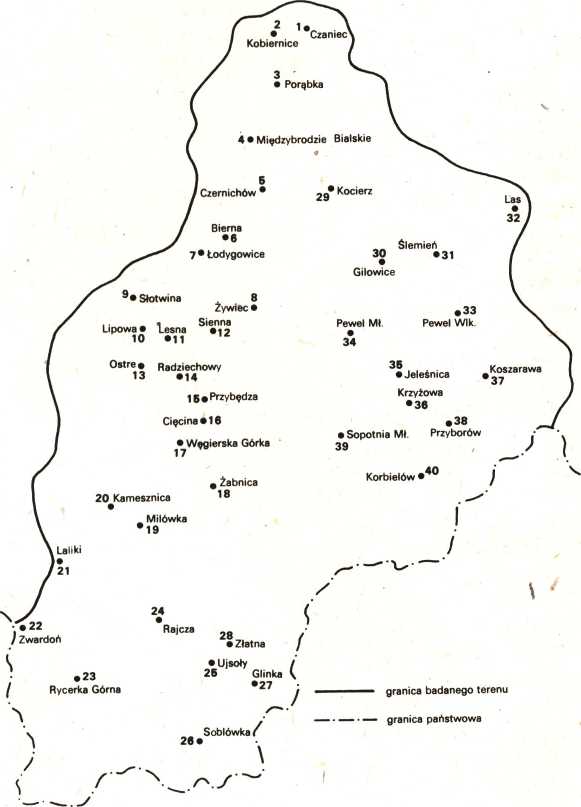 Danuta Bartol-JarosińskaINTELIGENT W JĘZYKU ROBOTNIKÓW
WARSZAWSKICHInteligent należy we współczesnym języku polskim do rodziny składającej się z następujących leksemów: inteligencja, inteligencki, inteligent, inteligentnie, inteligentny. W grupie tej nazwa inteligencja jest bazą, której znaczenia determinują dwudzielne pojmowanie pozostałych leksemów. Dwudzielność ta wynika z dwojakiego spojrzenia na to pojęcie w psychologii i socjologii.Z punktu widzenia psychologicznego „inteligencja jest swoistym zespołem zdolności umysłowych umożliwiających jednostce sprawne korzystanie z nabytej wiedzy oraz skuteczne zachowanie się wobec nowych zadań i warunków życia” 1. Psychologiczna teoria inteligencji nawiązuje bezpośrednio do etymologii łacińskiej nazwy. Intelligentia pochodzi od intelligo odpowiadającego polskim znaczeniom: spostrzegać, zauważyć, poznać, widzieć, pojmować, uznawać, rozumieć, być znawcą, mieć pojęcie, mniemać, sądzić, wyobrażać sobie, przedstawiać sobie 2. Psychologiczne znaczenie nazwy jest podstawą pierwszej definicji w Słowniku języka polskiego: „Zdolność rozumienia otaczających sytuacji i znajdowanie na nie właściwych celowych reakcji; zdolność rozumienia w ogóle; bystrość pojętność”3. Tąk sformułowana definicja implikuje leksemy: inteligentny, inteligentnie, i w pewnym zakresie, inteligent. Druga definicja hasła inteligencja — „Warstwa społeczna obejmująca ludzi wykształconych, pracujących umysłowo, pochodzących z różnych klas społecznych”4 — pociąga za sobą obecność leksemów: inteligent, inteligencki.Nazwa inteligencja pojawia się w znaczeniu socjologicznym w literaturze polskiej w pierwszej połowie XIX wieku. K. Libelt za inteligencję uważa „tych wszystkich, co troskliwsze i rozleglejsze odebrawszy po szkołach wyższych i instytucjach wychowanie, stoją na czele narodu jako uczeni, urzędnicy, nauczyciele, duchowni, przemysłowi, zgoła którzy mu przewodzą wskutek wyższej swojej oświaty” 5. Nastąpiło więc wyodrębnienie się pewnej1	Wielka encyklopedia powszechna PWN, t. 5, Warszawa 1965. 2	Słownik łacińsko-polski, Warszawa 1973.3	Słownik języka polskiego pod red. W. Doroszewskiego, Warszawa 1961.4	Ibidem.5	K. Libelt; O miłości ojczyzny, Poznań 1844 za: Zdzisławem Wójcikiem, „Rozwój pojęcia inteligencji”, Wrocław 1962, s. 21.INTELIGENT W JĘZYKU ROBOTNIKÓW657grupy od reszty społeczeństwa na podstawie specyficznych cech różnicujących. Trudności w wyodrębnieniu tych cech są przyczyną rozbieżności w pojmowaniu wyrazu inteligencja. Znane są komplikacje w definiowaniu tej nazwy w publikacjach naukowych, publicystyce czy w języku potocznym. Tłumaczy się je silnym zróżnicowaniem wewnętrznym tej warstwy. Różne kategorie zawodowe, zajmujące odmienne pozycje społeczne, ekonomiczne i kulturalne nie mają tak silnych więzów, by tworzyć zwartą społeczność. Inteligencja jest zbiorowością ludzi wykształconych o różnym pochodzeniu społecznym i różnych poziomach kultury.Za kryteria wyodrębniające warstwę inteligencką uznaje się potocznie i w literaturze socjologicznej6 wykształcenie (kwalifikacje i umiejętności), cechy psychiczne (określone cechy umysłu i charakteru), stosunek do kultury (tworzenie i aktywne uczestnictwo w kulturze narodowej). Kryteria te w ogólnym stopniu odróżniają inteligenta od nieinteligentna. Jednak dla badacza języka są niewystarczające, gdyż służą przede wszystkim określeniu warstwy społecznej. Językoznawcy potrzebne są te znaczenia, które tworzą zawartość semantyczną słowa i które w sposób trwały zakodowały się w świadomości językowej.Kryterium wykształcenia stanowi podstawę wszystkich określeń słownikowych i encyklopedycznych słowa inteligent. Istnieją dwie główne zasady wyodrębniania według stopnia wykształcenia formalnego. Zgodnie z pierwszą, inteligentem jest ten, kto ukończył przynajmniej średni stopień nauczania ogólnokształcącego lub zawodowego i legitymuje się świadectwem dojrzałości. Druga, za inteligentów uznaje ludzi z wyższym wykształceniem. W obydwu wypadkach podstawą zaszeregowania do inteligencji jest dyplom, czyli formalne potwierdzenie uzyskania pewnego wykształcenia uprawniającego do  miana inteligenta. Niezależnie od kontrowersji na ten temat — absolwentów szkół średnich należy uznać za inteligentów.Niezbędnym atrybutem inteligenta jest sprawność umysłowa, czyli inteligencja w ujęciu psychologicznym. Pierwotna definicja wyrazu inteligencja zawarta w Słowniku języka polskiego, a cytowana wyżej, stanowi już kryterium. Zasadnicze warunki przypisywane jednostce inteligentnej przez psychologów mogą okazać się jednak nie do spełnienia w indywidualnych przypadkach7. 6 Por. J. Szczepański, Struktura inteligencji w Polsce, „Kultura i społeczeństwo”, nr 1-2, Warszawa 1960; J. Chałasiński, „Przeszłość i przyszłość inteligencji polskiej”, Warszawa 1958; Zdzisław Wójcik, „Rozwój pojęcia inteligencji”, Wrocław 1962.7 Za podstawowe cechy określające jednostkę inteligentną uważa się:1)	zdolność kombinowania i ruchliwość myślenia;2)	samodzielność w sądzeniu, oryginalność i produktywność myślenia;3)	zdolność rozwiązywania nowych zadań;4)	zdolność świadomego nastawiania swego myślenia na nowe wymagania przez zastosowanie odpowiednich środków myślenia dla osiągnięcia zamierzonego celu;5)	zdolność poprawnego, zgodnego z zasadami logiki rozumowania prowadzącego do wykrywania prawdy;658DANUTA BARTOL-JAROSIŃSK.ANiewątpliwym kryterium wyodrębniającym inteligenta jest posiadanie wyspecjalizowanej wiedzy teoretycznej, którą stosuje się w praktyce zawodowej. Do tej kategorii należą grupy zawodowe: lekarzy, inżynierów, nauczycieli, prawników, dziennikarzy, oficerów itp.Inteligent określany jest także przez funkcję, jaką spełnia w społecznym podziale pracy. Obok pewnego zasobu wiedzy i ogólnego poziomu umysłowego wykazuje inicjatywę, która urzeczywistnia się w pracy twórczej, kierowaniu ludźmi lub kierowaniu procesami produkcyjnymi. Jego kulturotwórcza rola polega na tworzeniu dorobku kulturalnego społeczeństwa, na kierowaniu całością życia społecznego. Inteligent spełnia pewną misję. Ten sens słowa uwyraźniał się zwłaszcza w licznych dyskusjach na temat inteligencji, jakie w polskiej prasie, eseistyce socjologicznej i literaturze toczyły się od początku XX w. (Brzozowski, Żeromski, Chałasiński, literatura „obrachunków inteligenckich”). Ich osią był zwykle problem misji, posłannictwa, zadań czy też win i obciążeń inteligencji. W ujęciach takich przez inteligencję rozumiano nie reprezentantów konkretnych inteligenckich zawodów czy też ludzi o wysokich, wyspecjalizowanych intelektualnych umiejętnościach, ale obszerną kadrę ludzi powołaną do organizacji zbiorowego życia, odpowiedzialnych za tę organizację w różnym zakresie i na różnych posterunkach pracy. Wydaje się, że również i dziś ten aspekt słowa zachowuje swoją żywotność i występuje zwłaszcza wtedy, gdy jest ono używane w trybie eseistycznym i bez dodatkowych specyfikacji.Inteligentowi przypisujemy świadome uczestnictwo w kulturze, wyrażone w samodzielnym i dobrowolnym wyborze literatury (prasa, książki) czy spektaklu teatralnego. Inteligent posiada nawyk obcowania z kulturą, który z reguły odróżnia go od przedstawicieli innych grup społecznych. Z opracowań socjologów kultury wiadomo, że tzw. publiczność czytająca czy ogólniej publiczność kulturalna nie pokrywa się z żadną warstwą społeczną; do publiczności tej należą ludzie z różnych klas czy warstw społecznych. Z drugiej strony część inteligencji nie ma ugruntowanych kulturalnych zainteresowań. Niemniej podstawową część publiczności kulturalnej stanowi inteligencja, a uczestnictwo w kulturze jest elementem życia (obyczaju gospodarowania czasem wolnym, sposobem społecznego awansu) ważniejszym w wypadku inteligencji niż w wypadku innych klas czy grup. Właśnie inteligencja jest tą warstwą, która z racji swojego wykształcenia, a częściowo i ze 6)	zdolność abstrakcyjnego myślenia przy pomocy złożonych symboli; umiejętność tworzenia pojęć i wydawania sądów;7)	zdolność szybkiego uczenia się;8)	zdolność plastycznego ustawiania kierunków myślenia wolnego od schematów i utartych sposobów rozwiązań;9)	wydajność umysłu w wykonywaniu działań, podejmowaniu prób i rozwiązywaniu różnych problemów;10)	zdolność wyszukiwania i wykrywania stosunków między rzeczami i zjawiskami (Z. Wójcik, op. cit., s. 18-19).INTELIGENT W JĘZYKU ROBOTNIKÓW659względu na charakter swej zawodowej aktywności ma należyte przygotowanie do świadomego i kompetentnego uczestnictwa w kulturze. Toteż brak zainteresowań kulturalnych zauważalny w jakimś inteligenckim środowisku w naszych oczach źle o nim świadczy, a jeśli jest często spotykany, sam w sobie uznany być może za objaw społecznego regresu inteligencji.Kryterium społecznym określającym inteligenta jest przynależność do środowiska inteligenckiego poprzez związki rodzinne bądź kontakty towarzyskie. Do inteligencji zaliczamy osoby, które nie muszą spełniać innych kryteriów inteligenckich, lecz życie ich w całości rozgrywa się w inteligenckim kręgu środowiskowym. Kryterium przynależności środowiskowej jest wobec innych wtórne. Niemniej jest ono ważne. Człowiek o inteligenckim rodowodzie, obracający się w inteligenckim towarzystwie, ale z nieokreślonym wykształceniem i żyjący z renty — jest inteligentem. Istotność tego kryterium i jego w konsekwencji nieostrość wiąże się z tym, że we współczesnej polszczyźnie straciło znaczenie słowo mieszczaństwo; oznacza ono raczej pewien styl życia niż grupę społeczną, porównywalną z klasą robotniczą i chłopstwem. Toteż niektórych ludzi, których w społeczeństwie francuskim czy angielskim zaliczylibyśmy do drobnej i średniej burżuazji, gdy mówimyo	społeczeństwie polskim, kwalifikujemy jako inteligentów.Słowo inteligent używane jest w znaczeniu tożsamym z określeniem pracownik umysłowy. Znajduje to swój wyraz w przepisach prawnych stanowiących podstawę formalnego zaszeregowania pracowników do kategorii zawodów umysłowych 8. Przepisy te regulują przede wszystkim tryb postępowania komórek kadrowych, a samo wyrażenie funkcjonuje obecnie w praktyce biurowej.Inteligenta w języku robotników9 określają kryteria psychologiczne, socjologiczne i środowiskowe. Uszeregowano je poniżej według częstotliwości występowania w kontekstach, uznając kryterium frekwencyjne za dodatkowy ważny wskaźnik w opisie środowiskowym pojęcia.Ponad połowa robotników (mniej więcej co drugi z respondentów) określając inteligenta, wymienia kryterium wykształcenia: Ma szkolę, studia, tylko takiego po szkole za inteligenta się uważa. Nie zawsze jest to wystarczające kryterium wyodrębniające tę warstwę. Robotnicy, którzy zdobyli dyplom technikum zawodowego w trakcie pracy, nie uważają się za inteligentów. W nielicznej grupie robotników, którzy podjęli pracę dopiero po skończeniu szkoły średniej, przeważa poczucie pewnej wyższości w robotniczej hierarchiii 	jednocześnie niedowartościowanie wynikające z formalno-prawnego zaszeregowania wykonywanej przez nich pracy do zawodów nieinteligenckich, np. 98 Podstawowym aktem prawnym zawierającym określenie pracownika umysłowego jest Rozporządzenie Prezydenta Rzeczypospolitej z dnia 16.III. 1928. Rozporządzenie to zostało uzupełnione szeregiem rozporządzeń w okresie powojennym (za Z. Wójcik, op. cit., s. .58).9 Badania przeprowadzono w listopadzie 1980 r. w Warszawskiej Fabryce Kabli w Ożarowie oraz w październiku i listopadzie 1981 r. w Hucie „Warszawa”.660DANUTA BARTOL JAROSIŃSKAWśród robotników jest masa inteligentów, a że ktoś już siedzi jak ten urzędniczyna byle jak, już go się określa inteligentem. Wykształcenie, chociaż jest podstawowym wyróżnikiem inteligenta w środowisku robotniczym, jest też dość często deprecjonowane. Nazywane bywa „inteligencją nabytą” w odróżnieniu od „inteligencji wrodzonej”, którą uważa się za najbardziej wartościową. Przez tę nazwę rozumie się przede wszystkim pewną sprawność umysłową wrodzoną lub wyniesioną z domu rodzinnego, np. Inteligent to ten, co ma inteligencję wrodzoną lub nabytą. Nabyta to jak udaje co to ja, dla pozoru ludzkiego tylko. Dość powszechna jest opinia, że człowiek wykształcony nie zawsze zasługuje na miano inteligenta, np. Wykształcenie nie zawsze idzie w parze z inteligencją. Wszyscy chcą być inteligentami, a w rzeczywistości to nie wychodzi.Na tym samym poziomie frekwencji utrzymuje się sąd, że inteligent, to człowiek o wysokiej pozycji zawodowej, tzw. „człowiek na stanowisku”. Może nim być dyrektor, kierownik i inni pracownicy stojący dość wysoko w hierarchii służbowej. Atrybutywność tego kryterium pozwala na bardziej szczegółowy opis, np. Inteligent to człowiek z wyższych sfer, nie stworzony do pracy brudnej, z teczką, jeżdżący samochodem. Warto zwrócić uwagę na pewną obcość a nawet antagonizm środowiskowy zawarty w tym typie konotacji. W powtarzającym się określeniu „wyższe sfery” dostrzec można ironię i niechętny stosunek do ludzi piastujących wysokie stanowiska. Z kontekstów wynika, że owa pejoratywność w opisie inteligenta nie dotyczy osób pełniących funkcje kierownicze z racji swoich wysokich kwalifikacji zawodowych.Nieco mniej niż połowa respondentów wyodrębnia inteligenta spośród innych warstw społecznych na podstawie wykonywanej przez niego pracy zawodowej. W powszechnej opinii inteligent jest pracownikiem umysłowym, mającym lekką pracę biurową lub inną, nie związaną bezpośrednio z produkcją. Określa się więc go w sposób najprostszy w opozycji do robotnika, np. nie fizyczny, nie związany z produkcją. Inteligent jest też pracownikiem umysłowym na mocy przepisów prawnych, które chociaż w dzisiejszym prawie pracy już nie funkcjonują, utrwaliły się w świadomości środowiska robotniczego dopełniając definicję inteligencji jako warstwy.Na niższym poziomie (co trzeci respondent) utrzymuje się frekwencja wypowiedzi, w których podstawowym kryterium jest intelekt. Zdaniem respondentów inteligentem jest ten, kto ma pewną kulturę umysłową. Jest inteligentny, mądry, oczytany. Posiada też duży zasób wiedzy ogólnej, niekoniecznie zawodowej. Cechy intelektualne inteligenta nie muszą być związane z wykształceniem. Tkwią w jego osobowości. Z predyspozycjami intelektualnymi urodził się lub zostały one wykształcone w domu rodzinnym. Kryterium intelektu wyodrębnia pozytywne cechy inteligenta, które nie wywołują skojarzeń o charakterze antagonistycznym. Obcość środowiskowa lub opozycja robotnik inteligent pojawiająca się w innych kategoriach tu nie występuje. Bardzo rzadkoINTELIGENT W JĘZYKU ROBOTNIKÓW661kryterium intelektu wskazuje na inne. wyższe wartości inteligenta, na przykład jego rolę twórczą, np. Powinien być to człowiek, który wnosi coś jednak. No, bo prosty człowiek nie musi wszystkiego wiedzieć, a człowiek inteligentny poprzez naukowy punkt widzenia, swoje doświadczenie, tworzy te nowe wartości, które można by potem rozsądnie wykorzystać.Co czwarty respondent określa inteligenta na podstawie pewnych cech obyczajowo-towarzyskich. Ważnymi wyróżnikami są tu: obycie, ogłada, maniery i strój. Inteligencja reprezentuje wyższy standard towarzyski niż inne grupy społeczne. Inteligent potrafi się wszędzie znaleźć, umie się odpowiednio zachować, jest taktowny, kulturalny, uprzejmy, odpowiednio ubrany, elegancki. Wszystkie te atrybuty są zewnętrznymi oznakami przynależności człowieka do grupy społecznie wyższej. Nie zauważono jednak, by przy ich wyodrębnianiu i opisie powstawały u respondentów skojarzenia o charakterze antagonizującym.Stosunkowo mała grupa respondentów stwierdza, że inteligent to ten, kto posiada wyspecjalizowaną wiedzę teoretyczną i stosuje ją w praktyce zawodowej. Najczęściej wymieniane zawody to dziennikarz, nauczyciel, pisarz. Są to kategorie zawodowe, które nie wywołują żadnych skojarzeń negatywnych. Sądzić należy, że z tymi zawodami najczęściej się styka robotnik i są one najdogodniejsze w egzemplifikacji. Wyodrębnione według tego kryterium zawody mają profil humanistyczny.Bardzo niski poziom frekwencji wykazują wypowiedzi, w których przynależność do warstwy inteligenckiej zdeterminowana jest pochodzeniem, np. To inna klasa ludzi, pochodzenia inteligenckiego lub Człowiek od urodzenia ma inteligencję po rodzicach. Opinie warunkujące pochodzeniem status inteligenta, chociaż nieliczne, zasługują na uwagę, gdyż zaznacza się w nich podział na tzw. starą i nową (w pierwszym pokoleniu) inteligencję. W podziale tym wyraźnie podkreśla się autentyczność i większą wartość inteligenta, który wyszedł z rodziny inteligenckiej.Pewien margines stanowią wypowiedzi, w których inteligent jest po prostu mieszczuchem. Wyraźna degradacja inteligenta poprzez wyodrębnienie jego cech drobnomieszczańskich występuje w wypowiedziach ludzi w średnim i młodym wieku. Mieszczańskość jest z pewnością cechą najmniej wyróżniającą inteligenta, a w użyciu środowiskowym ma nacechowanie pejoratywne. Jednak w związku z pewną ekspansją do warstwy inteligenckiej grup pośrednich, np. tzw. pracowników umysłowych, którzy nie spełniają podstawowych warunków warstwy, do której aspirują, opinie o drobnomieszczaństwie inteligenta stają się coraz powszechniejsze.Kryteria określające inteligenta we współczesnym języku polskim i w jego robotniczej odmianie warszawskiej podzielić można na warunkujące, czyli niezbędne i równoważne w opisie oraz atrybutywne, mające charakter sekundarny, wchodzące w obręb konotacji.662DANUTA BARTOL-JAROSIŃSKAKryteria warunkująceInteligent(w języku ogólnym)wykształceniesprawność intelektualnawiedza teoretyczno-zawodowafunkcja społecznaInteligent(w języku robotników)wykształceniepozycja zawodowarodzaj pracysprawność intelektualnawiedza teoretyczno-zawodowaKryteria warunkujące przynależność do warstwy inteligenckiej występujące w obu definicjach są następujące: wykształcenie, sprawność intelektualna, wiedza teoretyczno-zawodowa. Kierownicza, twórcza funkcja, jaką spełnia inteligent w społecznym podziale pracy nie została uwzględniona w robotniczym opisie. Ważnymi natomiast dla tego środowiska okazały się takie wyróżniki, jak wysoka pozycja zawodowa, stanowisko oraz lekka i czysta praca.Kryteria o charakterze atrybutywnym, sekundarne w obydwu definicjach są następujące:świadome uczestniczenie w kulturze 1) wyższy standard życiowyRozbieżność cech sekundarnych w obydwu konotacjach jest wyrazista. W konotacji robotniczej świadome uczestnictwo w kulturze nie występuje w ogóle, a przynależność środowiskowa zaznacza się jedynie w pochodzeniu inteligenckim. Ważnym natomiast atrybutem inteligenta jest wyższy (w stosunku do innych warstw, ale przede wszystkim do robotnika) standard życiowy.Nazwa pracownik umysłowy W odczuciu ogólnopolskim funkcjonuje wyłącznie jako kwalifikator formalno-prawny. W środowisku robotniczym kojarzona bywa z rodzajem wykonywanej pracy (umysłowej lub fizycznej) i na pełnych zasadach wchodzi w zakres pojęcia inteligent.Na koniec odnotować warto następujące obserwacje językowe związane z nazwą inteligent: 1) zgromadzony materiał wskazuje na całkowitą zrozumiałość słowa wśród respondentów; 2) niektóre kryteria wyodrębniające pojęcie są nacechowane emocjonalnie. Ujawnia pewien antagonizm klasowy zaznaczający się wówczas, gdy chodzi o stanowisko lub jakość życia.Kryteria sekundarne2) przynależność środowiskowapochodzenie inteligenckiemieszczańskośćKazimierz DługoszKTO TO JEST BAKUŃ?W artykule pt. Proszę Pana, bo on się przezywa, czyli o przezwiskach uczniów szkół podstawowych zamieszczonym w „Poradniku Językowym”1 znalazła się następująca uwaga: „Środowisko wiejskie (cały materiał pochodzi ze szkół wiejskich), mimo istnienia silnej konkurencji ze strony radia, telewizji i wiejskich ośrodków kultury wywiera niemały wpływ na sposób tworzenia i charakter przezwisk uczniowskich. Wpływy te widać zarówno w sferze leksyki, jak i słowotwórstwa. W pierwszym wypadku są to przezwiska tworzone na wzór ludowy. W drugim — przezwiska powstałe na bazie imion lub nazwisk, tworzone przy pomocy odpowiednich ludowych sufiksów. Wpływy środowiska wiejskiego są znacznie szersze, jednak szczupłe ramy tego artykułu nie pozwalają na szczegółowe ich omówienie”, s. 35-36.Problem ten wydał mi się na tyle ciekawy, iż postanowiłem omówić go dokładniej. Zamierzam tu zająć się wyłącznie przezwiskami uczniowskimi o charakterze przezwisk ludowych, ukazać na ile to możliwe, jak silne są te wpływy jeszcze dziś, przyjrzeć się mechanizmom tworzenia przezwisk uczniów szkół podstawowych na wsi.Z bogatego materiału przezwisk uczniowskich (ponad 3000) wyekscerpowałem 305 przezwisk ludowych stanowiących 10% ogółu przezwisk. Jest to dość reprezentatywny materiał, gdyż pochodzi z 52 szkół dawnego powiatu kieleckiego (stanowiących 41% wszystkich szkół w powiecie). Najliczniej przezwiska tego typu wystąpiły w szkołach: Jeziorko (29), Dąbrowa (27), Wilków (24), Wola Szczygiełkowa (22), Daleszyce (15), Nowiny (13), Miedzianka (12), Hucisko (11), Piekoszów (11), Morawica (10), Zagnańsk (10). W przeważającej większości są to miejscowości leżące w rejonie Gór Świętokrzyskich, znacznie oddalone od stolicy województwa i większych miast.	I Analiza semantyczna przezwiskCały materiał został sklasyfikowany według ośmiu grup. O przynależności do każdej z nich zadecydowało znaczenie przezwiska.1. Cechy zewnętrzne, fizyczne Grupę tę podzieliłem na trzy podgrupy:1 K. Długosz, Proszę pana, bo on się przezywa, czyli o przezwiskach uczniów szkół podstawowych, „Poradnik Językowy” 1983, nr 1, s. 25—37.664KAZIMIERZ DŁUGOSZPrzezwiska od nazw przedmiotów, rzeczy; są to:Baniolka (G. Szczuk.)2 bańoṷka «posiadający dużą głowę»Barela (Jez., Porz. ) bareṷa «gruby, niezgrabny»Kucka (Dym.) kucka «mała, gruba», por. gw. kucać «nie rosnąć»Maśnica (Piek.) maśńica «gruba, tęga», por. gw. maśnica «naczynie do robienia masła»Pytka (Miedz.) pytka «mały, niski»Szczepa (Zag., Zagar.) scepa «szczupły, chudy», por. ščapaTrociniak (Porz.) troćńiak «gruby, przesadzisty», por. troćińak «żelaznypiecyk, w którym pali się trocinami»Wióra (Piek.) v’ura «chuda, bardzo szczupła»Przezwiska odnoszące się do anatomii, patologii, upośledzeń, cery, higieny i niedostatków urodyBałko (Dąb.) baṷko «mający duże oczy» (bały gw. «oczy», por. widziały bały, co brały; wybałuszyć)Biała Łata (W. Szcz.) b'oṷo ṷata «mający jasną kępkę włosów na głowie» Biały Łeb (Jez.) b'oṷy ṷep «mający bardzo jasne włosy»Bielica (Gór.) b’elica «j. w.»Chabanek (Mak.) xabanek «tęga, gruba», por. gw. chabanina «mięso gorszego gatunku»	Chorchni (W. Szcz.) xorxńi «mający chroniczny kaszel», por. gw. chorchnąć «zakaszleć»Czupryjon (Miedz.) cupryjon «mający dużą czuprynę»Czarna Łata (Miedz.) corno ṷata «mający plamę na twarzy»Czerwieniec (Piek.) cerv’eńec «mający czerwone policzki»Czerwonka (Suk.) cervonka «mający na szyi czerwone plamy»Dupa Graślawa (Jez.). dupa graślavo «jest bardzo tęga i krzywo chodzi»', gw. graślawy «kulawy, krzywy»Dziochola (Zag.) ʒ́oxola «nadmiernie wyrośnięta», por. gw. ʒ́oṷxa, ʒ́oxa Flurka (Miedz.) flurka «brudna zaniedbana», por. gw. flur «brudas» Garbacz (Mor.) garboc «przygarbiony»Garbatka (Dal.) garbatka «garbata»Garbula (Wilk.) garbula «często się garbi»Gębuś (Jez.) gebuś «ma duże zęby i często otwiera usta»Grajdos (Lech. grajdos «krzywo chodzi, kaleka», por. gw. grajdać się «krzywo chodzić»Graślwiec (Jez.) graślav’ec «j. w.»Grubaś (Bliż.) grubaś «tęga, gruba»Gruby Pasał Buby (Brudź.) gruby posop buby «tęgi, gruby», por. gw. buba «pieszczotliwie krowa»2 Są to skróty nazw miejscowości, w których prowadzono badanja. Pełny ich wykaz na końcu artykułu.KTO TO JEST BAKUŃ?665Jajcowaty Łeb (Now.) jajcovaty ṷep «ma dużą jajowatą głowę»Kaploch (Szał. Łos. Hue.) kaplox «mający duże odstające uszy», por. gw. kaplaty «odstający»Kaplos (W. Szcz.) kaplos «j. w.»Kindol (Dal.) k’indol «mający długi nos»Kipa (Dal., Łos.) k’ipa «mający często katar», por. gw. k'ipa «wydzielina z nosa»Kituń (Zag.) k’itm «często pociąga nosem, jest usmarkany», por. gw. k’ita «wydzielina z nosa»Klapciatka (Now.) klapc’atka «ma odstające uszy»Klapciuch (Such.) klapc’ux «j. w.»Kluziu (Obl.) kluz'u «tęga, gruba», por. gw. kluxa Koślawa Franka (W. Szcz.) koslavo franka «krzywo chodzi»Kowalicha (Zag.) kovolixa «gruba, tęga»Krzywy Kulas (Mn.) kśyvy kulas «ma krzywą nogę»Krzywy Łeb (Cis.,tDąb.) kśyvy ṷep «mający krzywą głowę»Kuciapka (Bliż.) kuc'apka «mała. drobna», por. gw. kuc’apka «coś małego» Kulas (Lech.) kulos «mający krótszą nogę»Majkus (W. Szcz.) majkus «leworęczny, por. mańkut»Malasiak (Zag.) malośok «najmniejszy w klasie»Memok (Mor.) memok «gruby, otyły»Memrot (Dal.) memrot «mówiący niewyraźnie», por. gw. memrotać «niewyraźnie mówić»Mrygaś (Lech.) mrygaś «ciągle mruga oczami»Mryguś (W. Szcz.) mryguś «j. w.»Niemota (Mor.) ńemota «rozlazły, małomówny», w SJP niemota «kalectwo polegające na niemożności mówienia wskutek zaburzeń w narządach słuchu i mowy»Parowaniec (Tok.) parovanec «mający okrągłą, pulchną twarz», por. gw. parovac «gotować na parze»Pikut (Now.) pikut «bardzo niski, mały», por. dawne pikulik «karzełek» Pinda (Zag.) pinda «mała, niska»Piptok (Jez.) piptok «niski, mały»Pindos (Dąb.) pindos «j. w.»Pituś (Gór.) pituś «j. w.»Piździuch (Dąb.) piźʒ́ux «powolny, ociężały»Prycek (Porz.) prycek «mała, niska», por. gw. prytka, prycek «coś małego» Pucka (Mn.) pucka «pucołowata, pulchna»Pyta (Bor.) pyta «mały, niski»Rozdziewijapa (W. Szcz.) roźʒ́evijapa «ciągle ma otwarte usta», por. gw. roźʒ́eviać «otwierać»Rozoka (Jez., Lech., Wilk.) rozoko «zezowata»Ryżula (Dal., Dąb., H. P., W. Szcz.) ryzula «mająca rude włosy»666KAZIMIERZ DŁUGOSZSeplota (Dal.) seplota «mówiący niewyraźnie»Sraczka (Miedz.) sracka «mająca ziemistą cerę»Srolcia (Bliż.) srolća «mała, niska»Suchy Wytrykus (Dal. suxy vytrykus «szczupła, chuda», por. wytrych Susek (G. Szcz.) susek «bardzo szczupły», por. suchySwierzbiu (Łącz.) śv'ežb’u «mający świerzb, brudny, zaniedbany» (jest to forma wołacza używana w funkcji mianownika, zjawisko dość często spotykane nie tylko wśród dzieci, np. Jasiu idzie)Wańtuch (Miedz.) vańtux «mający duży brzuch», por. gw. vaútux «zwitek, kłąb»Wardzela (Łącz.) varʒela «mający grube wargi»Wargol (Por.) vargol «j. w.»Wypleśniałek (Jez.) vypleśńoṷek «jest bardzo blada»Zgniła Warga (W. Szcz.) zgńigo varga «mająca spierzchnięte wargi»Ziaja (Dąb.) źaja «ciężko oddychający, astmatyk»Przezwiska wyrażające podobieństwo do zwierząt, roślin i żywnościBulok (G. Szcz.) bulok «tęgi, otyły», por. bułaBularz (Jez.) bulos «mający okrągłą, pyzatą twarz»Kaca (Wilk.) kaca «mająca kaczy chód»Kasztanica (Gór.) kaśtańica «wysoka, dobrze biegająca»Klupa (W. Szcz.) klupa «gruba, otyła», por. gw. klupa «gęsta zupa»Musora (Miedz.) musora «mająca dużo piegów», por. gw. musora «muchomor»Mysi Ogon (Ryk.) mysi ṷogun «nosi włosy uczesane w sposób przypominający mysi ogon»Poddąbek (Ostr.) podobek «mały podobny do grzybka», por. gw. podobek «rodzaj pospolitego grzyba»Psioku (Ost.) pśoku «mały, szybki» (jest to forma wołacza w funkcji mianownika)Smoz (Dąb.) smos «powolny», por. gw. smos «ślimak»Ślimata (Dal.) ślimata «ciągle zapłakana»Zapasieniec (Now.) zapośińiec «opasły, gruby», por. gw. zapaśińiec «gruby, opasły wieprz»2. Cechy psychicznePrzezwiska wyrażające usposobienie, upodobania, nawyki, umiejętności i sposób zachowania sięBabcyk (Jez.) bapcyk «zadaje się z babami», por. gw. babcykować «mieć do czynienia z kobietami»Babski Radek (Such.) bapski radek «ciągle naradza się z dziewczętami» Bacha (Suk.) baxa «lubi pasać owce» (w gwarze na owce mówi się pieszczotliwie baxa)Bajczara (Łącz.) bojcora «lubi obgadywać innych»Bajerok (Jez.) bajerok «lubi dużo mówić»KTO TO JEST BAKUŃ?667Bajtek (Wilk.) bojtek «opowiada.zmyślone historie»Bakuń (Huc.) bakuń «mówi gwarą», por. gw. dawne bakać «hukać»Biadula (Huc.) b’adula «ciągle narzeka» (biadoli)Bima (Wilk.) b’ima «lubi się ze wszystkimi bić, znany jest z powiedzenia: "b’i  mie”»Bimboj (Piek.) b’imboj «wszystko lekceważy»Bimbos (Suk.) b'imbos «niczym się nie przejmuje»Bitgorajka (Wilk.) bitgorajka «nic dobrze nie potrafi zrobić»Bleguś (Kost.) bṷeguś «ciągle o coś prosi», por. błagaćBojda (Mak.) bojda «lubi opowiadać zmyślone historie», por. gw. bojdyṷopov’adoBolos (Jez.) bolos «zawsze go coś boli»Chłopcora (Dąb.) xṷopcora «lubi się bawić z chłopcami»Cieniak (G. Szcz.) ćenok «nie lubi słońca, ciągle przebywa w cieniu»Ciopa (Huc.) c’opa «rozlazły, mówi powoli», por. ciamajda Cztula (Ost.) ćtula «mówi byle co», por. gw. ćtać «mówić głupstwa»Cycula (Piek.) cycula «dziecinna, pieszczocha mamusi»Dereś (Suk.) dereś «interesuje się końmi»	,Dreptuś (W. Jach.) dreptuś «chodzi bardzo drobnymi kroczkami»Drzyk (Jez.) dzyk «lubi krzyczeć, drze się»Drzymek (Kost.) dźymek «ciągle śpi na lekcjach»Drygas (Jez.) drygas «ciągle podryguje»Dzbuk (Piek.) ¡buk «nie lubi się myć, brudny», por. gw. ¡buk «zepsute jajo»Glajcorz (W. Rz.) glajcoś «lubi kłamać», por. gw. glajcovać «kłamać, mówić nieprawdę»Gliściara (H. P.) gliśc’ara «wszędzie się wśliźnie», por. gw. glizda «dżdżownica»,Gruchacz (Kor.) gruxač «interesuje się gołębiami»Honorka (Wilk.) xunorka «honorowa, ambitna»Jadaczka (Mn.) jadacka «lubi się kłócić», por. gw. jadacka «gęba, usta» Jaszczura (Kost.) jascura «wścibska, wszędzie się wśliźnie»Jemok (Ryk.) jemok «nieśmiały, małomówny», por. gw. ńemota, ńemok Jopek (Ryk. jopek «j.w.», por. jołopJurny Kogut (Jez.) jurny kogut «zaleca się do dziewcząt zbyt natarczywie» Kaban (Dym.) kaban «bardzo lubi kiełbasę», por. kabanos Klepa (Por.) klepa «lubi dużo mówić bez zastanowienia»Klupa (Dęb.) klupa «flegmatyczny, powolny», por. gw. klupa «gęsta zupa» Leja (Now.) leja «mówiący byle co»Lulek (W. Szcz.) lulek «lubi ciągle spać», por. gw. lulać «usypiać dziecko» Luśnia (W. Szcz.) luśno «mówi gwarą, por. luśnia «drążek podtrzymujący drabinę przy wozie konnym»Łasioch (Jez.) ṷas'ox «lubi się nrzymilać» „ṷasi sie jak p ’es"668KAZIMIERZ DŁUGOSZMerdek (Huc.) merdek «wszystko bardzo szybko robi»Mroziata (Wilk.) mroźata «zawsze jej zimno»Musiałek (Kor.) mus’oṷek «ciągle mówi, że coś musi»Musora (Wilk.) musora «obłudna, dwulicowa»Pewniś (Dal.) pevniś «zarozumiały, pewny siebie»Pierdzicha (Jez.) perʒ́ixa «często „psuje powietrze”»Piziol (Huc.) piźol «powolny, rozlazły»Pośwista (Dąb.) posvisto «ciągle gwiżdże», por. gw. śvistać «gwizdać» Przychlibka (Tok.) pšyxlipka «lubi się do wszystkich przymilać»Przydupnik (Jez.) pšydupnik «wszystkim się podlizuje»Prymna (W. Szcz.) prymno «zarozumiała, lubi się pysznić swoją urodą», por. gw. prymny «pyszniący się, dumny»Prytka (Rad.) prytka «prędka, energiczna», fsysko prentko robi Psiaka (Wilk.) ps'aka «lubiący się bawić z psami»Psika (Wilk.) pśika «lubi się mizdrzyć, udaje dorosłą pannę», pśika w gwarze Wilkowa «vulva»Pyśniocha (Wilk.) pyśńioxa «pyszni się swoją urodą»Sejmino (Wilk.) sejmino «lubi plotkować z koleżankami», por. sejmikować Smoz (Miedz.) smos «powolna, rozlazła», por. gw. smos «ślimak»Smółka (Suk.) smuṷka «lubi gruszki», por. gw. smuṷki «ludowa nazwa pospolitej gruszki»Sobuś (H. P.) sobuś «nieżyczliwy, skąpy»Sorek (Cis., Huc., Wilk.) sorek «często ucieka do lasu», por. gw. sorek «samiec sarny»Sykacz (W. Szcz.) sykoc «syczy, gdy się zdenerwuje»Szczypawa (Kost.) scypava «uszczypliwa, dokuczliwa)Śliz (Huc.) ślis «sprytny,' wywinie się z każdej opresji», por. gw. ślis«rodzaj ryby» vŚmaja (Hue.) śmaja «leworęczny»Śmira (Mor.) śmira «lubi napoje alkoholowe», por. gw. śmirus «pijak»Śpik (H. P.) śpik «senny, ospały»Tetla (Szał.) tetla «ciągle rozmawia na lekcjach», por. gw. tetlać «pleść głupstwa»Urodka (Dal.) urotka «lubi się stroić»Wabica (Jez.) vab’ica «kokietuje chłopców»Wierciocha (Bor.) v’erc’oxa «nie potrafi nawej przez chwilę usiedzieć spokojnie»Zasraj (W. Szcz.) zasraj «często „psuje powietrze”»Zimoska (Wilk.) źimoska «ciągle jej zimno»Znówiocek (W. Szcz.) znuv’ocek «lubi opowiadać zmyślone historie», por. gw. znuv’ac se «zmyślać»Zgacz (Wilk.) źgoc «lubi sie ze fsyskimi źgać», por. gw. żgać «szturchać, rozdawać kuksańce, potrącać»KTO TO JEST BAKUŃ?669Żeniacz (W. Szcz.) zeniac «zaleca się do dziewcząt»Przezwiska od imionPrzezwiska od imion matki lub ojcaAntal (Jez.) antal (Antoni), Asiok (Dąb.) as’ok {Joanna, zdr. Asia), Cynia (Wilk.) cynia {Czesława), Cypek (Łącz.) cypek {Cyprian), Dumin (Łącz.) dumin {Dominik) Felik (Dąb.) felik {Feliks), Gabrych (Lech.) gabryx (Gabriel), Heliwka (Niewach.) xelivka {Helena), Lulian (Suk.) lulion {Julian), Mariany (Mak.) mariany {Marian), Mikolas (Now.) mikouaś (Mikołaj), Rumon (Kor) rumon (Roman), Serwiniok (Jeż) serviniok (Seweryn), Styfka (Dal.) styfka (Stefania).Przezwiska od imion babki lub dziadkaFelisiak (Rad.) feliśiak (Feliks), Jacok (Dąb) jacok (Jacek), Jewka (Mak.) jevka (Ewa), Kasper (Gór.) kasper (K acper), Kasinia (Łos.) Kaśińa (Kastarzyna), Krzych (Huc.) ksyx (Krzysztof), Łukoszowka (Dąb.) uukosuvka (Łukasz), Matus (Dąb.) matus (Mateusz), Matusy (Por.) matusy (Mateusz), Pietraszak (Wilk.) petrasok (Piotr), Romeryk (Mor.) romeryk (Emeryk), Sawęra) savera (Ksawery), Todorek (Huc.) todorek (Teodor.). Wojtysiak (W. Szcz.) vojtyśok (Wojciech).Przezwiska od imion członków rodzinyBartok (Jez.) bartok (Bartłomiej), cyprys (Wilk.) cyprys (Cyprian), Margola (G. Szcz.) margola (Małgorzata).Przezwiska od nazwiskBlascok (Wilk.) blascok — od nazw. BłaszakCiełok (Porz.) ćielok — od naz. panieńskiego matki CiołakCiołek (Bliż.) ćoṷek od naz. CiołakDudos (Piek.) dudos — od naz. dziadka DudekDulesiok (Dąb.) duleśiok — od naz. DalesińskiDziób (Mn.) ʒ́up od naz. DziubińskiFerciok (Obl.) ferćiok — od naz. FertFrącik (W. Kł.) fronćik— od naz. FrączkowskiGajos (Now.) gajos — od naz. GajewskiGamza (Now.) gamza — od naz. GiemzaGórek (Dal.) gurek od naz. GóreckiGusek (Piek.) gusek od nazwiska dziadka GłuszekKielas (Bor.) kelas od naz. KielasińskiKoby lok (Wilk.) kobylok od naz. KobyłeckiKorusek (Zag.) korusek od naz. KorusKoziełek (Kaj.) koźeṷek od naz. KoziełKrawczyk (Zag.) kravcyk od naz. KrawiecKrólik (Piek.) krutik od naz. KrólKruczek (Bliż.) krucek — od naz. KrukKuba (Now.) kuba od naz. KubickiKubas (Now.) kubas od naz. Kubicki670KAZIMIERZ DŁUGOSZLeśniok (Such.) leśńok — od naz. Leśniewski Lyzia (Szał.) ṷyźa — od naz. Łyżwa Machulek (Dąb.) maxulek od naz. MachulMarcyk (W. Rz.) marcyk od naz. MarzecPasik (Skorz.) paśik od naz. babki PasiszPasiok (Dąb.) paśok — od naz. PasiszPindos (Piek.) pindos — od naz. Pin daPiórek (Zag.) purek — od naz. dziadka PiórkowskiPrynda (Now.) prynda — od naz. panieńskiego matki PrędotaPuniewierka (Por.) puńeverka — od naz. dziadka PoniewierskiSkuciok (W. Mor.) skućok — od naz. SkucińskiŚmitek (Zag.) śmitek — od naz. SzmidtTumek (Dal.) tumek — od naz. TomczykWilczur (Bol.) vilcur od naz. WilkWotliniok (Dąb.) votl’ińok — od naz. WotlińskiZiębka (W. Kł.) źepka — od naz. ZiębaPrzezwiska od wykonywanych czynności, od zawoduBarabasz (W. Szcz.) barabos jego dziadek był w oddziale partyzanckim BarabaszaBorsuk (Wilk.) borsuk — jego ojciec był gajowymCybulka (Dąb.) cybulka rodzice zajmują się uprawą warzywDratwa (Zag.) dratva — ojciec jest szewcemHebel (Mn.) xebel ojciec jest stolarzemKiełbasa (Kor.) k'eṷbasa - ojciec jest rzeźnikiemKonik (Łącz.) kuńik — ojciec wyrabia zabawki z drzewa, najczęściej koniki z bryczkąMietla (Wilk.) metṷa — matka sprzedaje na targu brzozowe miotłyOrmo (Suk.) ṷormo — ojciec należy do ORMOPieczara (Dąb.) pecora — rodzice hodują pieczarkiSakwa (Dąb.) sakva -jego dziadek był dorożkarzemSiapsa (Wilk.) śapsa — jego babka żebrała pod kościołemSipka (Dąb.) śipka najmował się do kopania rowów, por. gw. sipa «łopata»Śklona (Mn.) śklona — ojciec jest alkoholikiemTrzmiel (Wilk.) ćmił— ojciec ma dużą pasiekęWiarucha (Jez.) varuxa — ojciec jest rozwodnikiem, por. gw. żyć na wiarę «mieszkać z kobietą bez ślubu»Zimny Kowol (Suk.) zimny kovol — jego ojciec jest kowalem i nie ma w tym zawodzie zbyt dużych umiejętnościŻeleźniaczek (Mor.) zeleźńocek — jego dziadek chodził po wsiach i drutował garnki (żeleźniaczki)Przezwiska od osobliwości fonetycznych w artykulacji pewnych głosek, od sposobu mówienia, od powiedzonek i ulubionych zwrotówBeda (Ryk.) beda - tak wymawia słowo będęKTO TO JEST BAKUŃ?671Belo (Dąb.) beṷo tak wymawia słowo byłoBulgot (W. Kł.) bulgot — niewyraźnie mówiGościu (Bil.) gośću — nadużywa tego słowaKobeła (Szał.) kobeṷa — tak wymawia wyraz kobyłaPsiakwa (Suk.) pśakva — jego ulubiony zwrot, por. psiakrewSepluń (W. Szcz.) sepluń — sepleniSiakra (Dąb.) sakra - od wymawianego w ten sposób przekleństwa psiakrew Siantrapa (Mor.) śantrapa - od ulubionego powiedzenia: „Ta siantrapa” Siuśka (Now.) śuśka — nadużywa zdrobnień, pon gw. śiuśka «mała, smarkata»Swok (Gór.) sfok tak mówi na swojego wujka, por. gw. sfok «wujek»Sykut (Lech.) sykut - jąka się i sepleniŚpok (Miedz.) śpok — tak wymawia wyraz szpakPrzezwiska odmiejscoweBardanka (Bliż.) bardonka — jego matka pochodzi ze wsi Bardo Belniak (Skorz.) belńok — ojciec pochodzi ze wsi Belno Daleszyckie Betka (W. Szcz.) betka — mieszka pod lasem, por. gw. betka «rodzaj grzyba» Bęcek (Dąb.) bencek — ojciec pochodzi ze wsi Bęczków Bielirtianka (Por.) bel'ińanka jego rodzina pochodzi z Bielin Brudzok (W. Mor.) bruʒok — ojciec pochodzi ze wsi Brudzów Gulon (Tok.) gulon - -jego ojciec pochodzi z Chęcin, a do dziś mieszkańców małych miasteczek nazywają gulonami, por. artykuł M. Karasia, O przezwiskach mieszczan, J. P. XLVIII, 1968 Kótelok (Mor.) kotelok — ojciec pochodzi ze wsi Kotel Leszczak (Por.) lescok — ojciec pochodzi ze wsi Leszczyny Siekirzniak (Dęb.) śek'ižńok ojciech pochodzi ze wsi Siekierno Zbrzak (Mor.) zbžok — ojciec pochodzi ze wsi ZbrzaPrzezwiska sytuacyjneDrzyzdek (Now.) ǯyzdek — pluje przez zęby, por. gw. ǯyzda «biegunka» Kamasznik (W. Mil.) kamaśńik — przyszedł do szkoły w bardzo dużych ojcowskich butachNiechrzta (Mor.) ńexśta— nie został dotychczas ochrzczonyOroplan (W. Jach.) oroplan — chwalił się kolegom, że leciał aeroplanemPelisant (Dąb.) pelisant — przyszedł do szkoły w damskiej pelisiePep (Dąb.) pep — nazbierał maślaków i przyniósł do szkoły, por. gw. pep«maślak»Spyra (Miedz.) spyra — jadł na lekcji chleb ze słoniną, por. gw. spyrka «słonina»Suja (Jez.) suja — zamiast sypie powiedziała suje. por. gw. suć «sypać» Szpilorek (Tok.) śpilorek— na szydło powiedział śpilorek Świniak (Now.) śfińok — zamiast prosię powiedział świniokAnaliza semantyczna przezwisk pozwala dostrzec kilka ciekawych faktów. Jednym z nich jest to, że najwięcej przezwisk (30%) odnosi się do wyglądu672KAZIMIERZ DŁUGOSZzewnętrznego, a właściwie do jego elementów, na które składa się: tusza, wzrost, niezgrabne części ciała, włosy, niedostatki urody, sposób poruszania się, podobieństwo stroju, ułomność, choroba, kalectwo, cera. higiena osobista, ogólny wygląd zewnętrzny, sprawność fizyczna i charakterystyczne ruchy. Zewnętrzne cechy fizyczne są stosunkowo łatwo dostrzegalne, stąd też bez większego wysiłku dzieci tworzą przezwiska mające odzwierciedlać daną cechę.Drugim jest dość ciekawe zjawisko wyodrębnienia jednej cechy, cechą tą jest małość, na wyrażenie której utworzono aż dwanaście przezwisk, są to: Kuciapka, Kucka, Malasiok. Pikut, Pinda, Pindos, Piptok, Pituś, Pryce, Pyta, Pytka, Srolcia.Trzcim — powtarzanie się wielu przezwisk w kilku szkołach. I tak 18 przezwisk powtarza się od 2 do 5 razy. Do najbardziej popularnych należą: Barela, Kaploch, Kipa, Krzywy Łeb, Rozoko, Ryżula, Sorek, Szczepa.Czwartym faktem godnym odnotowania jest występowanie przezwisk polisemicznych, a właściwie dwuznacznych, dotyczy to takich przezwisk, jak: Klupa «bardzo gęsta zupa» — to przezwisko odnoszące się: a) do cech fizycznych (nadmierna tusza, otyłość), b) do cech psychicznych (powolność, rozlazłość). Musora «muchomor» — to przezwisko odnoszące się: a) do cech fizycznych (piegowatość), b) do cech psychicznych (obłuda, dwulicowość), warto tu dodać, że dzieci bardzo trafnie wykorzystały tu cechę opozycyjną tego grzyba, tzn. ładny z wyglądu, a trujący.Piątym — substantywizacja przymiotników typu: Mroziata «zawsze jej zimno», Prymna «pyszniąca się swoją urodą», Sliruata «ciągle zapłakana».Szóstym — znane w dialektach zjawisko wahania w oznaczaniu rodzaju gramatycznego rzeczowników typu klusek — kluska, skwarek — skwarka, kłębek — kłębko, w wypadku przezwiska Wióra (chuda, szczupła) zmieniono rodzaj rzeczownika wiór, tworząc jednocześnie nową postać leksykalną wióra. co w zamiarze przezywającego miało mu nadać bardziej ekspresywną wymowę (informator wyjaśnił mi, że wióra to coś gorszego niż wiór), ponieważ przezwisko to odnosiło się do dziewczynki.Mówiąc o tych przezwiskach nie można pominąć bardzo charakterystycznych ze względu na swoją wymowę przezwisk takich, jak: Bakuń i Luśnia. Przezwisko Bakuń zanotowałem w Hucisku, wsi położonej niedaleko miejsca urodzenia Stefana Żeromskiego — Strawczyna. Przezwiskiem tym określano ucznia, który mówił gwarą i tym wyróżniał się od pozostałych dzieci. Przezwisko to pochodzi od czasownika bakać «mówić gwarą». Kiedy zapytałem: skąd przezwisko się wzięło? pewien chłopiec odpowiedział mi, że jego babcia powiedziała: Xto bako to je bakuń. Prawdopodobnie wyraz ten ma jakiś związek z czasownikiem odnotowanym w Słowniku etymologicznym przez A. Brucknera bakać «wołać, krzyczeć», Przezwisko Luśnia znalazłem w Woli Szczygiełkowej, wsi położonej wśród łąk i lasów, oddalonej około pięciu kilometrów od Bodzentyna. Kiedy zapytałem o powód nadaniaKTO TO JEST BAKUŃ?673tego przezwiska małej dziewczynce, jej rezolutna koleżanka wyjaśniła mi, że nazwano ją tak, gdyż mówi gwarą podobnie jak cala jej rodzina. A luśnia to drążek od wozu konnego podtrzymujący drabinę, i nawet w tej zapadłej wsi rzadko kto jeździ wozem. Nie udało mi się natomiast wyjaśnić przezwiska Siapsa. Tak przezywano chłopca, którego babka żebrała kiedyś pod kościołem. Co znaczy to przezwisko, nikt z informatorów nie potrafił wyjaśnić.II Analiza słowotwórcza przezwiskPod względem słowotwórczym przezwiska podzielić można na dwie zasadnicze grupy, z których pierwszą stanowią przezwiska prymarne, czyli apelatiwa używane w funkcji przezwisk, np. Barela, Kulos, Maśnica, Musora, Smoz, Sorek, Śliz, Szczepa itp. Przezwisk tego typu jest 69, a więc 22,7%, reszta 77,3% to przezwiska sekundarne, którym chciałbym poświęcić nieco więcej uwagi.		Formacje odrzeczownikoweLiczną grupę stanowią formacje odrzeczownikowe utworzone za pomocą różnych sufiksów, od:imion, np. Antal od Antoni, Asiok od Joanna, zdr. Asia, Bartok od Bartłomiej, Cypryś od Cyprian, Felisiok od Feliks, Gabrych od Gabriel, Heliwka od Helena, Jacok od Jacek, Łukoszowka ad Łukasz, Matus od Mateusz, Matusy od Mateusz, Pietraszak od Piotr, Romeryk od Emeryk, Sawera od Ksawery, Serwiniok od Seweryn, Wojtysiok od Wojciech.rzeczowników zarówno własnych, jak i pospolitych: Biedok, Brudzok, (od wsi Brudzów), Bulok, Cieniok, Grycok, Lescok (od wsi Leszczyny), Zbrzok (od wsi Zbrza), Bardanka (od wsi Bardo), Pelisant, Chłopcora, Gliźciora, Bulorz, Pindos, Chabanek, Bęczek (od wsi Bęczków), Bielica, Kasztanka, Flurka, Urodka, Balko, Kamaśnik, Przydupnik, Piziol, Wargol, Dziochola, Zimoska, Wiarucha, Cycula, Bałuń, Kituń, Gębuś, Sobuś tworzone są następującymi sufiksami: -ak, -anka, -ant, -ara, -arz, -as, -ek, -ica, -ka, -nik, -ol, -ola, -ska, -ucha, -ula, -uń, -uś.Formacje odczasownikoweFormacje odczasownikowe: Pośwista, Tetla, Ziaja, Bimbaj, Zasraj, Paro- waniec, Bajczara, Drygas, Mragaś, Szczypawa, Drzymek, Drzyzdek, Lulek, Merdek, Musialek, Wabica, Pierdzicha, Spik (od spać), Suja (od suć «sypać»), Kucka, Przychlibka (od przychlibić), Siuśka, Sejmino, Gruchoc, Jąkoc, Klepoc, Kłapoc, Pikoc (od pikać «jąkać się»), Sykoc, Źgoc, Żenioc, Znówiocek (od znowiać «zmyślać»), Łąsioch, Pyśniocha, Wierciocha, Bajerok (od bajerować), Glajcorz (od glajcować), Bolos (od boleć), Grjdos (od grajdać), Bajtek (od bajać), Biadula, Cztula (od cztać «mówić głupstwa»), Bakuń (od bakać «mówić gwarą»), Sepluń, Błeguś, Mryguś, Babcyk (od babcykować «zadać się z babami») — tworzą następujące sufiksy: -a, -acz, -aj, -aniec, -ara, -arz,674KAZIMIERZ DŁUGOSZ-as//-aś, -awa, -ek, -ica, -icha, -ik, -ja, -ka, -no, -och, -ocha, -ok, -tek, -ula, -uń, -uś, -yk.Formacje odprzymiotnikoweFormacje odprzymiotnikowe: Garboc, Psiaka, Malasiok, Grubas, Graśla- wiec, (od graślawy «koślawy, krzywy»), Susek, Wypleśnialek, Suchelec, Pewniś, Klapciatka (od klapciaty «odstający»), Czerwonka, Niemota, Psiorz, Klapciuch, Krasnula, Ryżula tworzone są sufiksami; -acz, -arz, -asiok, -oś, -ec, -ek, -elec, -ica, -iś, -ka, -ota, -uch, -ula.ZestawieniaBardzo ciekawą grupę przezwisk stanowią zestawienia, które w sposób trafny i humorystyczny, a niekiedy i złośliwy odbijają cechy nosiciela danego przezwiska, np. Babski Radek, Dupa Graślawo, Jajcowaty Łeb, Jurny Kogut, Krzywy Kulos, Suchy Wytrykus, Zimny Kowol, itp.Ze względu na niezwykłą pomysłowość dzieci w tworzeniu nowych przezwisk na uwagę zasługuje jedno złożenie składające się z czasownika i zaimka Bima (bij mie) oraz Rozdziewjapa składające się z czasownika i rzeczownika. W obu wypadkach zostały utrwalone elementy ściśle określonej sytuacji.Przezwiska takie, jak: Beda, Gościu, Psiakwa, Siakra, Siantrapa są wynikiem utrwalonych pewnych nawyków językowych, zbyt często powtarzanych przez przezywanych powiedzonek.Analiza językowa wykazuje, że źródłem przezwisk w przeważającej części są apelatiwa i to zarówno wtedy, gdy występują w funkcji przezwiska, np. Dzbuk, Maśnica, Musora, Smoz, Sorek, Śmaja itp., jak i wtedy, kiedy są słowotwórczą podstawą formacji onomastycznych, np. Cieniak, Gębuś, Zimoska. Mechanizmy tworzenia przezwisk są różne, np. Bulgot, Memrot, Morus utworzone zostały formantem zerowym przez derywację wsteczną od czasowników: bulgotać, memrotać, morusać.W szkołach podstawowych na wsi dzieci mówiące gwarą są rzadkością. Bakuń i Luśnia są wyśmiewani przez koleżanki i kolegów. Mimo to jednak wpływ środowiska wiejskiego na powstawanie przezwisk uczniowskich jest nadal dość znaczny. Widać to szczególnie wyraźnie, gdy zestawimy ogólną liczbę przezwisk używanych w danej szkole z liczbą przezwisk mających charakter ludowy. Są szkoły, gdzie liczba ta przekracza połowę, np. Hucisko, Łosień, Morawica. Oczywiście wpływy te są uwarunkowane różnymi czynnikami. Pierwszym i chyba najważniejszym jest tradycja przezywania się, którą dzieci przejmują od osób dorosłych i przenoszą na swoich rówieśników. Ta tradycja sprawia, że przenosi się jak gdyby gotowe przezwiska na swoje koleżanki i kolegów, dostosowując je do własnych, dziecięcych potrzeb. Uczniowie nie tylko odwzorowują na własny użytek przezwiska dorosłych, potrafią również sami tworzyć ciekawe przezwiska na wzór ludowy, np. Cieniok to chłopiec nie lubiący słońca, Opierdasek — chodzący w obcisłych spodniach,KTO TO JEST BAKUŃ?675ponadto Drzyk, Lulek, Błeguś itp. Potwierdza to również fakt, że 77,3% przezwisk, to przezwisko sekundarne, a więc tworzone przez uczniów, co prawda według wzorów ludowych, ale wymagające pewnej wyobraźni i fantazji, a przez to trudniejsze w tworzeniu niże przezwiska prymarne. Te ostatnie, co potwierdziły moje wcześniejsze badania3 dominowały wśród przezwisk ludowych osób dorosłych (na 214 zebranych wówczas przezwisk ludowych 64% stanowiły przezwiska prymarne).Drugim, mniej istotnym czynnikiem jest położenie danej miejscowości, a właściwie jej oddalenie od miast i większych skupisk ludności, chociaż są tu dość liczne wyjątki, bo 33% szkół znajduje się w pobliżu większych miast.Trzecim czynnikiem jest swoisty klimat, można powiedzieć sprzyjający przezywaniu się. Są bowiem szkoły, gdzie ilość przezwisk jest bardzo duża, są i takie, w których występują bardzo rzadko. I tak: 62,3% przezwisk pochodzi z 12 szkół, reszta 37,7% z 40. Przezwiska od imion mają wraz z przezwiskami od nazwisk i miejscowości znaczną przewagę liczebną, która wynosi jedną czwartą materiału. Wśród przezwisk od imion najwięcej jest przezwisk od imion męskich (79%).Wiele przezwisk używanych jest w kilku szkołach, np. Bajczara, Bania, Barela, Kaplos, Kipa, Klapoc, Morus, Rozoko, Sorek, Szczepa. Najbardziej produktywny jest sufiks -acz // -ak (Gruchoc, Jakoc, Klepoc, Bulok, Cieniok, Zbrzok) przy pomocy których utworzono 15 przezwisk.Pod względem znaczeniowym najczęstszym typem są przezwiska nawiązujące do cech zewnętrznych fizycznych, psychicznych i nawyków językowych, najrzadsze to przezwiska odmiejscowe, sytuacyjne. Szczegółowiej sprawy te ilustruje poniższe zestawienie:Na zakończenie nasuwa się ogólny wniosek, że analiza przezwisk dostarcza dużo materiału do śledzenia mechanizmów powstawania przezwisk i nazwisk.3 K. Długosz i W. Kupiszewski, Analiza semantyczno-słowotwórcza przezwisk ludowych, „Prace Filologiczne”, t. XXIII 1972, s. 59.676KAZIMIERZ DŁUGOSZWykaz skrótów miejscowościJadwiga PuzyninaNIEKTÓRE FAKTY Z ŻYCIA S. B. LINDEGO W ŚWIETLE DZIEŁ HISTORYKÓW I ZACHOWANYCH DOKUMENTÓWSamuel Bogumił Linde jest człowiekiem o wielkich zasługach dla kultury polskiej, przede wszystkim jako twórca Słownika języka polskiego, dzieła niezwykłego w epoce, w której powstał, nieocenionego także i dziś dla każdego, kto interesuje się przeszłością ojczystej mowy. Słownik Lindego to jego wielki czyn patriotyczny, trwały i niezaprzeczalny. Można się zastanawiać, czy w tej sytuacji, w odniesieniu do człowieka tak zasłużonego, jest właściwe podawanie do wiadomości publicznej faktów rzucających pewien cień na jego życie i postawę. Sądzę jednak, że tak, że możliwie pełna wiedzao	ludziach, których czcimy w naszej przeszłości narodowej, jest i naszym prawem, i obowiązkiem; pozwala ona widzieć tych ludzi w prawdzie — a prawda jest tym, co cenimy bardziej niż blichtr i piękne pozory — i stanowi źródło ważnej refleksji dla każdego z nas.Aleksander Kraushar w swoim dziele pt. „Towarzystwo Królewskie Przyjaciół Nauk” 1800-1932, t. III, Kraków-Warszawa 1905, s. 33-36 pisze:„Z tego, co o Lindem nie jako uczonym twórcy Słownika języka polskiego i rektorze Liceum lecz jako o człowieku prywatnym, tradycjai	notaty współczesnych nam przekazały, wiemy, że przekonaniami swemi, wysoce chwiejnemi i kierowaniem względami osobistych faworów i polowaniem na zaszczyty i honory, odskakiwał Linde od otoczenia większości kolegów, którym w życiu przyświecały podnioślejsze nad doraźne ambicyjki korzyści i ideały.W gronie Towarzystwa Linde «mało się przyjaźnił i komunikował ze swymi kolegami». W domowem zaciszu obserwował «obyczaj niemiecki». Żywił urazę do «wielu zazdrosnych, którzy złośliwe rozpuszczali wieści, jakoby swego słownika manuskrypt gotowy miał znaleźć w jakiejś bibliotece klasztornej». Wymowa jego, «kaleczona z niemiecka przy popisach w liceum», była przedmiotem żarcików i nie harmonizowała z istotną znajomością ducha języka, któremu on sam pomnik nieśmiertelny zbudował. Powtarzano sobie bez znudzenia wiersz Karpińskiego, deklamowany przez Lindego na popisach, z komicznym zacięciem i akcentem «silnie kaszubskim»: „Otusz muj tom upoki etc.”, jego, w pierwszym przypadku cytowaną godność naukową, jaką w Towarzystwie zajmował, naśmiewano się z długiego surduta koloru ciemno zielonego, węgierskich butów i niezbyt śnieżnej białości chustki, którą za-I678JADWIGA PUZYNINAzwyczaj okręcał szyję etc. Lecz wszystkie te błahe powody do uszczypliwych docinków potęgowały się silniej, wobec nietaktu Lindego, z jakim częstokroć występował publicznie, nie rachując się z drażliwością młodzieży i ogółu na punkcie pewnych spraw ogólniejszego znaczenia.Właśnie w roku 1823 na popisie licealnym uważał Linde za właściwe przedstawić przekład jakiejś lichej rozprawki o znaczeniu historii i w niej zaznaczyć, iż upadek narodów jest jakoby zawsze zasłużony i usprawiedliwionyTego rodzaju truizmy polityczne byłyby, być może, na miejscu w rozprawach akademickich, opracowywanych dla umysłów rozważnych i dojrzałych, ale taktowny pedagog i myśliciel nie występuje z ich wygłaszaniem przed forum umysłów niedojrzałych, a zapalnych, i nie podaje im w taki sposób powodu do manifestowania swej krewkości. Powinien był o tem pamiętać Linde w roku 1823, w czasie podniecenia umysłów młodzieży pod wpływem ogólnej reakcji europejskiej przeciw liberalizmowi i związkom studenckim, a jeśli tego nie uczynił i, w widokach zjednania sobie faworów, drażniącymi frazesami budził niezadowolenie — dowiódł tym samym, że w parze z uczonością i zasługą niezaprzeczoną — nie zawsze postępuje takt właściwy obywatela kraju i zwierzchnika młodzieży.Skutki popełnionego nietaktu niebawem się ujawniły.Pragnąc uświęcić pamiątkę pierwszego uroczystego posiedzenia w nowym gmachu wspólną biesiadą, członkowie Towarzystwa zebrali się w dniu 1 lutego 1824 roku w Hotelu Wileńskim na Tłómackiem.Nastrój umysłów ożywiony, a być może i podniecony węgrzynem, przekroczył widocznie właściwe granice, gdyż już podczas biesiady zaczęły się uszczypliwe docinki pod adresem Lindego, z powodu niezręcznego jego postępku.Niepowściągliwym głównie okazał się generał Krasiński, rozpocząwszy głośno dyskusję na temat nietaktu Lindego. Posunął nawet gniew swój do tego stopnia, że wobec kolegów słownie znieważył pana Rektora, wypowiedzeniem mu nadal swej znajomości i prawa ukazywania się na posiedzeniach prywatnych w pałacu.Rozżalony taką zniewagą opuścił Linde zebranie i nazajutrz wystosował do Towarzystwa pod adresem Staszica list, którego główniejsze ustępy (nie odznaczające się zresztą, widocznie z powodu rozdrażnienia piszącego, należytym uwzględnieniem reguł gramatycznych), brzmiały:Przewielebnemu Królewskiemu Towarzystwu Przyjaciół Nauk.Do własnych rąk Jaśnie Wielmożnego Radcy Stanu Staszica Prezesa,w Warszawie pilno!Królewskie Towarzystwo Przyjaciół Nauk!NIEKTÓRE FAKTY Z ŻYCIA S B. LINDEGO679Z ochotą udałem się za odezwą Współczłonków do mnie uczynioną dnia 1 lutego na ucztę, w dowód szacunku dla Szanownego Prezesa przeznaczoną, lecz przewidzieć nie mogłem, że tam pozbawionym zostanę czci i honoru. Podobało się albowiem naszemu współczłonkowi, J. W. Wincentemu hr. Krasińskiemu, Generałowi Dywizji, zacząwszy już przy stole zaczepki, z powodu umieszczenia przeze mnie w programacie Liceowym tłumaczenia mówki (nieczytelne) o korzyściach z nauki historii powszechnej,» po obiedzie, w innym pokoju, otoczonemu gronem licznych i najpoważniejszych współczłonków, na cały głos mi oświadczać: «żem się spodlił, żem utracił szacunek młodzieży, rodziców, obywatelów, że nie pozwala mi przystępu do siebie i do domu swojego, żem zakrawał (sic) na order, lecz że Wielki Xsiążę już uprzedzony, żem niegodny znajdować się w Towarzystwie» itd.Słyszeli te zniewagi nie sami tylko Członki Towarzystwa, lecz i służący, kawę między nami roznoszący.Rozmaite od dosyć długiego czasu zaczepki puściłem mimo siebie, jako żarty; lecz te, tu wyrażone oświadczenia, przechodzą już wszelkie granice żartu i przyzwoitości, tak, że pomyśleć należy o środkach poprawczych (sic) i zaradczych. Uważając ucztę tę, jak (sic) zgromadzenie nadzwyczajne królewskiego Towarzystwa Przyjaciół Nauk, bo obcych gości tam nie było, zważywszy dalej, że w swoich zgromadzeniach Towarzystwo samo utrzymuje porządek, uważając tu w osobie J. W. Wincentego hr. Krasińskiego współczłonka naszego, udaję się z wyrządzoną mi przez tego współczłonka w Zgromadzeniu Towarzystwa krzywdą do tegoż Towarzystwa, z wyrażeniem: że życie bez czci nie ma dla mnie powabu, a jeżeli za poważnem stawieniem się Królewskiego Towarzystwa krzywda moja publicznie, a to jak najprędzej, powetowaną nie zostanie, zmuszonym będę, choć bardzo niechętnie, udać się drogą, która by pamiątce tak uroczystego dnia zaszkodzić mogła. (Rozstrzelenie, a także sic w nawiasach za Krausharem.)Dan w Warszawie dnia 2 lutego 1824.Samuel Bogumił LindeCzłonek czynny Towarzystwa Królewskiego
Przyjaciół Nauk4	\Nie można się dziwić obrażonemu, że się domagał zadośćuczynienia od władzy zwierzchniej instytucji, której sprawca obrazy był członkiem, ale groźba końcowa listu, napomykająca o zamiarze przeniesienia skargi na grunt nieodpowiedni, który mógłby istnieniu samej instytucji zaszkodzić, świadczy, iż zarzuty czynione swego czasu charakterowi zasłużonego na polu wiedzy Męża, nie ze wszystkiem pozbawione były racji słusznej.680JADWIGA PUZYNINADzięki powadze prezesa Staszica i taktowi jego, niejednokrotnie już w drażliwszych sprawach prywatnych ujawnianemu, sprawa Lindego nie nabrała rozgłosu i w łonie Towarzystwa zażegnaną została. Pozostał Linde w gronie członków, lecz żalu nie stłumił. Nadejść miała dla niego już niezadługo chwila odwetu (...)”.A oto wyjątki z tekstu „Przemowy do uczniów o korzyściach z nauki historyi powszechnej" I. Kajdanowa w przekł. S. B. Lindego (W-wa 1823), odczytanej na popisie Liceum, którego Linde był dyrektorem, w r. 1823. (Popis ten odbył się w Pałacu Kazimierzowskim):„Prawdziwa (...) zacność [historii] zasadza się na dobroczynnym jej wpływie na rozum i serce człowieka, na przyczynianiu się jej do rozprzestrzenienia na świecie panowania prawdy, mądrości i cnoty (...)”.„(...) Ona was przekonywa (...), że nie moc oręża, lecz pałająca miłość ojczyzny wystawiła maratońskie, salamińskie nantynejskie i morgarteńskie trofea, a za naszych czasów zatknęła chorągwie Rossyjskie na murach Paryża”.,,{...) Mąż Stanu wybiera sobie za wzory Arystydesa, Süllego, Kolberta. Lorda Czatama i tych wielkich mężów, którzy utwierdzili pomyślność naszej ojczyzny. (...) Wojskowy zapala się i w uniesieniu porywa oręż na obronę ojczyzny, kiedy mu historia przedstawia czyny Sejpiona, Annibala, Juliusza Cezara, Turena, Fryderyka Wielkiego, Włodzimierza Monomacha, Pożarskiego, Suworowa, Zadunajskiego (a) i Smoleńskiego (b)”.,,(...) Geniusz Historii, kształcąc rozumy i serca Wasze, doprowadzi Was na koniec do głównego ostatecznego celu i poznania tej nauki: w powstaniu i upadku państw i narodów pokaże Wam cudowną sprawę przemądrości i sprawiedliwości Twórcy światów, na którego skinienie królestwa się zawięzują, wzrastają i znikają w oceanie czasów: nauczy Was we wszystkich zdarzeniach świata, we wszelkich przemianach szczęścia ludzkiego upatrywać świętą wolę Opatrzności i pokornie się jej poddawać. Wtedy i najgwałtowniejsze burze, zachwiewające świat polityczny lub uderzające na domowe życie Wasze nie zmieszają, nie zachwieją Was, bo to są kropki wielkiego planu skreślonego ręką Przemądrego Najwyższego Rządcy.Z takimi uczuciami objąwszy w sercu dzieje świata, utwierdzicie się na drodze prawdy i cnoty i tak dojdziecie celu wyższego wychowania. Wtedy Ojczyzna ujrzy w Was prawdziwych swoich synów — godnych, gorliwych wykonawców najwyższej zbawiennej woli Najjaśniejszego Naszego Dobroczyńcy, Monarchy Naszego Miłościwego”.Można mieć wątpliwości co do zasadności wielu zarzutów stawianych Lindemu przez nieżyczliwe mu, jak widać, środowisko, niesmak wręcz budzą * 21 Tytuł cytowany broszury jest następujący: Na popis publiczny uczniów Warszawskiego Liceum, mający się odbyć w Pałacu Kaźmirowskim dnia 21, 22 i 23 lipca Prześwietną Publiczność imieniem Instytutu zaprasza Samuel Bogumił Linde.2	(a) Rumiancowa, (b) Kutuzowa (objaśnienia pochodzą zapewne od Lindego).NIEKTÓRE FAKTY Z ŻYCIA S B LINDEGO681prześmiewki z jego sposobu ubierania się, a także i błędów językowych. Nasuwa się podejrzenie, czy nie mamy tu do czynienia z ostracyzmem wobec człowieka „podłego stanu”, obcego narodowościowo i religijnie. Jednakże reakcja na agresywne zachowanie Krasińskiego i innych członków Towarzystwa Przyjaciół Nauk, udokumentowana przez Kraushara listem Lindego jest rzeczywiście niepokojąca, a treść inauguracyjnego wykładu dla młodzieży nie pozostawia żadnych wątpliwości co do wiernopoddańczej postawy słownikarza i usprawiedliwia oburzenie patriotycznie nastrojonej inteligencji warszawskiej owych lat.Jak to wynika z tajnych opinii o członkach Towarzystwa Przyjaciół Nauk 3, w czasie Powstania Listopadowego Linde ujawniał postawę patriotyczną. Jednakże po upadku Powstania, może aby zmazać swoje winy wobec władz carskich, a zarazem wziąć odwet na członkach Towarzystwa Przyjaciół Nauk za przeżyte niegdyś upokorzenia — z wielką gorliwością włącza się (jako zastępca dyrektora generalnego wychowania publicznego) w działalność władz związaną z likwidacją Tow. Przyj. Nauk i konfiskatą jego mienia, a przede wszystkim księgozbioru. A. Kraushar w t. 4 swego działa zamieszcza przedruki licznych listów Lindego do władz Towarzystwa, poczynając od pierwszego, z dn. 14 II 1832, w sprawie przekazania księgozbioru TPN, poprzez liczne inne w tejże sprawie (częściowo podpisywane wspólnie z dyr. Strogonowem), dwukrotne napomnienia o przekazanie zbiorów „blach i medali” (s. 118-120), pismo w sprawie odebrania Towarzystwu rzekomo pozostałej kwoty 63 500 zł pol., aż do odmownej odpowiedzi na podanie członków Towarzystwa o przywrócenie urzędu prezesa administracji byłego TPN sędziwemu Łukaszowi Gołębiowskiemu, którego władze zwolniły z zajmowanego przez niego stanowiska. W odpowiedzi Lindego czytamy: „iż, gdy p. Gołębiowski oddalonym został z wyraźnego rozkazu wprost od J. O. Księcia Namiestnika Królestwa wydanego, nie do Komisji rządowej należy czynić za panem Gołębiowskim przedstawienie. Że zaś administracja przez nieużycie papieru stemplowego do wstawienia się za panem Gołębiowskim, popełniła kontrawencję, więc, stosownie do przepisów prawa, zapłacić ma karę kontrawencyjną złp. sześć, za arkusz stemplowy do podania skasować się mający złp. dwa, razem złp. ośm, które natychmiast do eskpedytury Komisji Rządowej odesłane być winny” (Kraushar IV, s. 285). Ten ostatni akapit, świadczący o małostkowości i biurokratyzmie Lindego, szczególnie uderzających w zestawieniu z ważną sprawą ludzką, o jaką w podaniu chodziło — przy tym przecież sprawą członka TPN, w którym sam Linde przez tyle lat uczestniczył — podaje Kraushar rozstrzelonym drukiem.W r. 1833 Linde nie ustaje także w monitowaniu Administracji b. TPN o zwrot książek, których brak wykazały spisy (1. cit., s. 289 i n.), po czym3	Por. A. Kraushar, op. cit., t. IV, 1906, s. 306-307 i 321-22. Podobnie pozytywnie wypada charakterystyka wypowiedzi Lindego na temat historii polskiej, zawarta w aktach TPN z r. 1809, por. Kraushar IV, s. 226-27.JADWIGA PUZYNINAdomaga się ujawnienia, gdzie znajdują się dokumenty z opróżnionych futerałów znalezionych w schowku pod strychem4.Poza czynną współpracą z władzami przy likwidacji TPN, Linde pisał też opinie o byłych profesorach uniwersytetu. Zachowała się jego „atestacja”o	Brodzińskim (przedruk w: J. Bieliński: Królewski Uniwersytet Warszawski (1816-1831), t. III, W-wa 1912, s. 451): „Sposób myślenia dwuwykładowy, nie radziłbym zostawić mu wpływ na edukację młodzieży nawet więcej co do ułożenia fizycznego (sic)”. Na końcu Linde dodał: „emerytura”. Jako sekretarz Uniwersytetu opiniuje Brodzińskiego w sposób następujący: „Sprawował przed rewolucją sekretarza, przyjął w rewolucją wizytatora szkół (...), nie mógł się wstrzymać od mów i pism w rewolucją”. Słowa te tym bardziej rażą, że przecież i Linde nie wstrzymywał się od mów i pism w okresie Powstania.Jak wiadomo, po przejściu na emeryturę (tj. po r. 1835) Linde zajął się intensywnie pracą nad słownikiem rosyjsko-polsko-słowiańskim, a właściwie nad jego częścią rosyjską. Cieszył się w tej pracy poparciem ministra Uwarowa, historyków Michała Pogodina oraz P. Muchanowa. Zachowała się korespondencja Lindego z Uwarowem i Pogodinem. Warto przytoczyć z jednego z listów do Uwarowa następujące słowa Lindego: „Möchte sich doch (...) Hr. Wostokow überzeugen, dass das Russische und Polnische nicht (wie er in seinem Berlichte über mein Manuscript behauptet) ganz verschiedene Sprachen sind, die bloss in Kleinrussland miteinander in Berührung geriethen; nein, es sind zwei liebliche Schwestern, Töchter einer Mutter; nur sie haben sich von einander getrennt, Jahrhunderte in der Separation, ja in wirklicher Scheidung gelebt, einander verachtet, gehasst, verfolgt, hinc illae lacrymae! Jetzt hat die göttliche Vorsehung die alles zum Besten lenkt, etwas ganz anderes beschlossen (roztrzelenie moje, JP). Die Kinder dieser Schwestern sollen sich nicht halbbrüderlich, nein, ganz brüderlich sollen sie sich umarmen und beherzigen” 5. Widzenie popowstaniowego stanu rzeczy jako szczęśliwego w skutkach zrządzenia Opatrzności budzi zdziwieniei	sprzeciw. Niesmak budzą też gratulacje przesłane Uwarowowi w związku z otrzymaniem przez niego orderu św. Włodzimierza za ośmioletnią pracę w randze ministra, „szczególnie zaś za ugruntowaną u nas jedność oświaty”. Ta jedność to była zdecydowana akcja rusyfikacji szkolnictwa polskiego, w której Uwarow był posłusznym narzędziem cara6 i w której ambicją jego było wcielać w życie osławioną „formułę troistą”: prawosławie, samo- władztwo, ludowość, rozumianą w duchu Pogodina i innych ideologow tego4	Wg informacji prof. Michalskiego w r. 1945 w murach obserwatorium astronomicznego przy ogrodzie botanicznym znaleziono zamurowane dokumenty z tego okresu być może właśnie te, poszukiwane przez Lindego.5	W. A. Francew, „Srawnitielnyj sławjanskij słowar’ S. B. Lindego”, Warszawa 1905, s. 24-25.6	Zob. J. Kucharzewski, „Epoka paskiewiczowska. Losy oświaty”, Warszawa 1914, s. 221-234.NIEKTÓRE FAKTY Z ŻYCIA S. B LINDEGO683czasu: Rosja stoi od czasów prehistorycznych silną władzą, którą po raz pierwszy wprowadzili Normanowie; lud rosyjski nie walczył (jak inne plemiona słowiańskie, m.in. Polacy) z najeźdźcami, poddał się im i stopił z nimi; cierpliwość i pokora ludu oraz silna władza to podstawa Rosji, to także jej odmienność od Zachodu, pełnego zgubnych idei republikańskich.Być może Linde nie zdawał sobie sprawy z tego, komu i jakim sprawom służy. A może jego naturze bliski był kult władzy i takie właśnie widzenie życia społecznego? W „Gazecie Polskiej” z r. 1831 pisano o nim, że „był patriotą przy każdej zmianie rządu (...), przysięgał, stosownie do okoliczności, monarchom i lubił ich (...)”7.Wszystkie tu zebrane wiadomości o Lindem nie mają na celu napiętnowania go. Pozostaje w moim własnym mniemaniu człowiekiem godnym wielkiego szacunku jako uczony, leksykograf, językoznawca, a współczucia jako jednostka zagubiona w nurcie burzliwej historii okresu, w którym żył. Historia ta była dla niego wyzwaniem moralnym, któremu nie zawsze umiał sprostać8.Lindego jego zasłudze przejawiającej się w przekładzie dzieła Kołłątaja „O ustanowieniu i upadku konstytucji 1791 roku”.8	O „serwilistycznych poczynaniach” Lindego, jego .konfliktach ze społeczeństwem polskim i izolacji, zwłaszcza po Powstaniu Listopadowym pisał prof. Jerzy Michalski (Nie zrealizowane plany naukowe Lindego, „Pam. Lit.”, t.L, 1959, z. 3/4 oraz Linde na tle ówczesnego życia kulturalnego, „Prace Filologiczne”, t. XXX, 1981, s. 22) i Olena Błażejewicz (Warszawski okres działalności Lindego, „Prace Filologiczne”, t. XXX, 1981, s. 46).Już po napisaniu tego artykułu Prof. J. W. Gomulicki zwrócił mi uwagę na jeszcze jeden, więcej niż przykry fakt, który wiąże się z działalnością Lindego jako rektora Liceum, Warszawskiego, przemianowanego w r. 1832 na Wojewódzkie Gimnazjum Warszawskie. (Linde pełnił funkcje rektora tej szkoły od r. 1804 do końca r. szk. 1834/35). Oto w r. 1833 na dziedzińcu przed Pałacem Kazimierzowskim wymierzono karę chłosty kilku uczniom Liceum. Przewinienie ich polegało na tym, że ośmielili się wziąć na pamiątkę garść ziemi spod szubienicy, na której dokonano egzekucji Artura Zawiszy. Wydarzenie to opisuje Fryderyk Skarbek w swoich „Pamiętnikach” (Poznań 1878, s. 225).JĘZYKPOLSKIWSZKOLENAUKA O JĘZYKU POLSKIM W SZKOLE ŚREDNIEJ
W LATACH 1815—1830„Tylko w języku narodowym może kwitnąć nauka i umiejętność dla narodu; ale wszelką umiejętność powinien poprzedzać język umiejętny, jako środek i klucz do umiejętności”J. N. Kamieński1Zacytowane słowa J. N. Kamieńskiego, zawierające dla nas prawdę tak oczywistą i naturalną, że nie podlegającą żadnej dyskusji i nie budzącą jakichkolwiek wątpliwości, w latach 1815—1830, w czasach narodowej niewoli miały specyficzną, głęboko patriotyczną wymowę. Kraj nasz bowiem od roku 1772 rozdzierany stopniowo kolejnymi rozbiorami, na kongresie wiedeńskim podzielony został między zaborców po raz czwarty w sposób zgodny z nową sytuacją polityczną i układem sił w Europie.Położenie Polaków w poszczególnych zaborach znacznie różniło się od siebie. W pierwszym piętnastoleciu po kongresie nawet na terenach podporządkowanych Rosji uprawnienia Polaków nie były jednolite — utworzone w 1815 roku Królestwo Polskie uzyskało częściową autonomię, natomiast ziemie dawnej Rzeczypospolitej, włączone wprost do cesarstwa rosyjskiego po pierwszym, drugim i trzecim rozbiorze, znalazły się w warunkach zdecydowanie mniej korzystnych. Z kolei w zaborze pruskim względnymi swobodami cieszyli się przed powstaniem listopadowym mieszkańcy Wielkiego Księstwa Poznańskiego, ale cały obszar Warmii, Mazur, Pomorza i Śląska poddany był już w tym okresie germanizacji, podobnie zresztą jak i zarządzana przez Austriaków Galicja, której na terenie jedyną wysepką polskości było Wolne Miasto Kraków.Rozwój lingwistyki w Polsce a podręczniki szkolneWyjątkowo trudna sytuacja polityczna Polski porozbiorowej wyzwala inicjatywy, budzi  patriotyczne dążenie do oporu i ochrony narodowych pamiątek, ale jednocześnie niewątpliwie hamuje postęp w różnych dziedzinach życia kraju, a więc w kulturze i nauce. Mimo to w latach 1815-1830 można jeszcze mówić o znaczących badaniach w polskiej lingwistyce, która wykorzystuje wówczas metody i ustalenia szybko rozwijającego się językoznawstwa zachodnioeuropejskiego.Studia prowadzone przez Anglików, Niemców i Francuzów mają charakter porównawczo- -funkcyjny lub porównawczo-ewolucyjny, a ich celem jest bądź próba określenia kryteriów i dokonania klasyfikacji typologicznej języków (Fr. Schlegel, W. Humboldt i Fr. Boppj, bądź poszukiwania prajęzyka i badanie ewolucji oraz pokrewieństwa języków Eurazji (K. Rask, J. Grimm, A. Pott). Efektem tych prac jest między innymi koncepcja rodzin językowych, wśród których wyróżnia się już rodzinę słowiańską (Fr. Miklosich)2.Zgodnie z tendencjami europejskimi i nakazami przenikającego do różnych dziedzin wiedzy i sztuki historyzmu, szczególnie eksponowanego w zagarniętej przez zaborców Polsce, przedmiotem badań naszych językoznawców jest również okres wspólnoty słowiańskiej czy też początkowa faza rozwoju polskiego języka pisanego. Pracę o „Słowianach i ich pobratymcach”1	Cyt. za: D. Łazowski, „Skrócona gramatyka języka polskiego”, Kraków 1848.2	Zob. T. Mikulski, „Zarys językoznawstwa ogólnego cz. 1, Lwów - Kraków 1947.JĘZYK POLSKI W SZKOLE685(1816 r.) pisze W. S. Majewski, a „Rys historyczny początku i stanu języka słowiańskiego i polskiego (1820-1822) — I. Rakowiecki, natomiast J. Lelewel charakteryzuje historyczne pomniki języka i uchwal polskich oraz mazowieckich z XV i XVI stulecia. Świadectwem rozwoju naszego języka i obfitości oraz rozmaitości wyrazów i związków w nim występujących stają się w tym okresie oparte na materiale językowym, czerpanym z zabytków i wybitnych dziel literatury polskiej, dwa wielkie leksykony, tzn. Słownik języka polskiego S. B. Lindego i „Bogactwa mowy polskiej” A. Osińskiego. To drugie dzieło, będące efektem 10 lat pracy autora3 , ale nigdy nie wydane drukiem, można chyba uznać za pierwszą próbę przedstawienia frazeologicznych zasobów języka ojczystego, skoro O. Kopczyński pisał:„(...) gdy wszyscy Słownikarze uważają i opisują każdy wyraz osobno wzięty, stawiają go niby w stanie natury. Osiński uważając i malując też wyrazy, łącznie stawia je niby w stanie towarzystwa, a to w wielkim zamiarze wymowy, aby jeden drugiemu dodawał już zrozumiałości, już mocy, już ozdoby (...)” . Ponadto na uwagę zasługuje fakt, że słownik biskupa-pedagoga pomyślany był zapewne także jako pomoc dla uczącej się młodzieży; ten jego walor podkreśla również autor „Gramatyki dla szkół narodowych”, stwierdzając:„(...) Co za pomoc dla mającego mówić lub pisać, mieć przez odczytanie takiego słownika nabitą pamięć licznymi przykładami towarzyszących sobie wyrazów podług wszystkich gramatyki, logiki, retoryki, prawideł. Będąc Autorem publicznym mowy i wymowy nauczycielem poznał dowolnie jak prawdziwe a pożyteczne jest Kwintyliana zdanie, iż do nauk długa jest droga przez prawidła, a przez przykłady krótka. Zrobił tedy Słownik przykładowy. (...) Przykłady uważane retorycznie (co jest najgłówniejszym Osińskiego celem) wydają wzory męskiej wymowy”5 .Wprawdzie pozostawiony w rękopisie słownik Alojzego Osińskiego nie mógł służyć szerszemu ogółowi, ale znany był niewątpliwie przynajmniej we fragmentach T. Czackiemu, który oceniał go wysoko, jak również uczniom Liceum Krzemienieckiego, którzy wyrażali się o tej pracy swego profesora z uznaniem i podziwem. Dlatego wolno przypuszczać, że prowadząc wykłady z języka i literatury polskiej w „Atenach Wołyńskich” Osiński odwoływał się do przykładów z „Bogactw mowy polskiej”.W nauczaniu języka narodowego w naszej szkole pod zaborami miały także odzwierciedlenie rozprawy członków Warszawskiego Towarzystwa Przyjaciół Nauk, które „(...) obrawszy sobie za główny przedmiot prac swoich język ojczysty, nie mogło pominąć ortografii, owej tak ważnej części ukształcenia onego (...)”” i z tego powodu powołało I Deputację w celu zbadania i ustalenia zasad pisowni- polskiej. Owocem jej badań były dwie rozprawy. Autorem pierwszej z nich, pt. „O znamionach pisarskich nad samogłoskami”, był ks. W. Szweykowski, profesor Liceum Warszawskiego, w którego sprawozdaniu z r. 1816 jego praca zostaje opublikowana. Fakt ten pozwala więc na postawienie tezy, że ustalenia Szweykowskiego nie tylko znane były nauczycielom tej szkoły, ale także mogły stanowić cząstkę przekazywanej uczniom wiedzy ortograficznej. Druga rozprawa o pisowni polskiej wyszła również spod pióra pedagoga-nauczyciela, a później dyrektora Liceum Krzemienieckiego, A. Felińskiego. Zachowane relacje uczniów tej szkoły z jego wykładów świadczą, że wygłaszane teorie opierał na poglądach własnych. „(...) Materiał rozłożywszy na trzy oddziały w pierwszym z własnych prac wykładał zasady języka ojczystego wysnuwane na elementach czyli początkach gramatyki powszechnej, rozpowiadał o pisowni, punktacji, sztuce dobrego pisania (...)”7 — wspomina3	A. Słowikowski podaje, że praca nad słownikiem trwała od 1805-1842 r. Zob. Biblioteka Narodowa Rps IV 7799.4 O doskonaleniu mowy ojczystej i o układzie nowo ukończonego słownika, „Ćwiczenia Naukowe” 1818. t. 1. s. 127-128.5	Tamże, s. 128-129.6	B. Bieńkowski, Gramatyka polska, (w:) „Encyklopedia Wychowawcza”, t. 5 Warszawa 1901 r.A. Słowikowski, op. cit., s. 92-93.686JĘZYK POLSKI W SZKOLEA. Słowikowski i dodaje, że autor „Barbary Radziwiłłówny” wystąpił pierwszy przeciw gramatyce O. Kopczyńskiego oraz posunął naprzód badania językowe”.Należy jednak sądzić, że efekty prac pierwszej Deputacji Towarzystwo uznało za niewystarczające, skoro w roku 1827 została powołana druga, w skład której weszli między innymi F. Bentkowski. L. Osiński. K Brodziński i J. Mroziński. Wyniki jej badań zostały opublikowane w 1830 roku w „Rozprawach i wnioskach o ortografii polskiej”, które następnie znalazły się w spisie podręczników, zalecanych jako pomoc dla nauczycieli języka polskiego w szkołach średnich zaboru rosyjskiego przez instrukcję programową z 1834 roku8.Przepisy ustalone przez Deputację musiały także stanowić podstawę wykładanej w szkole nauki ortografii, skoro Z. Koncewicz opracowuje oparty na nich podręcznik pt. „Prawidła pisowni polskiej"9. Mimo że urzędowe programy i liczne sprawozdania szkolne, do których autorka dotarła, nie wymieniają tej książki jako zalecanej bądź używanej, zapotrzebowanie na nią wśród uczniów musiało być dość duże, jeśli w 1856 roku ukazuje się jej drugie wydanie. Jako podstawę rozdziałów traktujących o ortografii i interpunkcji przyjmuje także rozprawy członków Deputacji J. Muczkowski w drugim wydaniu (1836 r.) swojej „Gramatyki języka polskiego”, co zresztą wyraźnie zaznacza pisząc: „W ortografii, zebranej z ostatecznych wniosków Deputacji od Towarzystwa Królewskiego Warszawskiego Przyjaciół Nauk do ustalenia pisowni wyznaczonej, rozdział III jest skróceniem rozprawy J. Mrozińskiego „O większych początkowych literach". Rozdział IV „O znakach pisarskich” zawiera w treści z niektórymi dodatkami i odmianami to, co Bentkowski umieścił w swem szacownem dziele „O znakach przecinkowych w piśmie” .W latach 1815-1830 wspomniana gramatyka była przede wszystkim używana w gimnazjach Wielkiego Księstwa Poznańskiego, a po powstaniu listopadowym także w Wolnym Mieście Krakowie, tym samym przenosiła wyniki ostatnich badań w zakresie ortografii na teren zaboru pruskiego i austriackiego.Poza podręcznikiem J. Muczkowskiego w piętnastoleciu po kongresie wiedeńskim w szkołach średnich Wielkopolski korzystano jeszcze z „Gramatyki dla szkół narodowych” O. Kopczyńskiego (1803-1807), „Pierwszych zasad gramatyki języka polskiego” J. Mrozińskiego (1822) oraz „Dokładnej nauki języka i stylu polskiego” T. Szumskiego (1809), a w szkołach gdańskich, gdzie jeszcze sporadycznie uczono w XIX w. języka ojczystego — z „Gramatyki języka polskiego” Ch. C. Mrongowiusza. Natomiast w Rzeczypospolitej Krakowskiej do 1830 roku króluje niepodzielnie podręcznik O. Kopczyńskiego, podczas gdy w zaborze rosyjskim wprowadzone zostają obok niego gramatyki: J. P. Bohdanowicza-Dworzeckiego i M. Jakubowicza.Używane w tym okresie gramatyki nie są wolne od błędów i nie opierają się na prowadzonych współcześnie badaniach naukowych, traktują wiedzę o języku w sposób normatywny jako zbiór reguł, których opanowanie ma być drogą do sprawności i poprawności językowej. Sprzeciwy budzi już wówczas, uważany za niewystarczający do szkolnej nauki gramatyki, podręcznik Kopczyńskiego. Negatywnie przez inspekcję szkolną oceniana jest i gramatyka M. Jakubowicza, o której w aktach Szkoły Obwodowej w Łęczycy zachowała się następująca opinia:8	Instrukcja dla nauczycieli i profesorów szkół publicznych w Królestwie Polskim, Warszawa 1834.9	Prawidła pisowni polskiej na zasadzie wniosków Deputacji z r. 1830 oparte rozwinął praktycznie dla użytku młodzieży Ludwik Koncewicz, Wyd. II przejrzane i pomnożone. Warszawa 1856.10	J. Muczkowski, „Gramatyka języka polskiego”, Wyd. II. Kraków 1836.11	J. P. Bohdanowicz-Dworzecki, „Gramatyka polska”, Wilno 1813 (używana w pensjach żeńskich Wilna); M. Jakubowicz, „Gramatyka polska”, Cz. 1-3, Wilno 1825 (używana między innymi w Szkole Powiatowej w Kamieńcu Podolskim i pensjach żeńskich Królestwa po roku 1825).JĘZYK POLSKI W SZKOLE687"Część trzecia "Gramatyki języka polskiego" napisanej przez Maksymiliana Jakubowiczao	składni według wydania z roku 1834 przepisana dla uczniów kl. III jest mniej stosownai	niedostępna pojęciu uczniów (...). Program na klasę III każe zapoznać uczniów z częściami zdania, zdaniem złożonym głównym, podrzędnym i określającym oraz ze stosunkami zachodzącymi między częściami zdania — tych wiadomości jednak uczeń u Jakubowicza nie znajdzie, nauczyciel zmuszony jest dawać wykłady uzupełniające (...). Sposób wyrażania się autora jest prawie wszędzie tak ciężki i niedostępny dla uczniów, że ci pomimo objaśnień nauczyciela potrzebują jeszcze wielkiego zastanowienia się i namysłu, aby rzecz należycie pojęli i ten środek nie zawsze i nie każdemu uczniowi z korzyścią się udaje (...)” 12. Ponadto zarzuca się jeszcze autorowi, że dając zbyt dużą liczbę przykładów odbiera młodzieży chęć do samodzielnych poszukiwań, a w zakresie ortografii trzyma się starych przepisów, podczas gdy dość powszechnie obowiązują już te, opublikowane w roku 1830 w „Rozprawach i wnioskach o ortografii polskiej”.Mimo tych wszystkich zastrzeżeń dotyczących podręczników stosowanych w nauce języka narodowego „Pierwsze zasady gramatyki języka polskiego” J. Mrozińskiego, najlepszy z napisanych w tym czasie podręczników gramatyki, wykorzystujący ówczesne lingwistyczne badania europejskie i traktujący głosownię jako podstawę systemu językowego, pozostaje w zasadzie poza praktyką i programem szkolnym Krakowa i zaboru rosyjskiego. Z kolei wiedzy o stylu, która w tym okresie bardziej ciąży ku literaturze i retoryce niż ku nauce o języku służą w poszczególnych zaborach następujące książki szkolne (tabela nr 1).Cele nauki o języku w szkoleNa cele i zakres materiału z nauki o języku w ówczesnej szkole średniej obok stanu wiedzy lingwistycznej oraz zawartości i poziomu podręczników miały oczywiście wpływ także poglądy na funkcję gramatyki języka ojczystego w procesie kształcenia i trudna sytuacja polityczna Polski. Analiza wypowiedzi nauczycieli i twórców książek szkolnych prowadzi do wniosku, że jedni widzą w gramatyce jedynie zbiór reguł i przepisów, które należy opanować pamięciowo i umieć stosować praktycznie, np. T. Sierociński uważa, że „gramatyka powszechna podaje najogólniejsze prawidła mowy ludzkiej”13 , natomiast gruntownie myśleć uczy logika. Podobnie w znajomości reguł gramatycznych widzi gwarancję poprawności językowej O. Kopczyński i J. Muczkowski. Toteż autorzy starają się w adresowanych do młodzieży podręcznikach zgromadzić jak najwięcej reguł, przepisów gramatycznych i ortograficznych czy też interpunkcyjnych, które również stanowią materiał przeznaczony do przyswojenia pamięciowego i stosowania w piśmie. Wiedzę o źródłach współczesnych form językowych najczęściej jednak lekceważą, ponieważ jak twierdzi T. Sierociński ”(...) nie tylko dla wyższych, ale i dla niższych talentów do powszechniejszego użycia mowy ojczystej niepotrzebna jest drobiazgowa erudycja, którą zajęci badacze językowi dochodzą już poszłych w zaniedbanie źródłosłowów, porównują różne dialekta pokrewne sobie, wywodzą cudzoziemszczyzny w wyrazach i wyrażeniach (...)14 Obok takich poglądów na istotę gramatyki jako nauki oraz na zadania, jakie ma ona do spełnienia w szkole, pojawiają się sądy, że wiedza o języku ojczystym, jego zasobach i budowie powinna się wprawdzie ograniczyć do wiadomości zasadniczych, podanych w sposób przystępny, ale jednocześnie poprzez obserwację i analizę materiału językowego może prowadzić do „rozwagi, poszukiwania i wnioskowania (...), zajmować i rozwijać wszystkie władze duszy” 1512	Raport Do Członka Rady Wychowania Publicznego — Wizytatora Generalnego Szkół w Królestwie Polskim. Szkoła Obwodowa w Łęczycy r. szk. 1839/40. Wojewódzkie Archiwum Państwowe w Łodzi Syg. 7.13 T. Sierociński, O nauce języków, „Dziennik Warszawski”, t. 8, 1827.14	Tamże.15	A. Zajączkowski, „Gramatyka polska” cz. 1, Warszawa 1831.688Tabela 1JĘZYK POLSKI W SZKOLEJĘZYK POLSKI W SZKOLE689Takie właśnie stanowisko jeszcze przed powstaniem listopadowym reprezentują twórcy gramatyki: A. Zajączkowski i J. Mroziński, który jest już przekonany, że nie można postawić znaku równości między wyuczaniem się na pamięć regułek gramatycznych a poznawaniem zjawisk językowych, ponieważ ich przebieg i charakter decyduje niejednokrotnie o pokrewieństwie w grupie językowej, ale także o odrębności języków narodowych.Analogicznie do gramatyki interpunkcji i ortografii, w sposób utylitarno-normatywny traktowana jest i ostatnia część składowa nauki o języku, związana dość ściśle z syntaksą i zasadami przestankowania, tj. stylistyka, która stanowi wówczas szkołę dobrego mówienia i pisania. Zaś do opanowania tej sztuki wiedzie uczniów przez analizę odpowiednio dobranych fragmentów —formułowanie reguł teoretycznych i ćwiczenia naśladowcze.Bezpośrednimi wyznacznikami celów stawianych przed nauką o języku w szkole w latach 1815-1830 stały się zatem te przedstawione, kontrowersyjne nieraz poglądy oraz panujące powszechnie mniemanie, że wyniesioną z domu praktyczną znajomość języka narodowego należy w szkole jedynie pogłębiać i ugruntować, ale z ogromną pilnością, ponieważ ów język stanowi niejako ostatni bastion niezawisłości podbitego przez zaborcę narodu. Dlatego w obowiązujących programach szkolnych, podręcznikach i nielicznych jeszcze w tym okresie artykułach, poświęconych nauce o języku w szkole, za najważniejsze cele, które winny być osiągnięte w trakcie realizacji tego działu programowego należy uznać:cel poznawczy wyrażający się w dążeniu do zaznajomienia się z zasadniczymi normami i budową gramatyczną współczesnego języka ojczystego;cel kształcący, właściwie nadrzędny wobec poznawczego, ponieważ zdobyta wiedza teoretyczna miała służyć ćwiczeniom, prowadzącym do osiągnięcia swobody w operowaniu językiem w mowie i piśmie oraz poprawności i biegłości w zakresie ortografii jak również interpunkcji;cel wychowawczy, szczególnie ważny, właśnie w latach zaborów, ze względu na żywotną konieczność uświadomienia młodzieży, że ciągłe pielęgnowanie ojczystego języka jest obowiązkiem patriotycznym.Tego zdania są między innymi O. Kopczyński i Fr. Królikowski oraz T. Szumski, który uważa, że dobre opanowanie języka przodków jest podstawą rozwoju kultury i różnych dziedzin nauki. Wiedza o języku polskim ma także stanowić podbudowę dla nauki języków obcych. Obok tych celów końcowych wymieniane są także w programach cele etapowe, np. w programie z 1812 r. dla szkół departamentowych mówi się, że promowanego z kl. I do II obowiązuje umiejętność rozbioru na części mowy, a program dla szkół wojewódzkich z 1819 r. dodaje, że na poziomie kl. III wymagane jest „bezbłędne pisanie za dyktującym”. Precyzowane czasem w tym okresie cele cząstkowe pozwalają nauczycielowi dokonać pewnej selekcji zbyt obszernego, w zestawieniu z możliwościami umysłowymi ucznia i limitem czasowym, materiału.Zakres i układ materiału z nauki o języku w programach szkolnychW latach 1815-1830 na ziemiach całej dawnej Rzeczypospolitej obowiązują różne programy nauczania języka polskiego, choć — jak wykazuje analiza — bliskie sobie pod względem budowy i treści.W zaborze pruskim brak właściwie jednolitego urzędowego programu, toteż do roku 1817, kiedy to został opublikowany w sprawozdaniu Gimnazjum Poznańskiego plan nauki języka polskiego opracowany przez J. S. Kaulfussa, programy poszczególnych szkół często wzorowane są na programie z 1812 r. dla szkół departamentowych, ale i w latach późniejszych każda ze szkół dobiera i porządkuje materiał nieco inaczej. W tej sytuacji w r. 1822 ukazuje się przygotowany przez J. F. Królikowskiego profesora Gimnazjum Marii Magdaleny w Poznaniu „Projekt planu (...)” 16, który jednak nie zyskuje aprobaty władz szkolnych. Bardziej ustabiJ. F. Królikowski: Projekt planu nauki języka polskiego i literatury polskiej w 6-ciu klasach gimnazjalnych, „Pamiętnik Warszawski” R. 1822, t. I (s. 379-391, t. II), s. 10-23.690JĘZYK POLSKI W SZKOLElizowana jest natomiast sytuacja naszego języka ojczystego w zaborze rosyjskim, w którym przed powstaniem listopadowym zakres treści nauczania wyznaczają dwa programy: pierwszy z roku 1812 dla szkól departamentowych17 i drugi z 1819 dla szkól wojewódzkich18. Natomiast w Rzeczypospolitej Krakowskiej Jo r. 1817 obowiązują jeszcze ambitne programy przeznaczone dla szkół departamentowych, a w latach następnych nauka języka polskiego odbywa się już według planu19, który jest wyraźnym dowodem regresu i, zerwania z najlepszymi tradycjami Dyrekcji i Izby Edukacyjnej.Należy jednak zaznaczyć, że programy urzędowe stanowią właściwie jedynie ramy, które poszczególne szkoły wypełniają treściami szczegółowymi, dlatego układ wiadomości z naukio	języku w programach szkolnych bywa niejednolity, ale na ogół przestrzega się zasady stopniowania trudności. W Królestwie Polskim oraz w „Projekcie planu nauki języka polskiegoi	literatury polskiej” J. Fr. Królikowskiego zastosowano porządek zachowany w używanym podręczniku, tj. gramatyce O. Kopczyńskiego, przeznaczając na klasę I i II wiadomości z głosowni, fleksji, ortografii i interpunkcji, a na klasę III wiedzę o źródłosłowie i słoworodzie, składni, iloczasie i wierszopistwie. Od klasy III zaczynano także naukę stylu połączoną z prezentowaniem i rozbiorem fragmentów prozy i poezji. Ale już w programie z 1818 r. dla liceów krakowskich czy w planie J. S. Kaulfussa stylistyka stanowi materiał klasy V. Analogiczna jest propozycja T. Sierocińskiego20, który radzi zacząć kształcenie językowe od fleksji, by następnie przejść kolejno do składni i nauki o stylu.Zdarzają się również wypadki, że nauka o języku polskim traktowana jest w ogóle jako odrębny przedmiot nauczania, występujący w klasach niższych, natomiast w klasach wyższych ustępuje wykładowi literatury. Taki podział pojawia się np. w r. 1830 w Liceum Barbary (gdzie nauce o języku poświęca się w kl. I-IV 21 godzin tygodniowo).Niejednakowe są również ilość i stopień sprecyzowania wiadomości o materiale z nauki o języku, nawet na terenie tego samego zaboru, jakkolwiek w programach poznańskich informacje te są często uboższe niż w planach z zaboru rosyjskiego czy Krakowa, np. sexta: Gramatyka według Szumskiego aż do słowa quinta'; Z gramatyki— etymologia21.Kl. I Rozbiór mowy na 8 części z ich odmianami. Na ćwiczenia domowe pisali uczniowie formy przypadkowania i czasowania.Kl. II I. P. Moczyński (...) czynił rozbiór gramatyczny i objaśniał co do troistej składni szyku, zgody i rzędu, przeszedł gramatykę na kl. I „obeznał uczniów z 8-a częściami mowy ćwicząc ich w przypadkowaniu imion i czasowaniu słów. Na zabawy domowe przepisywali uczniowie dla wprawy w ortografię też gramatykę tudzież formy przypadkowania i czasowania” 22.Kl. III Cechy na poznanie rodzajów imion polskich. Rodzaje rzeczowników żywotnych i nieżywotnych. Rodzaje przymiotników łacińskich i polskich. Stopniowanie polskie i łacińskie, przypadkowanie polskie i łacińskie z uwagami nad każdą formą. Czasowanie polskie i łacińskie z uwagami. Pisownia polska i łacińska23.O doborze treści z nauki o języku decyduje w tym okresie w pewnej mierze kryterium17 Wewnętrzne urządzenie szkół departamentowych, Warszawa 1812.18	Wewnętrzne urządzenie szkół wojewódzkich, Warszawa 1820.19	Plan nauk dla Gimnazjum Krakowskiego. Dziennik Rozporządzeń Wolnego, Niepodległego i Ściśle Neutralnego Miasta Krakowa 1818.20	T. Sierociński, op. cit.21	Programma na popis publiczny Królewskiego Leszczyńskiego Gimnazjum, Leszno 1829.22	Na popis publiczny uczniów Królewskiego Liceum Wielkiego Księstwa Poznańskiego, Poznań 1816.23	Wykład materii na popis publiczny uczniów gimnazjum przy Imperatorskim Wileńskim Uniwersytecie, br. m. wyd. 1818.JĘZYK POLSKI W SZKOLE691naukowe, ponieważ wpływy najnowszych badań językoznawczych znajdują swój wyraz w niektórych programach i podręcznikach szkolnych. Brane jest także pod uwagę kryterium dydaktyczne, dlatego autorzy programów i podręczników starają się o stopniowanie trudności i dostosowanie podawanych wiadomości do poziomu i rozwoju psychicznego uczniów, próbują również uwzględnić wzajemne relacje między, np. literaturą, ćwiczeniami ustnymi i pisemnymi, a nauką o języku, jak również korelację między językiem polskim a innymi przedmiotami. Najczęściej jednak zbyt mało uwagi przywiązuje się do problemu utrzymania właściwych proporcji między materiałem nauczania, a czasem przeznaczonym na jego realizację.W piętnastoleciu po kongresie wiedeńskim tygodniowa liczba godzin języka polskiego w sześciu klasach utrzymuje się w granicach od 30 w Liceum Krzemienieckim do 17 w szkołach wojewódzkich, w liceach krakowskich — wynosi odpowiednio około 20 godzin, a w zaborze pruskim, zgodnie z danymi zamieszczonymi w sprawozdaniach szkolnych zamyka się w ramach 15-21 godzin. Z tej ogólnej liczby najczęściej nauce o języku poświęca się tygodniowo dwa lub trzy razy po pół godziny, jest to w zestawieniu z ogromem materiału programowego czas bardzo szczupły.Znacznie większą rolę niż dwa omówione kryteria odgrywały potrzeby społeczne. Nauczyciele, którzy niejednokrotnie sami układali szczegółowe programy nauczania przedmiotu, starali się wykorzystując własne doświadczenia i obserwacje wybierać przykłady pomocne w likwidacji najczęstszych błędów uczniowskich. Dążyli także do wyeksponowania cech wskazujących na odrębność i walory języka ojczystego. Taki dobór materiału pozwalał bowiem budzić tak ważną w ówczesnej sytuacji politycznej dumę i godność narodową.W zakres treści programowych, które dziś obejmujemy wspólną nazwą nauka o języku, wchodziły wszystkie działy gramatyki, ogólne wiadomości o języku, ortografia, interpunkcja oraz stylistyka. Elementy historii języka pojawiają się w programach bardzo wcześnie, bo już w 1817 loku i wprowadza je J. S. Kaulfuss, proponują je także w swoich projektach J. F. Królikowski i A. Feliński24. Ogólne wiadomości o języku występują rzadko i dotyczą błędów językowych oraz sposobów zapobiegania im, zagadnień poprawności językowej, prawideł wymowy czy też pochodzenia i ducha języka.Część materiału, obejmująca głosownię, słowotwórstwo i etymologię jest jeszcze wtedy najbardziej uboga. Programy i podręczniki mówią tylko, np. o akcencie, głosce, sylabie, właściwościach i zamianach głosek oraz o tzw. «słoworodzie», wyrazach pochodnych i podstawowych czy też etymologii czyli źródłosłowie.Natomiast wiadomości z fleksji imponują swym bogactwem. Omawiana jest już deklinacja i koniugacja, tzw. „rozgatunkowanie” wyrazów na części mowy odmienne i nieodmienne, formy prawidłowe poszczególnych części mowy i „nieforemności”. Na lekcjach z syntaksy, uczniowie zapoznawani są przede wszystkim ze składnią czasownika, przymiotnika czy rzeczownika oraz ze składnią rzędu, zgody i szyku. Nauka interpunkcji i ortografii prowadzona jest najczęściej w sposób praktyczny i przygodny, towarzyszy składni, stylistyce i wszelkim ćwiczeniom pisemnym, a w zakresie teorii ogranicza się do zapoznania z regułami stosowania znaków pisarskich i podstawowych zasad pisowni.Zakres materiału ze stylistyki pozwala ją ocenić analogicznie do fleksji, trzeba jednak pamiętać, że szereg wiadomości występujących tutaj powtarza się w retoryce lub w nauce o poezji. Faktem jednak jest, że już na początku XIX wieku uczeń jest zapoznawany z wszystkimi ważniejszymi środkami stylistycznymi, takimi jak: porównanie, hiperbola, alegoria, antyteza czy apostrofa; cechami, rodzajami i prawidłami stylu; synomimami i rodzajami znaczeń wyrazów, np. właściwym i przenośnym.Metody nauczaniaRóżnorodna i bardzo bogata wiedza teoretyczna jest ugruntowywana przez prowadzenieA. Feliński, Wykład sposobu jakim dawane być mają lekcje literatury polskiej w Krzemieńcu, (w:) „Dzieła” t. 2, Wrocław 1840.692JĘZYK POLSKI W SZKOLErozmaitych ćwiczeń zarówno w szkole, jak i w domu. Onufry Kopczyński radził już, aby wykorzystać w nauce szkolnej słowniki i umiejętnie łączyć praktykę z teorią, ponieważ tylko takie postępowanie gwarantuje zupełne opanowanie języka25. Ponadto był zdania, że na "(...) zmysłowym fundamencie stawiać trzeba uwagi gramatyczne, a to jak najłatwiejszym i najjaśniejszym porządkiem26 postępując od rzeczy znanych do nieznanych, od łatwych do trudniejszych”. Podobne jest również stanowisko T. Sierocińskiego, który daje początek metodzie indukcyjnej w nauczaniu, pisząc: „(...) bo w porządnie prowadzonej nauce przykłady i wzory poprzedzają prawidła, czyli praktyka idzie przed teorią, obiedwie wzajemnie się posiłkują (...)”27 . T. Szumski28 zalecał z kolei rozmaitość zabiegów metodycznych i dostosowanie ich do wieku uczniów oraz liczebności klas. Zrozumienie wiadomości i ich trwałość nakazywał sprawdzać metodę pytań i odpowiedzi, ale jednocześnie dużą wagę przywiązywał do nauki pamięciowej, np. przy „przypadkowaniu" sugerował konieczność wyuczenia się wszystkich form na pamięć i podania własnych przykładów.Znacznie mniej troski i inwencji wykazano w zakresie ortografii czy stylistyki, ponieważ prawidłowe zasady pisowni utrwalano głównie poprzez przepisywanie, a reguł i wiadomościo	stylu nauczano najczęściej poprzez wykład, czytanie i rozbiór fragmentów, zapisywanie wiadomości teoretycznych, naśladowanie i wyuczanie się na pamięć wzorów.Praktyka jednak na ogół daleka była od optymalnego wzorca nakreślonego przez program lub wskazówki dydaktyczne. Na stan taki złożyło się z pewnością wiele czynników, a wśród nich nie zawsze dobre przygotowanie nauczycieli, ich dyletancki stosunek do wiedzy o języku, merytoryczne błędy w podręcznikach, spowodowane brakiem podstaw naukowych, na których mogliby lub chcieliby oprzeć się autorzy, a także zbytnie preferowanie nauki pamięcioweji	dążenie do „wtłoczenia” w głowę ucznia maksymalnej ilości informacji, bez troski o ich zrozumienie, co było z pewnością także wynikiem panującego wówczas materializmu dydaktycznego. Nie bez znaczenia był tu tradycjonalizm nakazujący ciągle jeszcze w wielu szkołach łączyć naukę gramatyki łacińskiej i polskiej.Bronisława KulkaWYBRANE PROBLEMY POPRAWNOŚCI JĘZYKOWEJ
STUDENTÓW POLITECHNIKI WROCŁAWSKIEJPrzedmiot kultura języka został wprowadzony do programu studiów Politechniki Wrocławskiej w roku akademickim 1976/77. Zajęcia (1 godz. wykładu i 2 godz. ćwiczeń tygodniowo) odbywające się na trzecim roku studiów przez jeden semestr są dla studentów obowiązkowe. Do najważniejszych celów kultury języka na Politechnice Wrocławskiej należy uświadomienie studentom konieczności ciągłej pracy nad językiem oraz dbanie o sprawność komunikacyjną wypowiedzi i o jej językową poprawność. Prowadząc piąty rok ćwiczenia audytoryjne z tego przedmiotu na 11 wydziałach (PPT, Elektronika, Informatyka i Zarządzanie, Chemia, Mechaniczny, Mechaniczno-Energetyczny, Inżynieria Sanitarna, Architektura, Elektryczny, Budownictwo Lądowe, Górnictwo — łącznie około 4000 studentów) zespół kultury języka, działający w Studium Praktycznej Nauki Języków Obcych przy Politechnice Wrocławskiej, styka się na co dzień z najróżniejszymi problemami językowymi studentów uczelni technicznej. Zajęcia te dają możliwość obserwowania konkretnego środowiska, pozwalają na dopracowanie się włas O. Kopczyński, „Przypisy do gramatyki na klasę III”, Warszawa 1822, s. 252. O. Kopczyński, „Przypisy do gramatyki na klasę I”, Warszawa 1778.T. Sierociński, op. cit.	T. Szumski, „Dokładna nauka języka i stylu polskiego”, cz. 1 i 2, Poznań 1809.JĘZYK POLSKI W SZKOLE693nego spojrzenia na rozwój współczesnego języka polskiego, Ze względu na to, że język ludzi młodych jest odbiciem tendencji zdobywających w nim przewagę.Celem niniejszego artykułu jest prześledzenie niektórych charakterystycznych problemów językowych studentów Politechniki Wrocławskiej. Należy stwierdzić, że studenci, których wiedza o języku jest najczęściej wiedzą jasną - - intuicyjną (w nielicznych tylko przypadkach spotykamy się z wiedzą uświadomioną — unaukowioną. przyzwyczajeni do konkretnych i jednoznacznie sformułowanych odpowiedzi uzyskiwanych od prowadzących przedmioty kierunkowe, często nie mogą pogodzić się z tym, że nie odpowiadamy „tak lub nie, dobrze lub źle, że językoznawca pozwala nieraz na pewną swobodę  w wyborze kilku form językowych, kiedy indziej nie potępia znów oczywistego, wydawałoby się, błędu (...)” Jl).I tak studenci pytają o postać dopełniacza liczby mnogiej utworzoną od rzeczowników typu: ciepło, tło, zło.Najczęściej posługujemy się nie dopełniaczem l.mn. tych rzeczowników, lecz dopełniaczem l.poj. (ciepła, zła, tła). W świadomości mówiących dopełniacz l.mn. tych rzeczowników utrwalił się najsłabiej ze względu na oderwanie od potrzeb żywej komunikacji językowej. W Słowniku poprawnej polszczyzny (2) dop. l.mn. od wyrażeń tło, zło jest notowany jako teł, zeł, choć podkreśla się, że jest to forma rzadko stosowana. Na temat poprawności formy zeł wypowiada się Stefan Reczek (3) stwierdzając, że formalnie biorąc postać zeł jest zupełnie dobra, bo utworzono ją z ruchomym -e- tak, jak to jest w wyrazach rodzaju nijakiego typu guslo — guseł, mydło — mydeł, cło — cel. Jedyną wadą omawianej formy jest fakt, że jest jeszcze całkowicie młoda i należy do rzadkości. W przekonaniu Witolda Doroszewskiego (4) nie powstaje wątpliwość co do formy dop. l.mn. wyrazu zeł, ale to dlatego, że ten wyraz w ogóle nie ma l.mn. Natomiast mianownikowi l.mn. tła odpowiada forma dopełniacza teł, tak samo jak w odmianie wyrajów cło — cel, źródło — źródeł, choć właściwie ten wyraz w l.mn. bywa używany rzadko.Dopełniacza l.mn. od rzeczownika ciepło SPP (2) nie notuje. Studenci jednak, powołując się na sformułowane przez wykładowcę z fizyki wyrażenia porównanie ciepeł tzy suma ciepeł, domagają się wyjaśnienia, pytając: jaki ma być dop.l.mn. rzeczownika ciepło? Powstające wątpliwości w stosowaniu dopełniaczowej postaci l.mn. wynikają stąd, że tej formy używamy bardzo rzadko. Spróbujmy dla ułatwienia posłużyć się analogią formy ciepło — ciepeł do form podobnie brzmiących w swych zakończeniach, np. krzesło — krzeseł, mydło — mydeł, radio — radel, liczydło — liczydeł, śmigło — śmigieł, sprzęgło — sprzęgieł, a zatem skoro krzesło — krzeseł, tło — teł, zło — zeł, to także ciepło — ciepeł. Przytoczmy jeszcze opinię W. Doroszewskiego związaną z tym zagadnieniem: „Nie wahamy się co do tego, że mianownikowi l.mn. światła, hasła, źródła (...) odpowiadają dopełniacze - świateł, haseł, źródeł (...) — to znaczy, że rzeczowniki zakończone na -ło z poprzedzającą spółgłoską mają w dopełniaczu l.mn. zakończenie -eł (...). Musimy więc stwierdzić, że forma tych ciepeł nie jest niepoprawna” (4, t. III, s. 267). Dodajmy jednak, że chociaż gramatycznie rozpatrywane formy utworzone są prawidłowo, odczuwamy je jako źle brzmiące, co prowadzi do ich unikania.Inne pytania dotyczą form dopełniacza l.mn. rzeczowników typu: księgarnia, piekarnia, kopalnia, spółdzielnia. W języku polskim istnieją dwie równorzędne formy dopełniacza l.mn., pierwotne — tych księgarni, piekarni, kopalni, spółdzielni i nowsze, bezkońcówkowe — tych księgarń, piekarń, kopalń, spółdzielń (2). Dopełniacz l.poj. brzmi jednak tak samo, jak dopełniacz l.mn.: tej księgarni, tej piekarni, tej spółdzielni. Możemy przypuszczać, że właśnie przez tę dwuznaczność formy wyrazistsze, bardziej zróżnicowane (mimo zakończeń grupą spółgłoskową) wyprą te pierwotne. Dodajmy, że taka jednoznaczność (tej księgarni — tych księgarń) ułatwia wzajemne kontakty językowe.Podobne uwagi formułują: Irena Bajerowa (5), Halina Satkiewicz (6), Jan Miodek (7). I. Bajerowa stwierdza szerzenie się -o//-i -y w dop. l.mn. rzeczowników rodzaju żeńskiego deki. samogłoskowej zakończonych na spółgłoskę funkcjonalnie miękką, np. kul, pomarańcz.694JĘZYK POLSKI W SZKOLEW dop. l.mn. typu pomarańcz//pomarańczy H. Satkiewicz określa formę bezkońcówkową jako zwyciężającą. Także J. Miodek twierdzi, że z rywalizacji typu: spółdzielń — spółdzielni, kopalń — kopalni też chyba wyjdą kiedyś zwycięsko dopełniacze bezkońcówkowe, zgodnie z prawem maksymalnego zróżnicowania poszczególnych form językowych.Dość powszechnie słyszy się wśród studentów wymowę czasownika włączać jako włanczać.W języku polskim czynność powtarzającą się można wyrazić za pomocą czasowników niedokonanych utworzonych od czasowników dokonanych (tu: włączać—włączyć). Dlaczego w takim razie — obok istniejącej już formy niedokonanej włączać pojawia się druga — włanczać — wyrażającą tę samą czynność. Istnieje jak sądzę, prosta przyczyna takiej wymowy czasownika włączać. Różnica między formą niedokończoną włączać a formą dokonaną włączyć, tkwiącą tylko w zakończeniu -ać, -yć obu czasowników, jest mało wyrazista. Dlatego wielokrotność formy włączać jest podkreślona dodatkowo w temacie przez element zopozycjonowany w stosunku do g. jakim jest właśnie owo „nieortograficzne" an. stąd włanczać — obok już istniejącego włączać (zauważmy, że od rzadziej używanych form — typu wtrącać, zakąszać użytkownicy jednak nie tworzą postaci zakanszać, wtrancać), SPP notuje formę włanczać jako niepoprawny odpowiednik formy włączać.Jan Tokarski pisze, że „Rozszczepianie artykulacji samogłosek nosowych przed artykulacją spółgłoskową zwartą zdążyło się nawet afunkcjonalizować, tak że część ustna tych samogłosek wkracza w obręb wymian morfologicznych ą : an, np. wyłączać — wyłanczać (nawet nie wiadomo jak to pisać ortograficznie), włanczanie telewizji itd. słyszałem u spikera telewizyjnego „(8). W. Doroszewski wyjaśnia, że nie jest to forma poprawna, a jej błędna wymowa jest spowodowana tym, że samogłoskę oznaczaną za pomocą litery ą (a z ogonkiem) wymawia się jako nosowe o, a więc formie wyłączyć przeciwstawiają niektórzy formę z samogłoską a — wyłanczać. Rzeczywiście, trudno formę wyłanczać używaną w języku mówionym uważać za poprawną.Problemem poprawnościowym omawianym na ćwiczeniach audytoryjnych są rozpowszechnione wśród studentów formy czasownikowe wziąść i wysprzedać.Mimo że historycznie poprawna jest forma wziąć, w języku mówionym (a często i pijanym) u studentów obserwujemy szerzenie się formy bezokolocznika wziąść, której punktem wyjścia jest analogia do licznych bezokoliczników zakończonych na -ść (np. siąść, trząść, prząść) rozluźniająca związek tego czasownika z jego historyczną postacią jąć, którą odnajdujemy w wyrazach z przedrostkami: od-jąć, przy-jąć, za-jąć.Chociaż SPP podaje formę wziąć (nie: wziąść) jako jedyną właściwą, konflikt między tradycją normy a świadomością języka współczesnego studentów jest tak silny, że chyba można poprzeć stanowisko autorek „Kultury jęźyka polskiego” (6) o dopuszczalność formy wziąść w polszczyźnie mówionej. Zwłaszcza, że „forma wziąść panoszy się niesłychanie co najmniej od 150 lat” — stwierdza S. Reczek (3, s. 233).Z tego samego powodu forma wysprzedać (SPP notuje wyprzedać, nie: wysprzedać, wyprzedaż, nie: wysprzedać, ale: przedsprzedaż), uwypuklająca związek znaczeniowy z pokrewnym sprzedać (pochodzącym od historycznej postaci przedać) będzie coraz częściej używana niż poprawna forma wyprzedać — zgodnie ze wspomnianym istnieniem konfliktu między tradycją normy a świadomością języka współczesnego wśród studentów.Niemal całkowite rozluźnienie normy poprawnościowej zaobserwowano w czasowniku mleć. Czasownik należący do koniugacji I (-ę, -esz) jest odmieniany już nie tylko w polszczyźnie mówionej, ale i pisanej według wzoru koniugacji II (-ę, -isz). Słyszy się niemal powszechnie w 1. i 2. os. 1. poj. cz. teraźniejszego mielę, ale: mielisz), w czasie przeszłym zaś — mieliłem, z tradycją — mielę, mielesz (lub rzadziej: mlę, mlisz), w czasie przeszłym zaś — mieliłem, mieliłeś (lub mlełem, mlełeś) — zamiast mełłem, mełłeś. Na taką odmianę ma wpływ, być może, postać bezokolicznika mleć, która nie determinuje wyboru określonego paradygmatu (jak w wielu innych przypadkach, np. robić — robię, myśleć — myślę, słyszeć — słyszę) lubJĘZYK POLSKI W SZKOLE695raczej zmieniona jego postać — mielić, pod wpływem wzoru II koniugacji, a więc skoro palę, palisz — palić, to także mielę, mielisz — mielić.Nie ulega wątpliwości, że forma mielić, ze względu na swoją frekwencję, stała się podatna na ewolucję, wbrew wskazówkom poprawnościowym zawartym w SPP (mleć, nie: mielić, mlić, mielę; mielesz, nie: mielisz, mełł, nie: mieł, miołł mielił, mlił) i np. w uwagach W. Doroszewskiego (4, t. I, s. 758) (o tym że „czasowniki pleć, mleć mają odmianę szczególną, nie opartą na analogii do form innych czasowników, a więc powinny się odmieniać jak np. czasownik mleć mielę, mielisz, w czasie przeszłym— mełłem"). Częstość jej użycia nie tylko wśród studentów [patrz: J. Miodek, Ankieta poprawnościowa (14), także D. Buttler, H. Kurkowska, H. Satkiewicz, ,,Kultura języka polskiego” (6)] zaczyna określać normę uzualną i w tym wypadku przestają działać zakazy.Kłopotów z wyborem odpowiedniej końcówki fleksyjnej przysparzają studentom czasowniki wykonywać, przekonywać, należące do typu czasowników zakończonych w bezokoliczniku na -ywać (np. oddziaływać, porównywać, pokonywać, dokonywać, zjednywać). Mogą one przybierać dwojakie formy: starsze na -ywam, -ywasz lub nowsze — z sufiksem -uję, -ujesz (wykonywam, wykonywasz lub wykonuję, wykonujesz). W języku mówionym (a także pisanym) częściej słyszy się formę wykonuje niż wykonywa (przekonuje niż przekonywa). Ale w 3. os. 1. mn. cz. teraźniejszego pojawia się bardzo często używana chętnie również przez studentów forma prze- konywuje (Twoje słowa mnie nie przekonywują — słyszymy w dyskusjach prowadzonych na zajęciach), będąca wynikiem kontaminacji obu wzorców przekonywają i przekonują. Kon- taminacje obu wzorców pojawiają się także w formach imiesłowowych tychże czasowników. Słyszymy więc powszechnie przekonywujący (np. Ten argument nie jest dość przekonywujący) zamiast przekonujący lub przekonywający.Czasowniki powstałe przez skrzyżowanie form (przekonywuje, przekonywujący) nie są zalecane do użytku przez SPP (przekonywać, przekonuje, nie: przekonywuje; przekonywający, nie: przekonywujący). Także W. Doroszewski (4, t. I, s. 627) stwierdza, że formy typu wygotowywuje, przekonywuje, dorównywuje bywają czasem używane, choć oczywiście nie powinny, „wbrew wyznawcom przesadnej tolerancji”, formą poprawną 3. os. 1. poj. czasownika wygotowywać może być albo wygotowywa, albo wygotowuje. Podobnie H. Satkiewicz (6, s. 292) dopuszcza możliwość kontaminacji obu wzorców, np. wykonywuj zam. wykonuj lub wykonywaj; oddziaływauj zam. oddziałuj lub oddziaływaj, ale postaci takich nie zaleca się do użytku. Omawiając przemiany dokonujące się w języku polskim w ostatnich pięćdziesięcioleciu, J. Tokarski (8, s. 434) stwierdza, że pospolite (choć niepoprawne stają się skrzyżowania form takie jak dokonywuje, oddziaływuje.Mimo tych opinii językoznawców o formach przekonywuje, przekonywujący można mówić o utrwalającej się rozbieżności między normą skodyfikowaną a uzualną (zwyczajową).Ważnym problemem poprawnościowym jest niewłaściwe użycie wyrażenia bynajmniej. Wyraz bynajmniej znaczący w Słowniku języka polskiego (9) «wcale, zupełnie, ani trochę, zgoła» nie należy do używanych powszechnie. Niepowszedni charakter tego wyrazu bywa czasem przyczyną jego bezsensownego użycia. W zdaniach: Musi zauważyć bynajmniej ten błąd, Nie przychodź bynajmniej przez godzinę, Nie jest ciepło, ale bynajmniej nie pada — spostrzegamy użycie bynajmniej w znaczeniu przynajmniej». Używający tego wyrażenia chcieli nadać swojej wypowiedzi bardziej elegancki i wyszukany charakter, ale powierzchowna znajomość znaczenia tego wyrazu i podobieństwo jego brzmienia do formy przynajmniej (przynajmniej — bynajmniej) doprowadziły do przekręcenia, pomieszania czy wręcz błędnego użycia. Niestety SPP nie notuje przykładów niepoprawnego użycia wyrazu bynajmniej.Wyjaśnienia poprawnościowego wymaga sprawa zaimków osobowych. Po pierwsze— akcentowanego tobie i formy ściągniętej, nie akcentowanej ci w połączeniu z czasownikiem. W polszczyźnie pełną formę zaimka (tobie mnie, ciebie, jego, jemu) stosuje się przed czasownikiem, miejsce zaś formy ściągniętej (ci) jest po czasowniku. Powiemy np. Tobie kupię książkę, a jemu album, jeśli chcemy zaakcentować pojęcie odbiorcy (właśnie tobie). Zdanie Kupię ci książkę jest stwierdzeniem faktu bez specjalnego przycisku (podkreślania).696JĘZYK POLSKI W SZKOLEW czasie ćwiczeń audytoryjnych z kultury języka zauważa się skłonność do używania postaci akcentowanej zaimków osobowych po czasowniku: Kupiłem lobie książkę w znaczeniu «właśnie tobie» (podczas gdy SPP podaje, że niepoprawne jest użycie pełnej formy zaimka po czasowniku) pod wpływem wymowy ludności napływowej z ziem wschodnich (wymowa lwowska), ukształtowanej przypuszczalnie pod wpływem obcym, mianowicie — składni języka ukraińskiego, w której zaimek tobi odpowiadający polskiemu tobie oraz ci (w języku ukraińskim nie ma krótkiej formy) stawiany jest po czasowniku (np. Ja kupyw tobi knyżku). O wpływie składni rosyjskiej na mieszanie się zakresów użyć dwu form przypadków zależnych zaimków osobowych: akcentowanej (tobie, ciebie, jego) i tzw. enklitycznej, nie akcentowanej (ci, cię, go) pisze D. Buttler (6, s. 384) i dodaje, że na ogół przestrzega się rozgraniczenia sfery użyć zaimków tobie i ci.Być może źródłem stosowania dłuższych form zaimków osobowych po czasowniku jest przede wszystkim hiperpoprawność. Ta dążność do przesadnej poprawności odbija się zwłaszcza w języku ludzi młodych.Oto przykład innego rodzaju z zakresu składni. Jak rozumieć powszechne stos6wanie wśród studentów form: Pisało w gazecie (...), pisze w książce (...)?Zacznijmy od wyjaśnienia, że w języku polskim strona bierna bywa wyrażana przez konstrukcje z zaimkiem się w zdaniach z nieokreślonym sprawcą czynności (10), np. Płaszcz się właśnie szyje, Mówi się że (...), Do lasu idzie się stąd godzinę Zrobiło się późno. Zatem zdania: Pisało w gazecie (...), Pisze w książce (...) powinny brzmieć: Pisało się o tym w gazecie, Pisze się w książce. Wymienione czasowniki w 3. os. 1. poj. r. nijakiego z zaimkiem się tworzą orzeczenie zdań bezpodmiotowych. Gdzie zatem szukać przyczyn opuszczania zaimka się w omawianych formach? Tendencji tej sprzyja sądzę analogia do licznych czasowników 3. osoby czasu przeszłego r. nijakiego, np. huczało, stukało, szumiało, grało, dzwoniło, które w połączeniu z rzeczownikami: huczało (huczy) w piecu, stukało (stuka) w silniku, szumiało (szumi) w lesie, grało (gra) w piersiach, dzwoniło (dzwoni) w uchu wyrażają czynność bezpodmiotową podobnie, jak: pisało w gazecie, pisze w książce, a więc skoro huczało (huczy) w piecu, stukało (stuka) w silniku, to także pisało w gazecie, pisze w książce.Inaczej wyjaśnia ten zwrot W. Doroszewski (4, t. I, s. 108). Twierdzi, że typ konstrukcji pisało w gazecie jest analogią do imiesłowu przymiotnikowego przeszłego (na -ly, -ła, -ło), używanego w zwrotach, np. naniosło śniegu, w lesie zaszumiało, górników przysypało ziemią, w których obserwowane zjawiska przypisuje się ukrytym i nieodgadnionym siłom. Według W. Doroszewskiego takiej mitologicznej postawy nie warto zachowywać wobec zwrotu pisało w gazecie, który to zwrot jest rażącym błędem. Podobnie SPP notuje formę pisało (pisze) w gazecie jako niepoprawną.Na zakończenie rozważań jeden problem związany z licznymi błędami w akcentowaniu.Mimo wskazówek poprawnościowych o zachowaniu różnorodności w akcentowaniu (2) daje się zauważyć następujące tendencje:zanikanie akcentu tradycyjnego (11, 12) np. okolica — okolica; ogółem — ogółem; w szczególe — w szczególe; kilkaset — kilkaset; czterysta — czterysta; zarobiliśmy — zarobiliśmy: sprzedaliśmy — sprzedaliśmy; kupiliśmy — kupilibyśmy:; przeczytalibyśmy — przeczytalibyśmy;akcentuacyjne polonizowanie niektórych popularnych wyrazów pochodzenia obcego (11), np. prezydent — prezydent, opera -- opere, muzyka — muzyka;wprowadzenie dodatkowego akcentu w dłuższych wyrazach (o dużej ilości sylab) (12), np. hydrogeografia — elektroakustyka, stowarzyszenie, wytrzymałościowy.Wymienione przekłady są przejawem tendencji ujednolicania akcentu. Bronisław Wieczorkiewicz (12), pisząc o tendencjach w akcentowaniu, stwierdza, że obecnie w języku polskim, zwłaszcza wśród młodzieży, obserwujemy szerzenie się tendencji do akcentuacyjnego spolszczania się wyrazów obcego pochodzenia, a więc przesunięcia akcentu z sylaby trzeciej od końca na drugą. Wspomniana tendencja rozszerza się również na wyrazyJĘZYK POLSKI W SZKOLE697z sylaby trzeciej od końca na drugą. Wspomniana tendencja rozszerza się również na wyrazy rodzime, głównie na formy czasownika w czasie przeszłym i w trybie przypuszczającym. B. Wieczorkiewicz obserwuje także szerzenie się dodatkowego akcentu w wyrazach wielo- sylabowych, jednak dodaje, że należy wystrzegać się przesady w tym akcentowaniu. Ogólnie B. Wieczorkiewicz ocenia tendencję we współczesnym akcentowaniu jako nieprawidłową, sprzeczną ze zwyczajem w języku polskim. Przyczyn zaś tego zjawiska szuka w ogólnym obniżeniu kultury językowej i braku znajomości łaciny.Wybrano tu tylko niektóre problemy językowe, jakie przyszło omawiać na zajęciach z kultury języka. Tych kilka wybranych przykładów to oczywiście mały wycinek zróżnicowanych zagadnień z jakimi borykają się studenci. Ale nawet ten niewielki materiał pobudza do pewnych spostrzeżeń.Krytycyzm studentów wobec zagadnień językowych zmusza językoznawców do doskonalenia metod poznawania badanych zjawisk, do ciągłej konfrontacji normy skodyfikowanej, ujętej w" gramatykach, słownikach, poradnikach językowych z normą uzualną, ogólnie stosowaną. Tym samym „normy skodyfikowanej nie można przedstawić w postaci skamieliny. Nieustające napięcie między nią a normą uzualną jest naturalnym stanem rzeczy. Rozdźwięk między nimi nie powinien jednak być zbyt duży. Taka sytuacja jest możliwa do osiągnięcia pod warunkiem, że kodyfikacja będzie się opierać na możliwie pełnym, obiektywnym opisie normy uzualnej oraz będzie ukazywać diachroniczną perspektywę rozwojową, tj. rejestrować i oceniać warianty (zarówno przestarzałe, jak i nowe), a nawet prognozować. Nierespektowanie obiektywnego procesu rozwoju normy uzualnej przez kodyfikację może mieć tylko negatywne skutki dla kultury języka” (13).Jolanta BajdaBIBLIOGRAFIAJan Miodek, Z warsztatu językoznawcy — poprawnościowca, s. 68, „Kultura języka naukowo-technicznego. Prace Naukowe Studium Praktycznej Nauki Języków Obcych Politechniki Wrocławskiej”, 11 seria; Studia i Materiały 10, Wrocław 1978.Słownik poprawnej polszczyzny PWN, pod red. Witolda Doroszewskiego, Warszawa 1973.Stefan Reczek, „Nasz język powszedni”, s. 222, Wrocław 1957.Witold Doroszewski, „O kulturę słowa”, s. 286, Warszawa 1968 (t. I, II, III).Irena Bajerowa, Zmiany fleksyjne języka polskiego we współczesnym trzydziestoleciu na tle zmian fleksyjnych języka dawniejszego (XVIII w., XIX w.), “Biuletyn PTJ”, z. XXXV, 1977.Halina Satkiewicz, Danuta Buttler, Halina Kurkowska, Kultura języka polskiego. Zagadnienia poprawności gramatycznej”. Warszawa 1976.Jan Miodek, O pełną wiedzę wyrażaną w językowym poradnictwie, „Studia Śląskie” XXVI, Opole 1974.Jan Tokarski, Język polski w ostatnim pięćdziesięcioleciu, s. 428-441, „Poradnik Językowy” 9, 1968.Słownik języka polskiego PWN pod red. Mieczysława Szymczaka, Warszawa 1978, t. I.„Gramatyka opisowa języka polskiego z ćwiczeniami”, s. 284, pod red. W. Doroszewskiego i B. Wieczorkiewicza, Warszawa 1964, t. II.Alojzy Adam Zdaniukiewicz, „Z zagadnień kultury języka. Teoria — Praktyka — Szkoła”, s. 86. Warszawa 1973.Bronisław Wieczorkiewicz, „Sztuka mówienia” s. 74, Warszawa 1977.Stanisław Gajda, Teoretyczne problemy kultury języka s. 359, „Poradnik Językowy” 8, 1979.Jan Miodek, Ankieta poprawnościowa, „Poradnik Językowy” 9, 1972.JĘZYK POLSKI ZA GRANICĄNIEKTÓRE PSYCHOLOGICZNE ASPEKTY PRZYSWAJANIA JĘZYKA
POLSKIEGO PRZEZ CUDZOZIEMCÓWW niniejszej pracy podjęto rozważania nad psychologicznymi problemami, które występują w procesie przyswajania języka polskiego przez studentów cudzoziemców. Wykorzystano tu ankiety przeprowadzone wśród studenckich grup narodowościowych, ankiety wypełnione przez nauczycieli przedmiotów kierunkowych i również wywiad z lekarzem psychiatrą, zajmującym się od wielu lat zdrowiem psychicznym studentów Studium Języka Polskiego dla Cudzoziemców. Praca ta jest próbą analizy elementów, które tworzą psychiczne zależności nauczyciel — student i które powinny mieć wpływ na dobór skutecznych metod dydaktycznych.Uczenie się języka obcego jest jednym z najtrudniejszych, najbardziej złożonych procesów. W procesie tym kształtowane są trzy najistotniejsze sprawności:zdobywanie umiejętności językowych,doskonalenie wszystkich czynności intelektualnych,rozszerzanie doświadczeń w konfrontacji ze stanem wiedzy, posiadanymi sądami i postawami.Wszystkie te sprawności wiążą się przede wszystkim ze sferą psychiki. Aby uzyskać, jak największą skuteczność w działaniu dydaktycznym, należy dążyć do zrozumienia praw i mechanizmów funkcjonujących w tym procesie. To z kolei prowadzi do umiejętności przewidywania reakcji uczącego się cudzoziemca i wyjaśnienia jej.Powstawanie i rozwój takich nauk, jak psycho- i socjolingwistyka wskazuje na istotne znaczenie, jakie ma związek procesu przyswajania języka przez człowieka z jego wewnętrznymi przeżyciami i stanami, zarówno w jego niepowtarzalności osobniczej z jednej strony, a z drugiej w jego uzależnieniu społecznym.Uczenie się języka jest więc procesem przyswajania całego szeregu reakcji, zachowań, mentalności ludzi mówiących tym językiem. Jest to jakby wchłanianie jeszcze innej osobowości, którą twarzy właśnie nowo poznawany język.Rozważania w tej pracy koncentrują się na osobie uczącej się i na sytuacji uczenia się, w której znajduje się student cudzoziemiec, zrozumienie zachowania cudzoziemca w całym procesie nauki polega między innymi na gromadzeniu obserwacji dotyczących jego osobowości i zachowania się, na chwytaniu pozornie niewidocznych uwarunkowań psychicznych.Pierwszych informacji o studencie cudzoziemcu dostarczają dokumenty. Z nich można się dowiedzieć, ile ma lat, jaką ukończył szkołę i z jakimi ocenami, czy uczył się języka pośredniego, jakiej jest narodowości, jakie jest jego pochodzenie społeczne, przynależność polityczna i stan zdrowia. Te informacje dają wstępne wyobrażenie, z kim będziemy pracować.Wiek studenta jest istotną sprawą. Jeżeli cudzoziemiec zaczyna uczyć się języka w wieku dojrzałym (zdarzają się 30-letni i starsi) zdajemy sobie sprawę, że jest to dla niego bardzo trudne, męczące, a czasami zniechęcające. Ma on już bagaż doświadczeń, ukształtowany stosunek do zjawisk (pozytywny lub negatywny), nawyki i zwiększony samokrytycyzm. Długa przerwa w treningu uczenia się, odzwyczajenie się od systemu pracy w klasie i na lekcji, wymagania niekiedy stawiane przez młodszego od niego nauczyciela, powodują zahamowania, pojawienie się uczucia wstydu i bezradności wobec spraw będących dla innych, młodych kolegów prostymi i łatwymi.Wiek 19, 20 lat wydaje się najlepszym okresem do nauki, ale stwarza też problemy. Charakteryzuje go z jednej strony duża chłonność i otwartość na wszelką wiedzę i świat otaczający, ale z drugiej strony chwiejność uczuciowa i zapalczywość, zwłaszcza w głoszeniuJĘZYK POLSKI ZA GRANICĄ699idei politycznych, która prowadzi do obrony swych poglądów nie tylko słowem, ale pięścią i bójką.Informacje o szkole, jaką skończył student dają pozytywne oczekiwanie w przypadku, gdy wiemy, że była to dobra uczelnia, w której przyswoił sobie nie tylko potrzebną wiedzę rzeczową z przedmiotów, np. ścisłych, ale także wypracował już pewne podstawy naukowego myślenia i wykształcił też nawyki i technikę uczenia się.Fakt znajomości języka pośredniego nie tylko pomaga w nawiązywaniu pierwszych kontaktów z kolegami w grupie i z nauczycielami, ale pozwala nam się spodziewać, że proces przyswajania języka, a w nim chwytanie związków semantycznych, gramatycznych czy leksykalnych nie jest mu obcy.Na pytanie w przeprowadzonej ankiecie „Czy zna pan(i) inny język poza ojczystym i czy fakt ten miał jakiś wpływ na pana(i) naukę języka?" — wszyscy, którzy już uczyli się poprzednio języka obcego widzą zależność polegającą na szybszym opanowaniu języka polskiego.Przynależność studenta do określonego obszaru geograficznego też stwarza pewne uwarunkowania. Trudność polega na tym, że student wychowany i ukształtowany w warunkach swojego kraju może inaczej interpretować albo nawet nie rozumieć pewnych zjawisk sformułowanych w języku polskim. Wiemy na przykład, że inaczej ocenia dystans przestrzenny Europejczyk i inaczej mieszkaniec Afryki. Arab jeszcze inaczej traktuje przestrzeń i wchodzi w znacznie bliższy kontakt z osobą komunikującą się i to na kilku płaszczyznach — przestrzennej, wzrokowej i węchowej.Trzeba też zwrócić uwagę na zjawisko fonicznego odbioru języka. Jeżeli student pochodzi z orientalnego obszaru językowego, musi przystosować się do naszego języka, który jak inne języki europejskie jest językiem tonalnym, gdzie istotną rolę odgrywa harmonia dźwięków, a nie jak w orientalnym wysokość i intensywność. Jest zresztą wiele takich spraw,o	wielu z nich nawet nie wytworzyliśmy pojęcia, bo nie wyczuwamy, że istnieją.Informacja o stanie zdrowia studenta stanowi dla uczącego również ważną wskazówkę. Kiedy student jest chory (najczęściej spotyka się choroby pasożytnicze przewodu pokarmowego) jego reakcje są wolniejsze, prędzej pojawia się u niego stan napięcia nerwowego, łatwiej denerwuje się i pracuje wolniej, męczy się szybciej. Łatwiej też wpada w konflikty i wymaga specjalnej troski.W drugiej grupie spraw, określonych tutaj jako sytuacje uczenia się — adaptacja i motywacje są tymi czynnikami, które kształtują procesy psychiczne sprzyjające nauce lub utrudniające jej przebieg.Adaptacja studenta cudzoziemca trwa właściwie przez cały okres nauki języka (10 miesięcy). Ze względu na rozmaitość występujących w procesie adaptacji czynników można je podzielić schematycznie na dwie grupy:czynniki zewnętrzne, 2) czynniki wewnętrzne.Do pierwszej grupy należałyby wszystkie te czynniki, które mają działanie z zewnątrzi	które przedstawiają mu się jako warunki konieczne, na które w zasadzie nie ma wpływu. Są to przede wszystkim klimat, mieszkanie, pożywienie, komunikacja, zakupy, warunki nauki i jej system. Odmienność nowych warunków socjalno-bytowych wpływa na kształtowanie się nowych doświadczeń i zachowań, które później student chętnie formułuje i komunikuje w nowym języku.W drugiej grupie (nazwanej tu czynnikami działającymi wewnątrz) zawarte są uwarunkowania, które decydują o stanie i zdrowiu psychicznym Studenta. Dobry stan psychiczny zależy przede wszystkim od zdrowia fizycznego. Przeziębienie, katar student traktuje na początku jako ciężką chorobę. Wszystkie schorzenia, a zwłaszcza dolegliwości przewodu pokarmowego w nowych warunkach organizm studenta znosi gorzej, bardziej drastycznie. Wpływa to na osłabienie układu nerwowego. Obserwujemy też taką sytuację, że student napotykając na trudności w opanowaniu języka zasłania się dolegliwościami i chorobą chcąc zasugerować sobie i uczącemu, że jest to źródło jego niepowodzeń. -700JĘZYK POLSKI ZA GRANICĄCzynnikami utrudniającymi przystosowanie do nowej rzeczywistości jest też zerwanie silnych więzów rodzinnych i kontaktów przyjacielskich, troska o losy rodziny i kraju. Często prowadzi to do uczucia samotności i bezradności, a nawet rezygnacji, co w nauce objawia się brakiem koncentracji i zakłóceniem wewnętrznej motywacji. Należy tu uwzględnić temperament uczącego się, który psychologia określa jako najbardziej stałą cechę charakteru (tak jak i poziom zdolności intelektualnych). Trudno zdecydowanie przypisywać określonym grupom narodowościowym jednoznaczne określenia temperamentu. Można jednak zauważyć pewne cechy, jak np. impulsywność i spontaniczność u studentów arabskich czy towarzyskość u latynosów, ale wydaje się to być skutkiem pewnych przyzwyczajeń i nawyków, a nie stanem układu nerwowego.Ze względu na układ nerwowy wyróżniamy jednostki słabe i silne. Być może nowe, trudne warunki rysują nam 'osobę uczącego się studenta często jako słabą psychicznie. Obserwujemy, że są podatni na zmęczenie, potrzebują częstych odpoczynków, ich czas pracy jest dłuższy niż reszty. Uczą się powoli k przeznaczają dużo czasu na prace domowe. Jednak daje się zauważyć, że gdy włączą do swojego systemu pracy systematyczność i upór w dążeniu do celu, to osiągają dobre wyniki.Jednostki o silnym układzie nerwowym lubią pracować w hałasie, uczą się po nocach, przy głośnej muzyce, wśród gromady towarzyszy, potrzebują ciągłego pobudzania. Ci ruchliwsi studenci uczą się szybciej, nie mają większych oporów w nawiązywaniu komunikacji językowej, nawet kiedy wiedzą, że jeszcze mało umieją. Często jednak są niesystematyczni i brak im wytrwałości.Ponieważ jednak w grupie uczącej się są najczęściej różni studenci, należy przyjąć postawę akceptującą te cechy osobowości. Z drugiej strony musi zaistnieć też akceptacja reakcji i temperamentu uczącego. Daje się zauważyć, że student nawiązuje lepszy kontakt z nauczycielem, gdy obydwaj mają podobny typ reakcji. Uczący się przyjmuje postawę bardziej otwartą, gdy nauczyciel też jest otwarty, okazuje swoją życzliwość i gotowość do zrozumienia problemów studenta.Trudniejszą sprawą niż temperament jest ocena zakresu zdolności studenta. Najnowsze obserwacje nad tym problemem prowadzą psychologów do sformułowania, że zdolności człowieka to jego maksymalne możliwości przy stworzeniu mu optymalnych warunków.Dziewiętnastoletni student jest też w zasadzie w pełni ukształtowaną jednostką pod względem sprawności intelektualnych. Nie znane są nam działania warunków, które je kształtowały. Nauczyciele przedmiotów kierunkowych, którzy uczą w języku polskim stwierdzają, że studenci przyswajają znacznie lepiej język, kiedy mają dobrą wiedzę podstawową, zauważają też pewną zbieżność zdolności językowych i matematycznych. Łączy się to zapewne z umiejętnością koncentracji i sprawnością analitycznego i syntetycznego sposobu myślenia.Nauczyciele przedmiotów kierunkowych muszą też pokonywać istotną trudność polegającą na tym, że studenci angażujący się w rozwiązywanie zadań czy problemów, np. matematycznych nie mogą (lub też nie bardzo chcą) koncentrować się na poprawnych wypowiedziach w nowo poznawanym języku.W ankiecie przeprowadzonej wśród 60 studentów na pytanie, co jest przyczyną niepowodzeń pana(i) kolegów w nauce (pytanie celowo tak sformułowane, by zachować dystans respondenta wobec problemu) studenci podają takie przyczyny, jak: lenistwo, brak kontaktów językowych z Polakami, nieposiadanie określonego programu życiowego, zabawowy tryb życia. Żadna z wypowiedzi nie upatruje niepowodzeń w braku zdolności. Świadczy to o docenianiu przez wszystkich wkładanego wysiłku w uczenie się na lekcji i w domu i nieprzecenianiu zdolności, które zresztą trudno ocenić czy wymierzyć.Na pytanie ankietowe — „Co dało panu(i) zadowolenie i satysfakcję w czasie pobytu w Polsce?” respondenci łączą sukces z opanowaniem, przez nich języka, z dobrze zdanym egzaminem, a dopiero dalej mówią o przyjemności i zadowoleniu wynikającym z kontaktów z Polakami, nawiązywaniu stosunków przyjacielskich, w poznawaniu kultury narodu, którego języka się uczą.JĘZYK POLSKI ZA GRANICĄ701Nauka języka dla naszego studenta rozpoczyna się jeszcze przed wyjściem na lekcje, kiedy musi zetknąć się z nowymi dla niego znakami pozajęzykowymi i uczy się dobierać znaczenie gestów, akcesorii, mimiki ciała i stroju. Słowo w najwcześniejszym okresie jest jeszcze słabym pomostem porozumienia się. Pragnienie szybkiego komunikowania się wyraża się w poszukiwaniu tych znaków, które go jak najszybciej mogą zbliżyć do uczącego, do kolegów w grupie, gdyż chce z nimi nawiązać korzystne dla siebie więzi, uzyskać akceptację w swoim działaniu. Komunikacja i nawiązywanie bliższych kontaktów jest szybsze i lepsze, gdy zachodzi podobne rozumienie symboli, jeżeli można odwołać się do związków znanych z literatury, sztuki i obyczajów. Dlatego łatwiej np. wchodzi się w komunikację, gdy jest to student z kręgu kultury europejskiej.Im większa jest wiedza studenta, tym łatwiej przyswaja sobie napływające nowe wiadomości. Im wiedza jest spójniejsza, tym łatwiej i rozumniej przyjmuje sądy innych. Daje się zauważyć, że jeżeli młody człowiek przyjechał z kraju, gdzie poddawany był surowym zasadom, np. religijnym dogmatom, to ma małą tolerancję na odbieranie nowych informacji czy praw obowiązujących w nowej dla niego rzeczywistości. Dokonanie zmian we własnym systemie wiedzy jest wtedy dla niego procesem długim i trudnym.Okres adaptacji niesie ze sobą zawsze niebezpieczeństwo niepowodzeń, trudności i stresów. Przechodzenie z jednego kręgu kulturowego do drugiego, odmienność uwarunkowań zewnętrznych i wewnętrznych przynosi inne oczekiwanie i reakcje. Pojawiają się różnego rodzaju frustracje, zakłócenia i sytuacje deprywacji w procesie uczenia się. Frustracje pojawiają się wtedy, kiedy uczący języka stawia wymagania ponad możliwości uczącego się, gdy student musi czytać lub pisać szybciej niż jest to w stanie zrobić. Pośpiech, nacisk czasowy wywołuje ten stan. Zakłócenie występuje wtedy gdy uczący się nie otrzymuje wystarczającej informacji do wykonania zadania (nie może wykonać ćwiczeń, bo nie rozumie poleceń). Zagrożenie pojawia się wtedy, gdy student boi się wydać w oczach grupy śmieszny lub głupszy, a stan deprywacji, kiedy uczący się nie osiąga zamierzonych celów.W ankiecie znajdują się cztery pytania dotyczące okresu adaptacji. Na pytanie o najtrudniejszy okres pobytu w Polsce odpowiadający mówią, że był dla nich najgorszy ten okres, kiedy nie mogli się porozumieć w nowym języku w koniecznych sytuacjach, co wywoływało u nich uczucie osamotnienia. Dopiero w drugiej kolejności wymieniają kłopoty z przystosowaniem się do klimatu, jedzenia i mieszkania. A więc czynniki wewnętrzne (psychiczne) w adaptacji są dla nich ważniejsze, z nimi to muszą się uporać, one decydują w zasadniczy sposób o przebiegu nauki.Na pytanie o zmianę trybu życia w Polsce prawie wszyscy odpowiadają, że musieli go zmienić w nowych warunkach, ale było to trudne tylko na początku. Najbardziej trafnie oddaje sytuację wypowiedź: „Było bardzo trudno, ale jednak wszystko się uporządkowało”, albo inna: „Denerwowałem się, bo szybko chciałem upodobnić się do Polaków”. Ta druga wypowiedź wyraża najistotniejszą motywację w procesie adaptacji. Kędy przyszedł sukces— możliwość wyrażania swoich myśli po polsku, wydaje się, że uczący się odkładają w niepamięć złe i trudne chwile. Ankietę pisali przecież przy końcu nauki. Mówią też w wypowiedziach, że trudności pokonywali przede wszystkim sami, potem wymieniają pomoc nauczyciela w rozwikłaniu ich problemów i pomoc starszych kolegów.Ważna w nauce jest też motywacja uczenia się. Na pytanie „Dlaczego uczy się pan(i) języka polskiego” — respondenci wiążą w odpowiedzi pragnienie szybkiego nauczenia się języka z dalszymi planami studiów w Polsce. Nie wszyscy jednak mówią, że lubią uczyć się. Trudno było przy anonimowości ankiety skonfrontować, czy ma to związek w postępami w nauce. Wymieniają też inne motywy, ale wyraźniej na dalszym miejscu — chęć poznania ludzi, kraju i jego kultury.Motywy uczenia się języka dla każdego uczącego się studenta są inne i nie zawsze je można rozpoznać. Zależą te motywy od doświadczeń kandydata na studia, stanu świadomości, wychowania, głoszonych idei i od upływającego czasu. Ale utrzymanie motywacji mieści się w trzech kategoriach:702JĘZYK POLSKI ZA GRANICĄOtrzymanie jak największej liczby informacji, która łączy studenta z nową dla niego społecznością;Dążenie do polepszenia nabywanego stanu języka jako chęć zajęcia dobrej czy wyższej niż dotychczas pozycji;Chęć sprawdzenia swoich opinii i sądów w nowo poznanym języku i pragnienie usłyszenia opinii innych.Motywacja przybiera różne nasilenia i w niej pojawiają się również zakłócenia i stresy. Stres może być mobilizujący, gdy trwa krótko. Działać może na podwyższoną aktywność intelektualno-poznawczą. Jeżeli student radzi sobie ze stresem, świadczy to o jego dobrych doświadczeniach w uprzednich sytuacjach. Wyrobienie wiedzy o sobie i samokontrola pozwala studentowi na świadomą obserwację i ocenę swojego działania i przewidywanie różnych sytuacji. W ankiecie pytani mówią, że pokonywali trudności przy nauce języka, szukając poza lekcjami sytuacji, w których mogli mieć kontakt z mową, prowokowali rozmowy z Polakami na ulicy, w parku, kawiarni, zawierali różne znajomości, słuchali radia, korzystali z telewizji.Zaburzenia w motywacji wywoływane są dwoma najważniejszymi wydaje się czynnikami:dysproporcją między potrzebami i możliwościami studenta a całokształtem warunków uczenia się;negatywną oceną postępów w nauce studenta i małym zainteresowaniem jego osobą i działaniem.O działaniu pierwszych czynników była mowa już poprzednio. Należy jednak zauważyć, że zbyt liczna grupa, przekraczająca 10 osób stwarza większe trudności w uwzględnianiu indywidualnych potrzeb studenta.Drugi czynnik — ocena pracy studenta przez nauczyciela — może mieć wpływ pobudzający do dalszych wysiłków albo hamujący. Studenci piszą w ankiecie, że ocena jest im potrzebna, ale w formie informacji czy instrukcji, co jest u nich złe i jak mogą otrzymywać lepsze efekty w pracy (część jednak uważa, że ocena jest im nie potrzebna, bo sami mają kontrolę nad sobą). Ale jest to naturalne, że uczący się oczekuje opinii o swoim działaniu, tym bardziej, że słyszy najczęściej komplementujące zdania na temat swoich wypowiedzi w języku polskim od przygodnych słuchaczy.Poznanie różnorodnych problemów występujących w procesie przyswajania języka polskiego przez cudzoziemca ma również wpływ na kształtowanie się postawy nauczyciela:polepsza i rozszerza kontakt uczącego ze studentem;ma wpływ na kontrolę własnych reakcji;pomaga w doborze najskuteczniejszych metod nauczania.Anna OmuleckaSPRAWOZDANIASESJA NAUKOWA POŚWIĘCONA PAMIĘCI PROFESORA ZDZISŁAWA STIEBERA (WARSZAWA, 20-21 X 1981 r.)W Instytucie Słowianoznawstwa PAN, w gronie dawnych uczniów i współpracowników wybitnego slawisty, Profesora Zdzisława Stiebera (zmarłego 12 X 1980 r.), zrodziła się myśl uczczenia jego pamięci przez zorganizowanie sesji naukowej, na której językoznawcy polscy, którzy pozostawali w kręgu oddziaływania tego uczonego, przedstawiliby swoje prace o różnorodnej tematyce slawistycznej. Sesja odbyła się w pierwszą rocznicę śmierci Profesora Stiebera, założyciela i długoletniego kierownika Zakładu (obecnie Instytutu) Słowianoznawstwa.W programie były 22 referaty dwudziestu czterech autorów, z czego cztery nie zostały wygłoszone. Sesję otworzył profesor Janusz Siatkowski, dyrektor Instytutu, mówiąc, że jej organizatorem przyświecała idea ukazania, jak twórcza myśl naukowa Profesora Stiebera inspirowała polskich slawistów i jak nadal owocuje.Zainaugurowały obrady dwa referaty mające za temat działalność naukową Profesora Stiebera. Pierwszy zabrał głos profesor Franciszek Sławski przedstawiając Dorobek 50-letniej pracy naukowej Zdzisława Stiebera. Pokazał, jak rozległe były zainteresowania lingwistyczne Profesora i jak szeroka jego działalność, poza twórczą pracą badawczą też dydaktyczna, inspirująca ważne przedsięwzięcia naukowe i organizatorska. Szczególnie podkreślił F. Sławski ogromny wkład Profesora w rozwój dialektologii i komparatystyki słowiańskiej (z oryginalną syntezą jaką jest jego „Zarys gramatyki porównawczej języków słowiańskich”, t. I-III, 1969-73) oraz w dziedzinę badań fonologii języka polskiego i innych języków słowiańskich.J. Zieniukowa (Badania językoznawcze Zdzisława Stiebera na Łużycach w początku lat 30-tych, w świetle dokumentów niemieckich z tamtego okresu) ukazała na podstawie przechowywanych w Serbskim Archiwum Kultury w Budziszynie niemieckich pism urzędowych i raportów policji z okresu od 16 XI 1931 r. do 31 III 1932 r. przebieg podróży naukowej Z. Stiebera do Niemiec, głównie pobytu na Górnych Łużycach, którego owocem była książka „Stosunki pokrewieństwa języków łużyckich” (Kraków 1934). Dokumenty te zawierają dane o miejscach i sposobie przeprowadzania badań, kontaktach z ludźmi i instytucjami, odzwierciedlają trudne warunki pracy w ówczesnej sytuacji politycznej. Zawierają też informację o przyjacielskiej współpracy naukowej znakomitych uczonych prof. Nitscha z Krakowa i prof. Vasmera z Berlina, których poręczenia wobec urzędów niemieckich umożliwiły młodemu slawiście polskiemu przeprowadzenie badań języków łużyckich.Kilka referatów dotyczyło języka prasłowiańskiego lub późniejszego rozwoju form prasłowiańskich.Wygłoszony przez Z. Topolińską referat opracowany wspólnie z B. Vidoeskim, slawistą ze Skopja, ( ě:ě — zakres utrzymania odrębności fonologicznej we współczesnych dialektach słowiańskich) był pomyślany jako rozszerzony komentarz do zaprezentowanej (w dwu uzupełniających się częściach) rękopiśmiennej mapy z serii map Ogólnosłowiańskiego Atlasu Językowego (OLA) przedstawiających syntetycznie informacje o losach psł. ě:ě Na mapie ukazano losy późnoprasłowiańskiego fonemu „jat” (ě:ě) pod kątem jego identyfikacji, lub jej braku, z innymi fonemami, które pozostawały z nim w opozycji (tj. ę:ę +l/l. ”ě:ě, a:a. *b). Z mapy wynika, że: 1) „jat” utrzymało odrębność fonologiczną na szeroko pojętych peryferiach obszaru słowiańskiego i w rozproszonych miejscach na obszarze serbo-chorwackim; 2) pełen zanik „jat”, na korzyść głównie +e, objął obszar centralny; 3) szerokie refleksy +e występują na terenach utrzymania lub względnie długiego utrzymania ‘ ę,704SPRAWOZDANIAco—jak stwierdza Z. Topolińska — potwierdza hipotezę L. Moszyńskiego o ścisłym związku w rozwoju tych dwu fonemów.W. Pianka (Miejsce nosówek w prasłowiańskim systemie fonologicznym) nawiązał do wypowiedzi Z. Stiebera (w „Zarysie gramatyki porównawczej języków słowiańskich”) dotyczącej statusu fonologicznego późnoprasłowiańskich samogłosek nosowych (nie fonemy, lecz realizacja grup samogłoska ustna + N). Rozważając stosunek psł. dźwięków typu ę,ǫ do grup asynchronicznych eN, aN i Ne, Na oraz kwestię barwy nosówek na słowiańskim obszarze językowym, referat przedstawił stanowisko różniące się od zajętego przez Z. Stiebera. W. Pianka traktuje powstanie psł. nosówek synchronicznych jako przejaw monoftongizacji dyftongów. W konkluzji stwierdził, że nosówki miały status fonemów bez względu na ich charakter dyftongiczny czy monoftongiczny.Referat L. Moszyńskiego pt. Gdzie szukać genezy złożonej odmiany prasłowiańskiego przymiotnika należy do komparatystyki indoeuropejskiej. Uważając, że geneza tego zjawiska, w wyniku którego doszło w psł. do formalnego wyodrębnienia się przymiotników spośród grupy imion, miała źródła morfologiczne, L. Moszyński sądzi, iż początek procesu trzeba widzieć co najmniej w epoce bałto-słowiańskiej. Ukazawszy analogie bałto-słowiańskie, staro- greckie i starogermańskie referent stwierdził, że przemawiają one za teorią morfologiczną i warte są przeanalizowania przez indoeuropeistów.W. Budziszewska (Rdzeń reṷ-/ / roṷ w językach słowiańskich) przedstawiła rozważania leksykalno-semantyczne nawiązując do artykułu Z. Stiebera o kasz. retk «przylądek» i jego południowosłowiańskich odpowiednikach. Dała przegląd form pochodnych od ie. * reṷ-/ / roṷ (słow. *ryti, +rъvati) stwierdzając, że pod względem semantycznym układają się one w 2 grupy: 1) związana z +rъtъ «szpic, koniec», «wyrwa», «dziób», «część stopy» i in.; 2) związane z runo «owcza wełna/ skóra», «włosy (na ciele)», «wschody zboża» itp.Druga część obrad (20 X) obejmowała problematykę morfologiczną i sematyczną w różnych językach słowiańskich, referaty wygłoszone w trzeciej części sesji (21 X) tworzyły mniej jednolitą grupę. Przeważała problematyka dialektologiczna. Omawiam je tu — z uwagi na kryterium tematyczne — w nieco innej kolejności niż przewidziana w programie sesji.Kilka referatów było poświęconych językom zachodniosłowiańskim.A. Zaręba (Z geografii zjawisk fleksyjnych w językach zachodniosłowiańskich) opierając się na swoim „Atlasie językowym Śląska” (głównie t. VII) przedstawi! układy geograficzne (wyodrębnił ich 7 grup) pewnych zjawisk fleksyjnych na obszarze obejmującym Śląsk oraz pograniczne gwary: mało- i wielkopolskie, laskie, gwarę polsko-słowacką, gwarę łużycką. Dał też próbę porównania śląskich zjawisk fleksyjnych z danymi z języków łużyckich na podstawie „Sorbischer Sprachatlas” (t. 11).J. Siatkowski (Wpływ języka czeskiego jako arbitra na polską fleksję) nawiązując do znanej hipotezy Z. Stiebera o roli języka czeskiego jako arbitra w formułowaniu się polskiego języka literackiego w XV-XVI w., zwrócił uwagę na to, że w zabytkach polskich tego okresu obserwuje się też podtrzymywanie i szerzenie się form fleksyjnych mających oparcie w języku czeskim. Ukazał szczegółowe nasilenie się występowania ściągniętych form zaimków mój, twój, swój i bezokoliczników na -ci.Opracowanie z zakresu słowotwórstwa synchronicznego przedstawiła G. Kopińska (Niektóre typy przysłówków odrzeczownikowych w języku słowackim i ich odpowiedniki w języku polskim). Badała ona przysłówki utworzone drogą derywacji właściwej (prymarnej) i sekundarnej (adwerbializacja form skostniałych, uniwerbizacja wyrażeń przyimkowych). Stwierdziła znaczne podobieństwo między słowackim i polskim: 1) duża liczba przysłówków powstałych w wyniku adwerbializacji form prostych rzeczownika (np. słc. behem — pol. biegiem), 2) paralele w adwerbializacji przyimkowych form przypadków rzeczownika (np. słc. zrána, nahlas — pol. z rana, na głos). Ważniejsze różnice to: 1) istnienie w słowackim nielicznych form utworzonych przez derywację właściwą (np. końmo «konno») i brak ich w polskim, 2) obfitość przysłówków w słowackim wobec istnienia — inaczej niż w polskim — licznych przysłówków synonimicznych (np. pohromade i dohromady).SPRAWOZDANIA705Dulewiczowa (Morfem v w polskim słowotwórstwie rzeczownikowym) ukazała aktywność morfemu v w tworzeniu rzeczowników o różnym rodzaju gramatycznym. W masculinach występuje on dość rzadko (np. ręka-w, bagażo-wy). Często pojawia się w sufiksach tworzących feminina, co ma częściowo związek z procesem perintegracji morfologicznej (N-A kreww miejsce starego N kry itp.). Największą frekwencję ma morfem v w neutrach, gdzie f osiąga szczyt produktywności jako składnik dynamicznego sufiksu -tv(o) oraz -ctv(o), -stv(o) i ich licznych wariantów (jak -actv(o), -arstv(o) itp.). Referentka zwróciła uwagę na związek tych wariantów ze zjawiskiem perintegracji. Referat zawierał bogaty, usystematyzowany według typów słowotwórczych i scharakteryzowany pod względem semantycznym materiał przykładowy.Do serii zachodniosłowiańskiej należał wygłoszony przez E. Rzelelska-Feleszko, napisany wspólnie z H. Pustołą-Ryżko referat Fonetyka dawnych dialektów Pomorza Szczecińskiego. Opracowany na podstawie materiału onomastycznego z XIII-XIV w. wypełnia on lukę w wiedzy o terenie leżącym między zbadanymi już dialektami Meklemburgii i Pomorza Środkowego. Omówionych zostało 21 zjawisk i zademonstrowanych na przejrzystej tabeli porównującej ich rozwój w języku połabskim, w dialektach Meklemburgii, Pomorza Zachodniego (z wyróżnieniem Szczecińskiego i Koszalińskiego), w dialektach kaszubskich, w polskim języku literackim i jego dialektach (poza kaszubszczyzną). W konkluzji stwierdzono, że Pomorze Szczecińskie odznacza się przede wszystkim: przeprowadzeniem zmian typowych dla całej płn.zach. części dialektów lechickich (rozwój *tart ≥ tart, ḷ, ḷ’ ≥ oṷ, o- wo-), częściowym przeprowadzeniem zmian +eT≥'aT, ra-≥re-, tart≥tert, brakiem wsch.lechickich T ≥ oT; r', d', r' = ć, dź, ř, słabymi refleksami zmian połabskich. W pasie dialektów zachodniopomorskich nie wykazuje indywidualności.Wśród referatów o charakterze komparatystycznym znalazły się też takie, w których zjawiska zachodniosłowiańskie porównywano z południowo- i wschodniosłowiańskimi.V. Koseska-Toszewa (Konstrukcje z polskim mieć i bułgarskim imam) zajęła się relacjami zachodzącymi między wartościami semantycznymi mieć/imam wobec być/sъm oraz wobec form futuralnych w polskim i bułgarskim. Rozważywszy sposoby wyrażania egzystencjalności (pol. być—bułg. ima), ogólności (pol. w praesens negacja+mieć, w praet. negacja +być — bułg. tylko zanegowane ima) i jednostkowości (w obu językach forma być, nadto w bułg. w pewnym rzadkim typie konstrukcji ima) stwierdziła, że bułgarski wykazuje większą aktywność imam wobec sъm w porównaniu z polskim mieć wobec być. Większa jest za to aktywność poi. mieć niż bułg. imam, gdy chodzi o wartości semantyczne mieć i wartości semantyczne form futuralnych (por. pol. masz zostać! z bułg. šte ostaneš!).H. Popowska-Taborska w referacie pt. Pozorne nawiązanie kaszubsko-wschodnioslowiańskie w rozwoju *tj, *dj powróciła do sprawy domniemanej więzi genetycznej między północnym wschodem i północnym zachodem Słowiańszczyzny. Przypomniała krytyczne stanowisko Profesora Stiebera w tej kwestii. Omówiwszy odbiegające od regularnego płn.-zach-słowiańskiego rozwoju *tj, +dj (>c, ʒ) kaszubsko-słowińskie formy z č, ǯ w 1. sg. i 3. pl. praes. niektórych czasowników (typu słń. blǫǯą «błądzę», błǫǯǫ «błądzę», w adiectiwach typu celeči «cielęcy», w słń. adi. typu robṷoči, referentka stwierdziła, że formy z ć, j znajdują uzasadnienie we wtórnych i późnych procesach wyrównawczych.J.	Rieger (Z problematyki słownictwa łemkowskiego) nawiązując do prac Z. Stiebera zajął się kwestią wpływów gwar polskich i słowackich na ten wschodniosłowiański dialekt. Mówił o kryteriach ustalania źródła zapożyczenia. Trudności stwarzają: możliwość jednoczesnego wpływu dwustronnego (np. driga — draha), przypadki jednakowego brzmienia wyrazu w gwarach małopolskich i wschodniosłowackich (np. mydło). Sytuację komplikuje istnienie wielu zapożyczeń polskich w gwarach wsch. słowackich i zapożyczeń słowackich w polskich gwarach w górach. Często trudno oddzielić wpływy obce od współczesnego rozwoju. Referent przytoczył bogaty materiał leksykalny, przy jego interpretacji posługiwał się danymi z geografii lingwistycznej.E. Wolnicz-Pawłowska w referacie Elementy "wołoskie"  w antroponimii polskiego Pod-706SPRAWOZDANIAkarpacia mówiła o skomplikowanym problemie pochodzenia obcych elementów językowych na tym terenie. Rozpatrzyła elementy obce (ukraińskie, słowackie, węgierskie, rumuńskie, niemieckie, niejasne) w nazwiskach z Nowotarszczyzny, Orawy i Żywieckiego, zwróciła uwagę na typ nazwisk Bryndza, Gielata (czy mają w tych samych gwarach oparcie w ape- latywach?), zwróciła też uwagę na procesy asymilacyjne.Ostatni cykl stanowiły referaty poświęcone różnym problemom w poszczególnych językach wschodnio- i południowosłowiańskich.Z. Rudnik-Karwatów a (Z morfologii czasownika w języku staroruskim) przedstawiła kształtowanie się sufiksów imperfektywnych w tekstach staroruskich XI-XVII w.: -yva-/-iva- konkurujące z formami na -a-/-a-, -ava, -a-va. Suf. -yva- powstał wskutek perintegracji wyastrahowany z form typu nazyvali i byvati. Referentka prześledziła losy rywalizacji tego sufiksu z innymi sufiksami w okresie staroruskim i zwróciła uwagę na rezultat tej rywalizacji we współczesnym języku rosyjskim. Konkurencja między -a-/-a- i -yva-/-iva- jest nadal żywa, gdyż nieproduktywne suf. imperfektywne -a-va i -ova-j-eva- zostały wyparte przez -yva-/-iva-.E. Wrocławska (Kształtowanie się serbsko-chorwackiego języka literackiego XIX w. na podstawie analizy języka pism Stjepana Ljubišy) przedstawiła referat o języku czarnogórskiego twórcy (żył w latach 1824-1878 w Dalmacji). Badała występujące u tego autora tekstów literackich (prozy o tematyce wiejskiej i historycznej) i nieliterackich (w tym autobiografii) cerkiewizmy i dialektyzmy zwracając uwagę na ich charakter i frekwencję w zależności od tematyki utworu i chronologii tekstów oraz na stosunek języka Ljubiszy do normy literackiej zaproponowanej przez Vuka Karadžicia. Dialektyzmy, zwłaszcza fonetyczne i morfologiczne, świadczą ó dużym wpływie dialektu na język Ljubiszy. Widoczne w jego składni wpływy romańskie też są cechą dialektu czarnogórskiego.Referat J. Dumy (Rozwój sonantów zgłoskotwórczych ŗ ḷ  w dialektach bułgarskich) poświęcony był wielce złożonemu problemowi kontynuantów dawnych sonantów zgłoskowych, a także pierwotnych połączeń sonant + jer w otoczeniu spółgłosek. Przedstawione zostały poglądy licznych językoznawców na przebieg rozwoju sonantów w bułgarskim. Na podstawie materiałów publikowanych oraz własnych materiałów gwarowych J. Duma pokazał geografię kontynuantów dawnych sonantów na obszarze Bułgarii i dał próbę interpretacji zaobserwowanych zjawisk.Wygłoszone na sesji referaty wzbudziły zainteresowanie słuchaczy, znalazło to wyraz w ożywionej dyskusji. Przedstawione problemy wykazywały widoczny związek z inspiracją Profesora Stiebera, co podkreślił zamykając obrady prof. J. Siatkowski. Program obejmował tematykę z zakresu fonologii, fonetyki, morfologii, leksykologii, onomastyki oraz formowania się języka literackiego. Liczne grupy stanowiły referaty poświęcone dialektologii słowiańskiej i badaniom porównawczym. Przeważała problematyka zachodniosłowiańska. Odpowiada to kierunkom reprezentowanym w pracach Profesora Stiebera. Sesja wniosła wkład w dziedzinę komparatystyki słowiańskiej.Wszystkie referaty wygłoszone i trzy nie wygłoszone, lecz dostarczone do druku (K. Feleszko — O rezultatywności perfectum serbsko-chorwackiego, K. Handke — Oboczność b/v w gwarach kaszubskich i sąsiednich, J. Majowa — Kaszubskie adi. postarši) zostaną opublikowane w księdze „Studia linguistica memoriae Zdislai Stieber dedicata. Materiały z sesji naukowej. Warszawa 20-21 X 1981”.Jadwiga ZieniukowaOBJAŚNIENIA WYRAZÓW I ZWROTÓWZ JĘZYKIEM POLSKIM PAN BRATPragniemy dziś omówić książkę dr Anny Cegieły i dra Andrzeja Markowskiego pt. „Z polszczyzną za pan brat” (Iskry 1982, s. 260). Sam tytuł pracy sugeruje, że polszczyzna nie jest językiem trudnym, można z nim być w zażyłych stosunkach, po prostu za pan brat. Samo wyrażenie być z kimś za pan brat jest bardzo stare. Sięga ono tych czasów, kiedy rzeczowniki żywotne miały formy biernika równe mianownikowi, a nie jak dziś dopełniaczowi. Gdyby wyrażenie to powstało w czasie nowopolskim, brzmiałoby być z kimś za pana brata. Ten archizm składniowy w tytule podkreśla ciągłość tradycji języka jako kategorii kulturalno-narodowej.Rozważania swoje rozpoczynają autorzy od charakterystyki języka jako narzędzia porozumiewania się i jako systemu. Wskazują na cechy swoiste znaków językowych odróżniających je od innych zjawisk występujących w otaczającym nas świecie. Konwencjonalność i symboliczność znaków językowych to ich dwie najważniejsze cechy. Znaki językowe powstały w ciągu długiego procesu rozwoju historycznego społeczeństwa, są one wynikiem pewnej umowy społecznej. Symboliczny charaktor znaków językowych polega na tym, że przedstawiają, reprezentują one inną treść. Innymi słowy są one zawsze symbolem czegoś, czegoś innego niż są same. Ze znaków językowych budujemy większe jednostki myślowe, czyli zdania. Tworzenie zdań odbywa się według określonych reguł gramatycznych istniejących w każdym języku. Być z językiem za pan brat to znaczy znać dokładnie zasady tworzenia wypowiedzi, zasady tworzenia znaków językowych oraz zasady ich trafnego użycia znaczeniowego, jak i zakresowego i stylistycznego. Jest to zadanie olbrzymie.Z kolei autorzy rozważają różnice, jakie istnieją między językiem i tekstem. - Język jest systemem znaków służących do porozumienia się, tekst natomiast to tworzenie wypowiedzi i większych jednostek językowych, to konkretna realizacja tych możliwości, jakie istnieją w języku. Teksty mogą mieć różną strukturę: od telegramu poprzez definicję słownikową lub encyklopedyczną do artykułu publicystycznego lub książki naukowej czy artystycznej. Tekstami są również poszczególne wypowiedzi naszych codziennych rozmów.Ważne jest również zróżnicowanie geograficzne języka. Każdy region w Polsce, a więc Wielkopolska, Małopolska, Śląsk, Mazowsze, Pomorze, ziemie zachodnie i północne ma nieco odmienny sposób mówienia. Gwarom ludowym, które maią charakter lokalny, przeciwstawia się język ogólnopolski zwany także językiem literackim. Jego cechą charakterystyczną jest to, że ma zasięg ogólnokrajowy, jest narzędziem porozumiewania się w życiu publicznym,9708M. S.jest językiem dokumentów prawnych, przekazywania informacji w środkach masowego przekazu, nauczania w. szkole, językiem dzieł naukowych i artystyczno-literackich. Najczęściej używaną odmianą języka polskiego jest polszczyzna potoczna. Jest to ten język, którym posługujemy się na co dzień. Charakteryzuje się on dosadnością określeń, barwnością oraz ekspresywnością. Zamiast tęga kobieta powie się potocznie ciężka artyleria, zamiast umrzeć powie się stuknąć kopytami w kalendarz. Wyrazistość i dosadność określeń potocznych łączy się z szybkim zacieraniem się tych cech. Stąd konieczność częstego odświeżania ekspresywnego słownictwa potocznego, zwłaszcza młodzieżowego.Po rozpatrzeniu cech różnych stylów funkcjonylnych autorzy zajmują się swoistością języka pisanego. Ze względu na to, że odbiorca tekst pisanego zwykle nie jest w zasięgu obserwacji piszącego, tekstowi nie mogą towarzyszyć inne zjawiska, takie jak mimika, gesty rąk, zadowolenie, aprobata, niechęć itd. w dużym stopniu ułatwiające osiąganie porozumienia, będące zwłaszcza potwierdzeniem osiągniętego porozumienia. Z tych względów struktura tekstu pisanego jest nieco inna niż struktura tekstu mówionego. Wchodzi tu w grę jeszcze jeden czynnik, mianowicie tekst mówiony, jeżeli jest niezrozumiały, może w każdej chwili być powtórzony zarówno w formie już wypowiedzianej, jak i nieco zmienionej bardziej komunikatywnej. Tej właściwości nie może mieć tekst pisany. Ponadto przy tworzeniu tekstu pisanego mamy więcej czasu na jego sformułowanie, możemy więc dobrać odpowiednie wyrazy i odpowiednie konstrukcje składniowe. Mówienie jest w dużym stopniu procesem zautomatyzowanym, musi nadążać za biegiem myśli, stąd niedokładności, a nawet pomyłki. Podstawowe jednak zasady łączenia wyrazów w zdania są takie same zarówno w odmianie mówionej, jak i pisanej języka.Odrębny rozdział w swojej książce autorzy poświęcają szablonowi językowemu. Są to utarte schematy połączeń wyrazowych odtwarzane przez mówiącego bez potrzeby wkładania wysiłku myślowego w oryginalne sformułowanie wypowiadanych myśli. Szablony językowe nie tylko ograniczają piękno języka przejawiające się w indywidualnych sformułowaniach, ale także nie wyrażają w sposób precyzyjny przekazywanych treści. Są to dwie przyczyny, które pozwalają nam z całą ostrością wystąpić przeciwko szablonom językowym.W mówionej odmianie języka ważną rolę odgrywa nie tylko poprawność gramatyczna i wyrazowa, ale także artykulacyjna i intonacyjna. Chodzi tu przede wszystkim o poprawną wymowę każdej głoski oraz o właściwe ustawienie intonacji nadającej spójny charakter jednostkom wypowiedzi. Są to ważne czynniki kultury języka.Porozumienie językowe zakłóca używanie wyrazów w takich znaczeniach, w jakich zwykle one nie występują, to znaczy nie w znaczeniach społecznie709OBJAŚNIENIA WYRAZÓW I ZWROTÓWustabilizowanych. Jeżeli wyrazu oportunista użyjemy w znaczeniu tego, który stawia opór, przeciwstawia się czemuś, to zakłócimy skutecznie proces porozumiewania się z odbiorcą. W społecznie ustabilizowanym znaczeniu wyraz ten oznacza człowieka uległego wobec zwierzchników, ceniącego sobie wyżej doraźne korzyści niż zasady ideowe. Jednakże fonetyczne skojarzenie z wyrazem opór zadecydowało o zmianie znaczenia. Sprzyjał temu fakt, że właśnie znaczenie nie było mówiącemu znane. Na podstawie wtórnych skojarzeń nastąpiła modyfikacja pierwotnego znaczenia. Modyfikacja ta nie zasługuje na aprobatę.Końcowy rozdział poświęcają autorzy historii języka polskiego. Mówią o wspólnocie praindoeuropejskiej, wspólnocie prasłowiańskiej, okresie staropolskim, średniopolskim i współczesnym. Rozdział ten ukazuje, w jaki sposób rozwijało się polskie słownictwo oraz jak krzepły normy gramatyczne języka polskiego. Mówią także o tendencjach rozwojowych współczesnej polszczyzny.Książka dr Anny Cegieły i dra Andrzeja Markowskiego jest bardzo pożyteczna. Umożliwia ona czytelnikowi lepsze zrozumienie istoty funkcjonowania systemu języka, ukazuje jak wielostronnie złożonym zjawiskiem jest język. Pobudza ona do samodzielnego myślenia na tematy językowe, do refleksji nad wielorakimi funkcjami języka w życiu jednostki i w życiu społeczeństwa. Wartość książki w dużym stopniu podnoszą ćwiczenia dołączone do każdego rozdziału. Bardzo zachęcam do zapoznania się z omawianą książką.M. S.INFORMACJE DLA AUTORÓW „PORADNIKA JĘZYKOWEGO”Ze względu na konieczność ujednolicenia graficznej strony tekstów drukowanych w „Poradniku Językowym” oraz w celu usprawnienia prac redakcyjnych podajemy niżej zasady, których będziemy przestrzegać w naszym piśmie. Uprzejmie prosimy wszystkich Autorów o stosowanie ich w maszynopisach.Objętość artykułu nie powinna przekraczać 14 stron znormalizowanego maszynopisu (format A4, 30 wierszy na stronie po około 60 miejsc znakowych w wierszu, margines z lewej strony — 3,5 cm), objętość recenzji zaś — stron 8.Przypisy należy podawać po artykule, na osobnych stronach maszynopisu.Tablice i wszelkie wykresy, ponumerowane i opatrzone informacją, do którego miejsca w tekście się odnoszą, również powinny być dołączone na końcu artykułu na oddzielnych kartkach.W cudzysłowie podajemy tytuły książek i czasopism oraz cytaty — jeżeli nie są wyodrębnione w inny sposób (np. inną wielkością pisma).Kursywą (w maszynopisie podkreślenie linią falistą) wyodrębniamy wszystkie omawiane wyrazy, zwroty i zdania, ponadto tytuły słowników i części prac, tzn. rozdziałów i artykułów, oraz zwroty obcojęzyczne wplecione w tekst polski.Podkreślenia tekstowe oznaczamy spacją (druk rozstrzelony — w maszynopisie podkreślenie linią przerywaną).Znaczenie wyrazów omawianych podajemy w łapkach « ».Do adiustacji tekstu używamy czarnego ołówka.Prace należy dostarczać w dwóch egzemplarzach maszynopisu; autorów przysyłających po raz pierwszy swoje prace prosimy o dokładne podawanie imion, nazwisk, tytułów zawodowych lub naukowych, nazw miejscowości, adresów prywatnych i ewentualnie numerów kont PKO i telefonów.Cena zł 16WARUNKI PRENUMERATY CZASOPISMAPORADNIK JĘZYKOWYCena prenumeraty krajowejI półr. 96,—II półr. 64,— rocznie 160,—-Prenumeratę na kraj przyjmuje się:do dnia 10 listopada na I półrocze roku następnego i na cały rok następnydo dnia 1 czerwca na II półrocze roku bieżącego.Instytucje i zakłady pracy zamawiają prenumeratę w miejscowych Oddziałach RSW „Prasa-Książka-Ruch”, w miejscowościach zaś, w których nie ma Oddziałów RSW — w urzędach pocztowych i u doręczycieli. Czytelnicy indywidualni opłacają prenumeratę wyłącznie w urzędach pocztowych i u doręczycieli.Prenumeratę ze zleceniem wysyłki za granicę przyjmuje RSW „Prasa- -Książka-Ruch”, Centrala Kolportażu Prasy i Wydawnictw, ul. Towarowa 28,00-958 Warszawa, konto NBP XV Oddział w Warszawie Nr 1153-201045- -139-11, w terminach podanych dla prenumeraty krajowej. Prenumerata ze zleceniem wysyłki za granicę pocztą zwykłą jest droższa od prenumeraty krajowej o 50% dla zleceniodawców indywidualnych i o 100% dla zlecających instytucji i zakładów pracy.Bieżące i archiwalne numery można nabyć lub zamówić we Wzorcowni Ośrodka Rozpowszechniania Wydawnictw Naukowych PAN, Pałac Kultury i Nauki, 00-901 Warszawa oraz w księgarniach naukowych „Domu Książki”.Subscription orders for all the magazines published in Poland available through the local press distributors or directlythrough theForeign Trade Enterprise
ARS POLONA00-068 Warszawa, Krakowskie Przedmieścia 7. Poland Our bankers:BANK HANDLOWY WARSZAWA S.A.Por. Jęz. 10 (409) s. 635—708, Warszawa 1984 r.Indeks 36961KKogółemKKfakt.KKperm.KKlnieokreśl.KKp46144%28670%13031%4520%KKd27125%102%22153%4017%kauzatywny leksem16916%359%102°12455%czas. kau. +VS222%153%4i%31%czas. kau. + zdanie414%112,5256%52,5KK eliptyczne czas. w formie80,551,551%——imperatywnej czas. w formie545%246%225%83,5refleksyinej192%123%41%31%kauzatyw implicite161,5143%\—ogółem1061412 =38421 =39%228= 21%KK| ogółemKK| ogółemKKreflKKmed.KKp46144%137% 1235%KKd27125%15686%1543%kauzatywny leksem16916%	 '•——czas. kau. +VS222%—-czas. kau. +zdanie414%21%26%KK eliptyczne czas. w formie80,5——imperatywnej czas. w formie545%————refleksyjnej192%21%12%kauzatyw implicite161,585514%1.Bierna — 621. Ostre — 132.Cięcina — 1622. Pewel Mała — 343.Czaniec — 123. Pewel Wielka — 334.Czernichów — 524. Porąbka — 35.Gilowice — 3025. Przybędza — 156.Glinka — 2726. Przyborów — 387.Jeleśnia — 3527. Radziechowy — 148.Kamesznica — 2028. Rajcza — 249.Kobiernice — 229. Rycerka Górna — 2310.Kocierz — 2930. Sienna — 1211.Korbielów — 4031. Słotwina 912.Koszarawa — 3732. Soblówka — 2613.Krzyżowa — 3633. Sopotnia Mała — 3914.Laliki — 2134. Ślemień — 3115.Las — 3235. Ujsoły —251.Przezwiskawyrażające cechy zewnętrzne, fizyczne— 992.99wyrażające cechy psychiczne— 863.99od imion— 314.99od nazwisk— 375.99od wykonywanych czynności, zawodu— 186.99od osobliwości fonetycznych w artykulacji pewnych głosek, od sposobu mówienia, od powiedzonek i ulubionych zwrotów— 117.9 9odmiejscowe— 138.99sytuacyjne10Bil.— BilczaNiewach.— NiewachlówBliż.BliżynNow.— NowinyBol.—  BolminObl.— OblęgorekBor.— BorkówOst.— OstojówBrudź.— BrudzówOstr.— OstrówCis.— CisówPiek.— PiekoszówDal.— DaleszycePor.— PorąbkiDąb.— DąbrowaPorz.— PorzeczeDęb.— DębnoRad.— RadomiceDym.— DyminyRud.— RudkiG. Szcz.Górki SzczukowskieRyk.— RykoszynGór.— GórnoSam.— SamsonówH. P.— Huta PodłysicaSkorz.— SkorzeszyceHuc.— HuciskoSuch.— SuchedniówJez.— JeziorkoSuk.— SukówKaj.— KajetanówTok.— TokarniaKor.— KorczynTrz.— TrzciankiKost.— KostomłotyWilk.— WilkówLech.— LechówW. Jach.— Wola JachowaŁącz.— ŁącznaW. Kł.— Wólka KłuckaŁos.— ŁosieńW. Mil.— Wólka MilanowskaMak.— MakoszynW. Mor.— Wola MorawickaMas.MasłówW. Rz.— Wzdół RządowyMiedz.— MiedziankaW. Szcz.— Wola SzczygiełkowaMn.— MiniówZag.— ZagnańskMor.MorawicaZagr.— ZagrodyAutorTytułZabórSzkołyF N. GolańskiWzory listów b.r. i m. wyd.rosyjskiGimnazja: Mińskie. Białostockie, WarszawskieJ. F. KrólikowskiProste zasady stylu polskiego, Poznań 1826pruskiGimnazja: Poznania i LesznaG PiramowiczWymowa i poezja dla szkół narodowych, Kraków 1792rosyjskiGimnazjum Białostockie, Liceum WarszawskieG. PiramowiczO wymowie ze względu na gruntowność zadań i poprawność języka br.r. i m.wyd.pruskiZalecane przez J. F. Królikowskiego w 1822 r.E. SłowackiO sztuce dobrego pisania w języku polskim. Dzieła, t. 2, Wilno 1826rosyjskiGimnazjum Białostockie Liceum WarszawskieE. SłowackiPrawidła wymowy i poezji. Teoria stylu, Warszawa br. r. w.pruskiGimnazjum w LesznieJ. SzydłowskiPrzykłady stylu polskiego, Wilno 1827rosyjskiSzkoły oddz. wileńskiegoT. SzumskiDokładna nauka języka i stylu polskiego, cz. 1 i 2, Poznań 1809pruskiGimn. W. Ks. Poznańskiego